IIMT COLLEGE OF MEDICAL SCIENCESDEPARTMENT OF PHARMACYIIMT UNIVERSITY MEERUT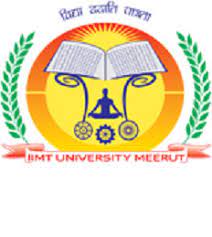 Evaluation Scheme & SyllabusForBACHELOROF NATURAOPATHY AND YOGIC SCIENCESBNYS(Effective from the Session: 2019-20)IIMT UNIVERSITYIIMT Nagar, ‘O’ Pocket, Ganga Nagar Colony, Mawana Road, Meerut (U.P.)Ph. : (0121) 2793500 To 507 Fax.: (0121) 2793600Website: iimtu.comSCHEME OF EXAMINATION:	BNYS (1ST Year) University Examination	SCHEME OF EXAMINATION:BNYS (IInd Year) University ExaminationSCHEME OF EXAMINATION:	BNYS (3rd Year) University Examination	S.NO.SUBJECT CODESUBJECTPERIODSPERIODSPERIODSINTERNALINTERNALINTERNALINTERNALEXTERNALEXTERNALTOTALS.NO.SUBJECT CODESUBJECTLTPCATATotalIPETEPTOTAL1BNYS 101ANATOMY-I PAPER310151530-70-1002BNYS 102ANATOMY – II PAPER310151530-70-1003BNYS 103PHYSIOLOGY-I PAPER310151530-70-1004BNYS 104PHYSIOLOGY-II PAPER310151530-70-1005BNYS 105BIOCHEMISTRY310151530-70-1006BNYS 106PHILOSOPHY OF NATURE CURE PAPER-I310151530-70-1007BNYS 107PHILOSOPHY OF NATURE CURE PAPER-II310151530-70-1008BNYS 108YOGA PRACTICE3107.57.5       15-50-659BNYS 109ANATOMY PRACTICAL--1---40-6010010BNYS 110PHYSIOLOGY PRACTICAL--1---40-6010011BNYS 111BIOCHEMISTRY PRACTICAL--1---40-6010012BNYS 112PHILOSOPHY OF NATURE CARE PRACTICAL--1---40-60	10013BNYS 113YOGA PRACTICE PRACTICAL--1---152035Grand TotalGrand TotalGrand TotalGrand TotalGrand TotalGrand TotalGrand TotalGrand TotalGrand TotalGrand TotalGrand TotalGrand Total1200L- Lecture, T- tutorials, P- Practical (Labs), CT- Class Test (Sessionals), TA- Teacher’s Assessment (Assignments, Tutorials), IP- Internal Practical, ET- External Theory, EP- external Practical.L- Lecture, T- tutorials, P- Practical (Labs), CT- Class Test (Sessionals), TA- Teacher’s Assessment (Assignments, Tutorials), IP- Internal Practical, ET- External Theory, EP- external Practical.L- Lecture, T- tutorials, P- Practical (Labs), CT- Class Test (Sessionals), TA- Teacher’s Assessment (Assignments, Tutorials), IP- Internal Practical, ET- External Theory, EP- external Practical.L- Lecture, T- tutorials, P- Practical (Labs), CT- Class Test (Sessionals), TA- Teacher’s Assessment (Assignments, Tutorials), IP- Internal Practical, ET- External Theory, EP- external Practical.L- Lecture, T- tutorials, P- Practical (Labs), CT- Class Test (Sessionals), TA- Teacher’s Assessment (Assignments, Tutorials), IP- Internal Practical, ET- External Theory, EP- external Practical.L- Lecture, T- tutorials, P- Practical (Labs), CT- Class Test (Sessionals), TA- Teacher’s Assessment (Assignments, Tutorials), IP- Internal Practical, ET- External Theory, EP- external Practical.L- Lecture, T- tutorials, P- Practical (Labs), CT- Class Test (Sessionals), TA- Teacher’s Assessment (Assignments, Tutorials), IP- Internal Practical, ET- External Theory, EP- external Practical.L- Lecture, T- tutorials, P- Practical (Labs), CT- Class Test (Sessionals), TA- Teacher’s Assessment (Assignments, Tutorials), IP- Internal Practical, ET- External Theory, EP- external Practical.L- Lecture, T- tutorials, P- Practical (Labs), CT- Class Test (Sessionals), TA- Teacher’s Assessment (Assignments, Tutorials), IP- Internal Practical, ET- External Theory, EP- external Practical.L- Lecture, T- tutorials, P- Practical (Labs), CT- Class Test (Sessionals), TA- Teacher’s Assessment (Assignments, Tutorials), IP- Internal Practical, ET- External Theory, EP- external Practical.L- Lecture, T- tutorials, P- Practical (Labs), CT- Class Test (Sessionals), TA- Teacher’s Assessment (Assignments, Tutorials), IP- Internal Practical, ET- External Theory, EP- external Practical.L- Lecture, T- tutorials, P- Practical (Labs), CT- Class Test (Sessionals), TA- Teacher’s Assessment (Assignments, Tutorials), IP- Internal Practical, ET- External Theory, EP- external Practical.L- Lecture, T- tutorials, P- Practical (Labs), CT- Class Test (Sessionals), TA- Teacher’s Assessment (Assignments, Tutorials), IP- Internal Practical, ET- External Theory, EP- external Practical.ANATOMY- I (PAPER)ANATOMY- I (PAPER)ANATOMY- I (PAPER)ANATOMY- I (PAPER)ANATOMY- I (PAPER)ANATOMY- I (PAPER)Course Code BNYS 101Course Code BNYS 101THEORY COURSE(150 Hours)L-T-P-C3-1-0-43-1-0-4TopicTopicTopicTopicHoursUnit 1GENERALANATOMY:Introduction of Anatomy, Anatomical Terms, different branches of anatomy, Introduction of bones, its classification, functions, applied anatomy; Joints-types, actions, applied anatomy; cartilage-types, action, applied anatomy, basics of all the tissues and systems of the human body.GENERALANATOMY:Introduction of Anatomy, Anatomical Terms, different branches of anatomy, Introduction of bones, its classification, functions, applied anatomy; Joints-types, actions, applied anatomy; cartilage-types, action, applied anatomy, basics of all the tissues and systems of the human body.GENERALANATOMY:Introduction of Anatomy, Anatomical Terms, different branches of anatomy, Introduction of bones, its classification, functions, applied anatomy; Joints-types, actions, applied anatomy; cartilage-types, action, applied anatomy, basics of all the tissues and systems of the human body.GENERALANATOMY:Introduction of Anatomy, Anatomical Terms, different branches of anatomy, Introduction of bones, its classification, functions, applied anatomy; Joints-types, actions, applied anatomy; cartilage-types, action, applied anatomy, basics of all the tissues and systems of the human body.21Unit 2OSTEOLOGY :( Bones of Skull & Upper limb)Names of the bones and their positions; general features, Skull - all normal and interior of skull & mandibleOSTEOLOGY :( Bones of Skull & Upper limb)Names of the bones and their positions; general features, Skull - all normal and interior of skull & mandibleOSTEOLOGY :( Bones of Skull & Upper limb)Names of the bones and their positions; general features, Skull - all normal and interior of skull & mandibleOSTEOLOGY :( Bones of Skull & Upper limb)Names of the bones and their positions; general features, Skull - all normal and interior of skull & mandible21Unit 3MUSCULAR SYSTEM :( Head & Neck and Upper Limb)Origin, Insertion, Nerve Supply and Action of the muscles with the applied anatomy and Clinical testing.MUSCULAR SYSTEM :( Head & Neck and Upper Limb)Origin, Insertion, Nerve Supply and Action of the muscles with the applied anatomy and Clinical testing.MUSCULAR SYSTEM :( Head & Neck and Upper Limb)Origin, Insertion, Nerve Supply and Action of the muscles with the applied anatomy and Clinical testing.MUSCULAR SYSTEM :( Head & Neck and Upper Limb)Origin, Insertion, Nerve Supply and Action of the muscles with the applied anatomy and Clinical testing.21Unit 4ARTHROLOGY: (Head & Neck, Upper Limb)General features of different types of joints. Brief study of the following joints of the body withMovements. Shoulder, Elbow, Wrist and other smaller joints of Head & Neck, Upper Limb.ARTHROLOGY: (Head & Neck, Upper Limb)General features of different types of joints. Brief study of the following joints of the body withMovements. Shoulder, Elbow, Wrist and other smaller joints of Head & Neck, Upper Limb.ARTHROLOGY: (Head & Neck, Upper Limb)General features of different types of joints. Brief study of the following joints of the body withMovements. Shoulder, Elbow, Wrist and other smaller joints of Head & Neck, Upper Limb.ARTHROLOGY: (Head & Neck, Upper Limb)General features of different types of joints. Brief study of the following joints of the body withMovements. Shoulder, Elbow, Wrist and other smaller joints of Head & Neck, Upper Limb.21Unit 5HEAD, NECKAND BRAINHead and neck- introduction, scalp, face and lacrimal apparatus, sides of the neck, sub occipital triangle, contents of vertebral canal (brief), meningeal layer, cavernous sinuses and other sinuses in brief, hypophysis cerebri, trigeminal ganglion, middlemeningeal artery, contents of the orbit, triangles of the neck, ansa cervicalis, parotid gland, otic ganglion, submandibular gland, sublingual gland, thyroid gland, parathyroid gland, thymus, blood supply of deep structure, cervical ganglion, cervical plexus, styloid apparatus, oral cavity, palate, pharynx, auditory tube, nasal septum, paranasal sinuses, cartilage of larynx. Parts of nervous system, meninges, ventricles , motor and sensory pathways, cranial nerve, motor and sensory cortex and their blood supply with cross sectional studies in brief morphology of spinal cord.section of medulla - pyramidal decussation, sensory decussation, upper part of medulla, pons -mid level, midbrain-mid superior colliculus, inferior colliculus, cerebellum-horizontal- mid saggital section, horizontal section at interventicular formation, coronal section at anterior commissure, coronal section at mammillary body. sensory organs (regionwise )-gross anatomy of eyeball, ear, nose and tongue inbrief, blood brain barrier.HEAD, NECKAND BRAINHead and neck- introduction, scalp, face and lacrimal apparatus, sides of the neck, sub occipital triangle, contents of vertebral canal (brief), meningeal layer, cavernous sinuses and other sinuses in brief, hypophysis cerebri, trigeminal ganglion, middlemeningeal artery, contents of the orbit, triangles of the neck, ansa cervicalis, parotid gland, otic ganglion, submandibular gland, sublingual gland, thyroid gland, parathyroid gland, thymus, blood supply of deep structure, cervical ganglion, cervical plexus, styloid apparatus, oral cavity, palate, pharynx, auditory tube, nasal septum, paranasal sinuses, cartilage of larynx. Parts of nervous system, meninges, ventricles , motor and sensory pathways, cranial nerve, motor and sensory cortex and their blood supply with cross sectional studies in brief morphology of spinal cord.section of medulla - pyramidal decussation, sensory decussation, upper part of medulla, pons -mid level, midbrain-mid superior colliculus, inferior colliculus, cerebellum-horizontal- mid saggital section, horizontal section at interventicular formation, coronal section at anterior commissure, coronal section at mammillary body. sensory organs (regionwise )-gross anatomy of eyeball, ear, nose and tongue inbrief, blood brain barrier.HEAD, NECKAND BRAINHead and neck- introduction, scalp, face and lacrimal apparatus, sides of the neck, sub occipital triangle, contents of vertebral canal (brief), meningeal layer, cavernous sinuses and other sinuses in brief, hypophysis cerebri, trigeminal ganglion, middlemeningeal artery, contents of the orbit, triangles of the neck, ansa cervicalis, parotid gland, otic ganglion, submandibular gland, sublingual gland, thyroid gland, parathyroid gland, thymus, blood supply of deep structure, cervical ganglion, cervical plexus, styloid apparatus, oral cavity, palate, pharynx, auditory tube, nasal septum, paranasal sinuses, cartilage of larynx. Parts of nervous system, meninges, ventricles , motor and sensory pathways, cranial nerve, motor and sensory cortex and their blood supply with cross sectional studies in brief morphology of spinal cord.section of medulla - pyramidal decussation, sensory decussation, upper part of medulla, pons -mid level, midbrain-mid superior colliculus, inferior colliculus, cerebellum-horizontal- mid saggital section, horizontal section at interventicular formation, coronal section at anterior commissure, coronal section at mammillary body. sensory organs (regionwise )-gross anatomy of eyeball, ear, nose and tongue inbrief, blood brain barrier.HEAD, NECKAND BRAINHead and neck- introduction, scalp, face and lacrimal apparatus, sides of the neck, sub occipital triangle, contents of vertebral canal (brief), meningeal layer, cavernous sinuses and other sinuses in brief, hypophysis cerebri, trigeminal ganglion, middlemeningeal artery, contents of the orbit, triangles of the neck, ansa cervicalis, parotid gland, otic ganglion, submandibular gland, sublingual gland, thyroid gland, parathyroid gland, thymus, blood supply of deep structure, cervical ganglion, cervical plexus, styloid apparatus, oral cavity, palate, pharynx, auditory tube, nasal septum, paranasal sinuses, cartilage of larynx. Parts of nervous system, meninges, ventricles , motor and sensory pathways, cranial nerve, motor and sensory cortex and their blood supply with cross sectional studies in brief morphology of spinal cord.section of medulla - pyramidal decussation, sensory decussation, upper part of medulla, pons -mid level, midbrain-mid superior colliculus, inferior colliculus, cerebellum-horizontal- mid saggital section, horizontal section at interventicular formation, coronal section at anterior commissure, coronal section at mammillary body. sensory organs (regionwise )-gross anatomy of eyeball, ear, nose and tongue inbrief, blood brain barrier.21Unit 6UPPER LIMBAn introduction, breast, clavipectrol fascia, axilla, lumbar triangle, triangle of auscultation, bursa of upper limb, musculotendinous cuff, intermuscular spaces, cubital fossa, synovial sheath, retinaculum of hand, palmar aponeurosis, spaces of hand, anatomical snuffbox.UPPER LIMBAn introduction, breast, clavipectrol fascia, axilla, lumbar triangle, triangle of auscultation, bursa of upper limb, musculotendinous cuff, intermuscular spaces, cubital fossa, synovial sheath, retinaculum of hand, palmar aponeurosis, spaces of hand, anatomical snuffbox.UPPER LIMBAn introduction, breast, clavipectrol fascia, axilla, lumbar triangle, triangle of auscultation, bursa of upper limb, musculotendinous cuff, intermuscular spaces, cubital fossa, synovial sheath, retinaculum of hand, palmar aponeurosis, spaces of hand, anatomical snuffbox.UPPER LIMBAn introduction, breast, clavipectrol fascia, axilla, lumbar triangle, triangle of auscultation, bursa of upper limb, musculotendinous cuff, intermuscular spaces, cubital fossa, synovial sheath, retinaculum of hand, palmar aponeurosis, spaces of hand, anatomical snuffbox.21Unit 7MICRO ANATOMY - 12 General topics, 15 systemic topics (Separate list attached)Study of microscopes and artifacts.General Histology, study of the basic tissues of the body, functional correlation of the structural components of the organs.Systemic histology of concerned organs.MICRO ANATOMY - 12 General topics, 15 systemic topics (Separate list attached)Study of microscopes and artifacts.General Histology, study of the basic tissues of the body, functional correlation of the structural components of the organs.Systemic histology of concerned organs.MICRO ANATOMY - 12 General topics, 15 systemic topics (Separate list attached)Study of microscopes and artifacts.General Histology, study of the basic tissues of the body, functional correlation of the structural components of the organs.Systemic histology of concerned organs.MICRO ANATOMY - 12 General topics, 15 systemic topics (Separate list attached)Study of microscopes and artifacts.General Histology, study of the basic tissues of the body, functional correlation of the structural components of the organs.Systemic histology of concerned organs.21ANATOMY- II (PAPER)ANATOMY- II (PAPER)ANATOMY- II (PAPER)ANATOMY- II (PAPER)ANATOMY- II (PAPER)ANATOMY- II (PAPER)Course Code BNYS 102Course Code BNYS 102THEORY COURSE(150 Hours)L-T-P-C3-1-0-43-1-0-4TopicTopicTopicTopicHoursUnit 1THORAXGeneral IntroductionPericardium, Thorax Wall, Position And Parts Of The Heart, Conducting System, Blood Supply And Nerve Supply Of The Heart, Names Of The Blood Vessels And Their Distribution In The Body, Lungs & Pleura-General Features, Surface Markings, Broncho Pulmonary Segments , Applied Anatomy , Mediastinum , Diaphragm, Oesophagus, Thoracic DuctTHORAXGeneral IntroductionPericardium, Thorax Wall, Position And Parts Of The Heart, Conducting System, Blood Supply And Nerve Supply Of The Heart, Names Of The Blood Vessels And Their Distribution In The Body, Lungs & Pleura-General Features, Surface Markings, Broncho Pulmonary Segments , Applied Anatomy , Mediastinum , Diaphragm, Oesophagus, Thoracic DuctTHORAXGeneral IntroductionPericardium, Thorax Wall, Position And Parts Of The Heart, Conducting System, Blood Supply And Nerve Supply Of The Heart, Names Of The Blood Vessels And Their Distribution In The Body, Lungs & Pleura-General Features, Surface Markings, Broncho Pulmonary Segments , Applied Anatomy , Mediastinum , Diaphragm, Oesophagus, Thoracic DuctTHORAXGeneral IntroductionPericardium, Thorax Wall, Position And Parts Of The Heart, Conducting System, Blood Supply And Nerve Supply Of The Heart, Names Of The Blood Vessels And Their Distribution In The Body, Lungs & Pleura-General Features, Surface Markings, Broncho Pulmonary Segments , Applied Anatomy , Mediastinum , Diaphragm, Oesophagus, Thoracic Duct25Unit 2ABDOMEN AND PELVISPeritoneum- General disposition - horizontal and vertical , parts relation, blood supply, Nerve supply of abdominal organs. PELVIC ORGANS-Parts position, relation, blood supply, nerve supply.ABDOMEN AND PELVISPeritoneum- General disposition - horizontal and vertical , parts relation, blood supply, Nerve supply of abdominal organs. PELVIC ORGANS-Parts position, relation, blood supply, nerve supply.ABDOMEN AND PELVISPeritoneum- General disposition - horizontal and vertical , parts relation, blood supply, Nerve supply of abdominal organs. PELVIC ORGANS-Parts position, relation, blood supply, nerve supply.ABDOMEN AND PELVISPeritoneum- General disposition - horizontal and vertical , parts relation, blood supply, Nerve supply of abdominal organs. PELVIC ORGANS-Parts position, relation, blood supply, nerve supply.25Unit 3LOWER LIMBDeep fascia-modifications, saphaneous veins, lymph nodes, adductor canal muscles-nerve supply, blood Supply, action, joints, arches of foot , joints of lower limb.LOWER LIMBDeep fascia-modifications, saphaneous veins, lymph nodes, adductor canal muscles-nerve supply, blood Supply, action, joints, arches of foot , joints of lower limb.LOWER LIMBDeep fascia-modifications, saphaneous veins, lymph nodes, adductor canal muscles-nerve supply, blood Supply, action, joints, arches of foot , joints of lower limb.LOWER LIMBDeep fascia-modifications, saphaneous veins, lymph nodes, adductor canal muscles-nerve supply, blood Supply, action, joints, arches of foot , joints of lower limb.25Unit 4EMBRYOLOGY IN BRIEF:Definition of embryology , brief account of male and female, ovary; definition of gamete; sperm, ovum, gametogenesis, migration of primordial germ cells into gonadal ridge; structure of sperms growth of ovarian follicles, ovarian and uterine cycles.Principle of family planning (contraception),In-vitro fertilization (for integrated teaching). Systemic Embryology(Brief): Development of the individual organ of digestive system, genital system, urinary system, respiratory system, cardiovascular system, nervous system, special sensory organs (in brief) endocrine glands and mammary gland.Development abnormalities in Brief.EMBRYOLOGY IN BRIEF:Definition of embryology , brief account of male and female, ovary; definition of gamete; sperm, ovum, gametogenesis, migration of primordial germ cells into gonadal ridge; structure of sperms growth of ovarian follicles, ovarian and uterine cycles.Principle of family planning (contraception),In-vitro fertilization (for integrated teaching). Systemic Embryology(Brief): Development of the individual organ of digestive system, genital system, urinary system, respiratory system, cardiovascular system, nervous system, special sensory organs (in brief) endocrine glands and mammary gland.Development abnormalities in Brief.EMBRYOLOGY IN BRIEF:Definition of embryology , brief account of male and female, ovary; definition of gamete; sperm, ovum, gametogenesis, migration of primordial germ cells into gonadal ridge; structure of sperms growth of ovarian follicles, ovarian and uterine cycles.Principle of family planning (contraception),In-vitro fertilization (for integrated teaching). Systemic Embryology(Brief): Development of the individual organ of digestive system, genital system, urinary system, respiratory system, cardiovascular system, nervous system, special sensory organs (in brief) endocrine glands and mammary gland.Development abnormalities in Brief.EMBRYOLOGY IN BRIEF:Definition of embryology , brief account of male and female, ovary; definition of gamete; sperm, ovum, gametogenesis, migration of primordial germ cells into gonadal ridge; structure of sperms growth of ovarian follicles, ovarian and uterine cycles.Principle of family planning (contraception),In-vitro fertilization (for integrated teaching). Systemic Embryology(Brief): Development of the individual organ of digestive system, genital system, urinary system, respiratory system, cardiovascular system, nervous system, special sensory organs (in brief) endocrine glands and mammary gland.Development abnormalities in Brief.25Unit 5HISTOLOGYGeneral HistologyMicroscopeCellEpithelial Tissue IEpithelial Tissue IIConnective Tissue-Bones and CartilagesMuscular tissuesNerve tissues (TS & LS of peripheral nerve, sensory & sympathetic ganglion, optic nerve)Epithelial glands (serous, mucous and mixed salivary gland)Circulatory system (large artery, medium sized artery, larger vein)Lymphatic system (Lymph nodes, Thymus , Tonsils , spleen)Skin & Appendages.Placenta & Umbilical cord.HISTOLOGYGeneral HistologyMicroscopeCellEpithelial Tissue IEpithelial Tissue IIConnective Tissue-Bones and CartilagesMuscular tissuesNerve tissues (TS & LS of peripheral nerve, sensory & sympathetic ganglion, optic nerve)Epithelial glands (serous, mucous and mixed salivary gland)Circulatory system (large artery, medium sized artery, larger vein)Lymphatic system (Lymph nodes, Thymus , Tonsils , spleen)Skin & Appendages.Placenta & Umbilical cord.HISTOLOGYGeneral HistologyMicroscopeCellEpithelial Tissue IEpithelial Tissue IIConnective Tissue-Bones and CartilagesMuscular tissuesNerve tissues (TS & LS of peripheral nerve, sensory & sympathetic ganglion, optic nerve)Epithelial glands (serous, mucous and mixed salivary gland)Circulatory system (large artery, medium sized artery, larger vein)Lymphatic system (Lymph nodes, Thymus , Tonsils , spleen)Skin & Appendages.Placenta & Umbilical cord.HISTOLOGYGeneral HistologyMicroscopeCellEpithelial Tissue IEpithelial Tissue IIConnective Tissue-Bones and CartilagesMuscular tissuesNerve tissues (TS & LS of peripheral nerve, sensory & sympathetic ganglion, optic nerve)Epithelial glands (serous, mucous and mixed salivary gland)Circulatory system (large artery, medium sized artery, larger vein)Lymphatic system (Lymph nodes, Thymus , Tonsils , spleen)Skin & Appendages.Placenta & Umbilical cord.25Unit 6Systemic HistologyRespiratory System.Oesophagus & Stomach.Liver , Gall bladder , Pancreas.Urinary System I (Kidney)Urinary system II (Ureter , Bladder , Urethra).Small & large IntestineReproductive system-FemaleReproductive System-MaleUpper GIT (Lip, tongue)Hypophysis cerebri, Thyroid and suprarenal glands.Eye - Cornea and Retina .Systemic HistologyRespiratory System.Oesophagus & Stomach.Liver , Gall bladder , Pancreas.Urinary System I (Kidney)Urinary system II (Ureter , Bladder , Urethra).Small & large IntestineReproductive system-FemaleReproductive System-MaleUpper GIT (Lip, tongue)Hypophysis cerebri, Thyroid and suprarenal glands.Eye - Cornea and Retina .Systemic HistologyRespiratory System.Oesophagus & Stomach.Liver , Gall bladder , Pancreas.Urinary System I (Kidney)Urinary system II (Ureter , Bladder , Urethra).Small & large IntestineReproductive system-FemaleReproductive System-MaleUpper GIT (Lip, tongue)Hypophysis cerebri, Thyroid and suprarenal glands.Eye - Cornea and Retina .Systemic HistologyRespiratory System.Oesophagus & Stomach.Liver , Gall bladder , Pancreas.Urinary System I (Kidney)Urinary system II (Ureter , Bladder , Urethra).Small & large IntestineReproductive system-FemaleReproductive System-MaleUpper GIT (Lip, tongue)Hypophysis cerebri, Thyroid and suprarenal glands.Eye - Cornea and Retina .25PHYSIOLOGY-I PAPERPHYSIOLOGY-I PAPERPHYSIOLOGY-I PAPERPHYSIOLOGY-I PAPERPHYSIOLOGY-I PAPERPHYSIOLOGY-I PAPERCourse Code BNYS 103Course Code BNYS 103THEORY COURSE(150 Hours)L-T-P-C3-1-0-43-1-0-4TopicTopicTopicTopicHoursUnit 1GENERAL PHYSIOLOGYCell structureSub-cellular unitsCell membranes and their propertiesTransport mechanismsBioelectrical potentialsBody fluids and homeostasisGENERAL PHYSIOLOGYCell structureSub-cellular unitsCell membranes and their propertiesTransport mechanismsBioelectrical potentialsBody fluids and homeostasisGENERAL PHYSIOLOGYCell structureSub-cellular unitsCell membranes and their propertiesTransport mechanismsBioelectrical potentialsBody fluids and homeostasisGENERAL PHYSIOLOGYCell structureSub-cellular unitsCell membranes and their propertiesTransport mechanismsBioelectrical potentialsBody fluids and homeostasis11Unit 2BLOOD – Physical properties, composition and functions of blood.Plasma proteinsNormal valuesOrigin and methods of separationFunctions and variations in health and disease.Bone marrowFormed elementsComposition and functionsErythrocytesMorphology and variations in health and diseasesDevelopment of erythrocytesSite and stages in developmentNecessary factorsRegulation of development of erythrocytesLife-span and fate of erythrocytesErythrocytes sedimentation rate (ESR)HaemoglobinStructure, synthesis, function and metabolismTypes of hemoglobinAnaemia – Definition and classificationJaundice – Definition and classificationRole and function of spleenLeucocytesClassification, morphology, development and functions Variation in health and diseaseThrombocytesOrigin, morphology and functionsVariation in health and diseaseHaemostasisMechanism of haemostasis, coagulation of bloodFate of clot and disorders of clottingAnticoagulantsMechanism of action and clinical applicationsBlood groupsClassificationABO and RH systemBlood transfusion, indication and hazardsLymph and tissue fluidsLymph and reticular systemFluid compartments and Water BalancePrinciples of immune systemCellular and humoral immunityBLOOD – Physical properties, composition and functions of blood.Plasma proteinsNormal valuesOrigin and methods of separationFunctions and variations in health and disease.Bone marrowFormed elementsComposition and functionsErythrocytesMorphology and variations in health and diseasesDevelopment of erythrocytesSite and stages in developmentNecessary factorsRegulation of development of erythrocytesLife-span and fate of erythrocytesErythrocytes sedimentation rate (ESR)HaemoglobinStructure, synthesis, function and metabolismTypes of hemoglobinAnaemia – Definition and classificationJaundice – Definition and classificationRole and function of spleenLeucocytesClassification, morphology, development and functions Variation in health and diseaseThrombocytesOrigin, morphology and functionsVariation in health and diseaseHaemostasisMechanism of haemostasis, coagulation of bloodFate of clot and disorders of clottingAnticoagulantsMechanism of action and clinical applicationsBlood groupsClassificationABO and RH systemBlood transfusion, indication and hazardsLymph and tissue fluidsLymph and reticular systemFluid compartments and Water BalancePrinciples of immune systemCellular and humoral immunityBLOOD – Physical properties, composition and functions of blood.Plasma proteinsNormal valuesOrigin and methods of separationFunctions and variations in health and disease.Bone marrowFormed elementsComposition and functionsErythrocytesMorphology and variations in health and diseasesDevelopment of erythrocytesSite and stages in developmentNecessary factorsRegulation of development of erythrocytesLife-span and fate of erythrocytesErythrocytes sedimentation rate (ESR)HaemoglobinStructure, synthesis, function and metabolismTypes of hemoglobinAnaemia – Definition and classificationJaundice – Definition and classificationRole and function of spleenLeucocytesClassification, morphology, development and functions Variation in health and diseaseThrombocytesOrigin, morphology and functionsVariation in health and diseaseHaemostasisMechanism of haemostasis, coagulation of bloodFate of clot and disorders of clottingAnticoagulantsMechanism of action and clinical applicationsBlood groupsClassificationABO and RH systemBlood transfusion, indication and hazardsLymph and tissue fluidsLymph and reticular systemFluid compartments and Water BalancePrinciples of immune systemCellular and humoral immunityBLOOD – Physical properties, composition and functions of blood.Plasma proteinsNormal valuesOrigin and methods of separationFunctions and variations in health and disease.Bone marrowFormed elementsComposition and functionsErythrocytesMorphology and variations in health and diseasesDevelopment of erythrocytesSite and stages in developmentNecessary factorsRegulation of development of erythrocytesLife-span and fate of erythrocytesErythrocytes sedimentation rate (ESR)HaemoglobinStructure, synthesis, function and metabolismTypes of hemoglobinAnaemia – Definition and classificationJaundice – Definition and classificationRole and function of spleenLeucocytesClassification, morphology, development and functions Variation in health and diseaseThrombocytesOrigin, morphology and functionsVariation in health and diseaseHaemostasisMechanism of haemostasis, coagulation of bloodFate of clot and disorders of clottingAnticoagulantsMechanism of action and clinical applicationsBlood groupsClassificationABO and RH systemBlood transfusion, indication and hazardsLymph and tissue fluidsLymph and reticular systemFluid compartments and Water BalancePrinciples of immune systemCellular and humoral immunity11Unit 3CARDIO-VASCULAR SYSTEMHistorical perspective and organization of cardiovascular systemHeart –Structure and properties of cardiac muscleCardiac metabolismEnervation of heart, junction tissue of heartRegeneration and spread of cardiac impulseElectrocardiographyEnthovan's LawVarious ECG leads, normal ECG and its interpretationCardiac arrhythmias and heart blockCardiac vectorCardiac cyclePressure and volume change (mechanical events)Heart sound and stethoscopyPrinciple of echo-cardiographyMeasurement and regulation of cardiac outputHeart soundsDescription, causation and relation to other events in cardiac cycleClinical significance of heart soundsBlood pressureDefinition, regulation and factors influencing B.P.Measurement of blood pressurePhysiology of haemorrhage and shockCirculationBlood vesselsPhysical principle of blood flow, regulation of blood flowJugular venous pulse tracing, radial pulse tracingCoronary, cerebral, renal and pulmonary circulation Splanchnic, cutaneous and capillary circulationCARDIO-VASCULAR SYSTEMHistorical perspective and organization of cardiovascular systemHeart –Structure and properties of cardiac muscleCardiac metabolismEnervation of heart, junction tissue of heartRegeneration and spread of cardiac impulseElectrocardiographyEnthovan's LawVarious ECG leads, normal ECG and its interpretationCardiac arrhythmias and heart blockCardiac vectorCardiac cyclePressure and volume change (mechanical events)Heart sound and stethoscopyPrinciple of echo-cardiographyMeasurement and regulation of cardiac outputHeart soundsDescription, causation and relation to other events in cardiac cycleClinical significance of heart soundsBlood pressureDefinition, regulation and factors influencing B.P.Measurement of blood pressurePhysiology of haemorrhage and shockCirculationBlood vesselsPhysical principle of blood flow, regulation of blood flowJugular venous pulse tracing, radial pulse tracingCoronary, cerebral, renal and pulmonary circulation Splanchnic, cutaneous and capillary circulationCARDIO-VASCULAR SYSTEMHistorical perspective and organization of cardiovascular systemHeart –Structure and properties of cardiac muscleCardiac metabolismEnervation of heart, junction tissue of heartRegeneration and spread of cardiac impulseElectrocardiographyEnthovan's LawVarious ECG leads, normal ECG and its interpretationCardiac arrhythmias and heart blockCardiac vectorCardiac cyclePressure and volume change (mechanical events)Heart sound and stethoscopyPrinciple of echo-cardiographyMeasurement and regulation of cardiac outputHeart soundsDescription, causation and relation to other events in cardiac cycleClinical significance of heart soundsBlood pressureDefinition, regulation and factors influencing B.P.Measurement of blood pressurePhysiology of haemorrhage and shockCirculationBlood vesselsPhysical principle of blood flow, regulation of blood flowJugular venous pulse tracing, radial pulse tracingCoronary, cerebral, renal and pulmonary circulation Splanchnic, cutaneous and capillary circulationCARDIO-VASCULAR SYSTEMHistorical perspective and organization of cardiovascular systemHeart –Structure and properties of cardiac muscleCardiac metabolismEnervation of heart, junction tissue of heartRegeneration and spread of cardiac impulseElectrocardiographyEnthovan's LawVarious ECG leads, normal ECG and its interpretationCardiac arrhythmias and heart blockCardiac vectorCardiac cyclePressure and volume change (mechanical events)Heart sound and stethoscopyPrinciple of echo-cardiographyMeasurement and regulation of cardiac outputHeart soundsDescription, causation and relation to other events in cardiac cycleClinical significance of heart soundsBlood pressureDefinition, regulation and factors influencing B.P.Measurement of blood pressurePhysiology of haemorrhage and shockCirculationBlood vesselsPhysical principle of blood flow, regulation of blood flowJugular venous pulse tracing, radial pulse tracingCoronary, cerebral, renal and pulmonary circulation Splanchnic, cutaneous and capillary circulation11Unit 4RESPIRATORY SYSTEMIntroduction, internal and external respiration, physiological anatomy of respiratory system.Mechanics of respirationInspiration and expirationRole of respiratory muscles and thorasic cagePressure and volume change during respirationWork of breathing, lung compliance and its significance in health and diseases.Lung volumes and capacitiesLung volumes and capacities and their measurementsRespiratory minute volume and maximum voluntary ventilationAlveolar ventilation Composition of atmospheric, inspired, alveolar and expired airPulmonary circulationPulmonary circulation, ventilation-perfusion relationshipDiffusion of gases across pulmonary membraneOxygen uptake, transport and deliveryCarbon-dioxide uptake, transport and deliveryOrganization of the respiratory centersNervous and chemical regulation of respirationClassification and characterstics of hypoxia, cyanosis, sphyxia, hypercapnea, hypocapnea, dyspnoea, apnoea and orthopnea and periodic breathing.Respiratory aspects of high altitudePhysiology of acclamatisation and hyperbarrismRespiratory / pulmonary function testsNon-respiratory functions of lungsArtificial respirationRESPIRATORY SYSTEMIntroduction, internal and external respiration, physiological anatomy of respiratory system.Mechanics of respirationInspiration and expirationRole of respiratory muscles and thorasic cagePressure and volume change during respirationWork of breathing, lung compliance and its significance in health and diseases.Lung volumes and capacitiesLung volumes and capacities and their measurementsRespiratory minute volume and maximum voluntary ventilationAlveolar ventilation Composition of atmospheric, inspired, alveolar and expired airPulmonary circulationPulmonary circulation, ventilation-perfusion relationshipDiffusion of gases across pulmonary membraneOxygen uptake, transport and deliveryCarbon-dioxide uptake, transport and deliveryOrganization of the respiratory centersNervous and chemical regulation of respirationClassification and characterstics of hypoxia, cyanosis, sphyxia, hypercapnea, hypocapnea, dyspnoea, apnoea and orthopnea and periodic breathing.Respiratory aspects of high altitudePhysiology of acclamatisation and hyperbarrismRespiratory / pulmonary function testsNon-respiratory functions of lungsArtificial respirationRESPIRATORY SYSTEMIntroduction, internal and external respiration, physiological anatomy of respiratory system.Mechanics of respirationInspiration and expirationRole of respiratory muscles and thorasic cagePressure and volume change during respirationWork of breathing, lung compliance and its significance in health and diseases.Lung volumes and capacitiesLung volumes and capacities and their measurementsRespiratory minute volume and maximum voluntary ventilationAlveolar ventilation Composition of atmospheric, inspired, alveolar and expired airPulmonary circulationPulmonary circulation, ventilation-perfusion relationshipDiffusion of gases across pulmonary membraneOxygen uptake, transport and deliveryCarbon-dioxide uptake, transport and deliveryOrganization of the respiratory centersNervous and chemical regulation of respirationClassification and characterstics of hypoxia, cyanosis, sphyxia, hypercapnea, hypocapnea, dyspnoea, apnoea and orthopnea and periodic breathing.Respiratory aspects of high altitudePhysiology of acclamatisation and hyperbarrismRespiratory / pulmonary function testsNon-respiratory functions of lungsArtificial respirationRESPIRATORY SYSTEMIntroduction, internal and external respiration, physiological anatomy of respiratory system.Mechanics of respirationInspiration and expirationRole of respiratory muscles and thorasic cagePressure and volume change during respirationWork of breathing, lung compliance and its significance in health and diseases.Lung volumes and capacitiesLung volumes and capacities and their measurementsRespiratory minute volume and maximum voluntary ventilationAlveolar ventilation Composition of atmospheric, inspired, alveolar and expired airPulmonary circulationPulmonary circulation, ventilation-perfusion relationshipDiffusion of gases across pulmonary membraneOxygen uptake, transport and deliveryCarbon-dioxide uptake, transport and deliveryOrganization of the respiratory centersNervous and chemical regulation of respirationClassification and characterstics of hypoxia, cyanosis, sphyxia, hypercapnea, hypocapnea, dyspnoea, apnoea and orthopnea and periodic breathing.Respiratory aspects of high altitudePhysiology of acclamatisation and hyperbarrismRespiratory / pulmonary function testsNon-respiratory functions of lungsArtificial respiration11Unit 5DIGESTIVE SYSTEMIntroduction, organization and plan of digestive systemSalivaComposition, functions, regulation of secretionMethods of study of above aspects of salivaStomachFunctions of stomachComposition and functions of gastric juiceRegulation of secretion and mechanism of HCL secretionGastric emptying time and its regulationMethods of study of gastric function and its applied aspect.PancreasComposition and functions of pancreatic juiceRegulation of pancreatic secretionMethods of study of pancreatic secretionLiverFunction, formation, storage and emptying of bileComposition, function and regulation of release of bileEntero-hepatic circulationTests for liver functionsSmall intestineSuccus entericusComposition, function and mechanism of secretionsLarge intestineFunctionsGastro-intestinal HormonesRelease and functionsGastro-intestinal movementsMastication, deglutition and vomitingMovements of stomach and small intestinesMovements of large intestine and defecationRegulation of movements and methods of studyDigestion and adsorption of carbohydrates, fats, proteins and vitamins, minerals and waterDIGESTIVE SYSTEMIntroduction, organization and plan of digestive systemSalivaComposition, functions, regulation of secretionMethods of study of above aspects of salivaStomachFunctions of stomachComposition and functions of gastric juiceRegulation of secretion and mechanism of HCL secretionGastric emptying time and its regulationMethods of study of gastric function and its applied aspect.PancreasComposition and functions of pancreatic juiceRegulation of pancreatic secretionMethods of study of pancreatic secretionLiverFunction, formation, storage and emptying of bileComposition, function and regulation of release of bileEntero-hepatic circulationTests for liver functionsSmall intestineSuccus entericusComposition, function and mechanism of secretionsLarge intestineFunctionsGastro-intestinal HormonesRelease and functionsGastro-intestinal movementsMastication, deglutition and vomitingMovements of stomach and small intestinesMovements of large intestine and defecationRegulation of movements and methods of studyDigestion and adsorption of carbohydrates, fats, proteins and vitamins, minerals and waterDIGESTIVE SYSTEMIntroduction, organization and plan of digestive systemSalivaComposition, functions, regulation of secretionMethods of study of above aspects of salivaStomachFunctions of stomachComposition and functions of gastric juiceRegulation of secretion and mechanism of HCL secretionGastric emptying time and its regulationMethods of study of gastric function and its applied aspect.PancreasComposition and functions of pancreatic juiceRegulation of pancreatic secretionMethods of study of pancreatic secretionLiverFunction, formation, storage and emptying of bileComposition, function and regulation of release of bileEntero-hepatic circulationTests for liver functionsSmall intestineSuccus entericusComposition, function and mechanism of secretionsLarge intestineFunctionsGastro-intestinal HormonesRelease and functionsGastro-intestinal movementsMastication, deglutition and vomitingMovements of stomach and small intestinesMovements of large intestine and defecationRegulation of movements and methods of studyDigestion and adsorption of carbohydrates, fats, proteins and vitamins, minerals and waterDIGESTIVE SYSTEMIntroduction, organization and plan of digestive systemSalivaComposition, functions, regulation of secretionMethods of study of above aspects of salivaStomachFunctions of stomachComposition and functions of gastric juiceRegulation of secretion and mechanism of HCL secretionGastric emptying time and its regulationMethods of study of gastric function and its applied aspect.PancreasComposition and functions of pancreatic juiceRegulation of pancreatic secretionMethods of study of pancreatic secretionLiverFunction, formation, storage and emptying of bileComposition, function and regulation of release of bileEntero-hepatic circulationTests for liver functionsSmall intestineSuccus entericusComposition, function and mechanism of secretionsLarge intestineFunctionsGastro-intestinal HormonesRelease and functionsGastro-intestinal movementsMastication, deglutition and vomitingMovements of stomach and small intestinesMovements of large intestine and defecationRegulation of movements and methods of studyDigestion and adsorption of carbohydrates, fats, proteins and vitamins, minerals and water11Unit 6EXCRETORY SYSTEMGeneral introduction organs of excretion with special emphasis on evolution of excretory mechanismsRenal system-functional anatomy and renal circulationNephronMechanism of urine formation, glomerular filtration, tubular functionConcentration and acidification of urineComposition of normal urine, and abnormal constituents of urineRenal function testsNon-excretory functions of kidneyPhysiology of micturition and its abnormalities Skin-Structure and functionsEXCRETORY SYSTEMGeneral introduction organs of excretion with special emphasis on evolution of excretory mechanismsRenal system-functional anatomy and renal circulationNephronMechanism of urine formation, glomerular filtration, tubular functionConcentration and acidification of urineComposition of normal urine, and abnormal constituents of urineRenal function testsNon-excretory functions of kidneyPhysiology of micturition and its abnormalities Skin-Structure and functionsEXCRETORY SYSTEMGeneral introduction organs of excretion with special emphasis on evolution of excretory mechanismsRenal system-functional anatomy and renal circulationNephronMechanism of urine formation, glomerular filtration, tubular functionConcentration and acidification of urineComposition of normal urine, and abnormal constituents of urineRenal function testsNon-excretory functions of kidneyPhysiology of micturition and its abnormalities Skin-Structure and functionsEXCRETORY SYSTEMGeneral introduction organs of excretion with special emphasis on evolution of excretory mechanismsRenal system-functional anatomy and renal circulationNephronMechanism of urine formation, glomerular filtration, tubular functionConcentration and acidification of urineComposition of normal urine, and abnormal constituents of urineRenal function testsNon-excretory functions of kidneyPhysiology of micturition and its abnormalities Skin-Structure and functions11Unit 7ENDOCRINAL SYSTEMIntroduction-hormones, evolutionary back-ground and organization of endocrine control systemsMethods of studyClassification of hormones and mechanism of hormonal actionRegulation of hormone secretion and feed-back systemHypothalamo- hypophyseal system Releasing hormonesActive principlesChemical nature, biosynthesis, role of actionControl of secretion , excretion and its aspect.Clinical study of their hypo-and hyper function Laboratory diagnosis of pituitary (anterior and posterior) gland, thyroid, parathyroid, adrenal cortex and medulla and islets of langerhans.ENDOCRINAL SYSTEMIntroduction-hormones, evolutionary back-ground and organization of endocrine control systemsMethods of studyClassification of hormones and mechanism of hormonal actionRegulation of hormone secretion and feed-back systemHypothalamo- hypophyseal system Releasing hormonesActive principlesChemical nature, biosynthesis, role of actionControl of secretion , excretion and its aspect.Clinical study of their hypo-and hyper function Laboratory diagnosis of pituitary (anterior and posterior) gland, thyroid, parathyroid, adrenal cortex and medulla and islets of langerhans.ENDOCRINAL SYSTEMIntroduction-hormones, evolutionary back-ground and organization of endocrine control systemsMethods of studyClassification of hormones and mechanism of hormonal actionRegulation of hormone secretion and feed-back systemHypothalamo- hypophyseal system Releasing hormonesActive principlesChemical nature, biosynthesis, role of actionControl of secretion , excretion and its aspect.Clinical study of their hypo-and hyper function Laboratory diagnosis of pituitary (anterior and posterior) gland, thyroid, parathyroid, adrenal cortex and medulla and islets of langerhans.ENDOCRINAL SYSTEMIntroduction-hormones, evolutionary back-ground and organization of endocrine control systemsMethods of studyClassification of hormones and mechanism of hormonal actionRegulation of hormone secretion and feed-back systemHypothalamo- hypophyseal system Releasing hormonesActive principlesChemical nature, biosynthesis, role of actionControl of secretion , excretion and its aspect.Clinical study of their hypo-and hyper function Laboratory diagnosis of pituitary (anterior and posterior) gland, thyroid, parathyroid, adrenal cortex and medulla and islets of langerhans.11Unit 8REPRODUCTIVE SYSTEMPhysiology of reproductionIntroduction to physiology of reproductionSex determination and sex differentiation and chromosomal studyMale reproductive systemGrowth, development and structure of testesGonadotropins and gonadal hormonesFunctions of testes and spermatogenesisComposition of semenFemale reproductive systemOvary, gonadotropinsStructure of ovary and corpus luteumFunction of ovary, ovarian hormonesPhysiology of menstruation cycle and physiology of pregnancyPhysiology of placenta, gestation and parturitionPhysiological basic of tests for ovulation and pregnancyPhysiology of lactationREPRODUCTIVE SYSTEMPhysiology of reproductionIntroduction to physiology of reproductionSex determination and sex differentiation and chromosomal studyMale reproductive systemGrowth, development and structure of testesGonadotropins and gonadal hormonesFunctions of testes and spermatogenesisComposition of semenFemale reproductive systemOvary, gonadotropinsStructure of ovary and corpus luteumFunction of ovary, ovarian hormonesPhysiology of menstruation cycle and physiology of pregnancyPhysiology of placenta, gestation and parturitionPhysiological basic of tests for ovulation and pregnancyPhysiology of lactationREPRODUCTIVE SYSTEMPhysiology of reproductionIntroduction to physiology of reproductionSex determination and sex differentiation and chromosomal studyMale reproductive systemGrowth, development and structure of testesGonadotropins and gonadal hormonesFunctions of testes and spermatogenesisComposition of semenFemale reproductive systemOvary, gonadotropinsStructure of ovary and corpus luteumFunction of ovary, ovarian hormonesPhysiology of menstruation cycle and physiology of pregnancyPhysiology of placenta, gestation and parturitionPhysiological basic of tests for ovulation and pregnancyPhysiology of lactationREPRODUCTIVE SYSTEMPhysiology of reproductionIntroduction to physiology of reproductionSex determination and sex differentiation and chromosomal studyMale reproductive systemGrowth, development and structure of testesGonadotropins and gonadal hormonesFunctions of testes and spermatogenesisComposition of semenFemale reproductive systemOvary, gonadotropinsStructure of ovary and corpus luteumFunction of ovary, ovarian hormonesPhysiology of menstruation cycle and physiology of pregnancyPhysiology of placenta, gestation and parturitionPhysiological basic of tests for ovulation and pregnancyPhysiology of lactation11Unit 9NERVE MUSCLE PHYSIOLOGYNeuronsMorphology and measures of excitabilityClassification and properties of nerve fibersMuscleTypes of muscles and their properties and morphologyNeuro-muscular junction, excitation-contraction couplingMyasthenia gravisStarlings law and its applicationsNERVE MUSCLE PHYSIOLOGYNeuronsMorphology and measures of excitabilityClassification and properties of nerve fibersMuscleTypes of muscles and their properties and morphologyNeuro-muscular junction, excitation-contraction couplingMyasthenia gravisStarlings law and its applicationsNERVE MUSCLE PHYSIOLOGYNeuronsMorphology and measures of excitabilityClassification and properties of nerve fibersMuscleTypes of muscles and their properties and morphologyNeuro-muscular junction, excitation-contraction couplingMyasthenia gravisStarlings law and its applicationsNERVE MUSCLE PHYSIOLOGYNeuronsMorphology and measures of excitabilityClassification and properties of nerve fibersMuscleTypes of muscles and their properties and morphologyNeuro-muscular junction, excitation-contraction couplingMyasthenia gravisStarlings law and its applications11Unit 10CENTRAL NERVOUS SYSTEMStructural and functional organization of central nervous systemNeuronNeuroglia, functional types of neuronsCerebro-spinal fluidFormation, circulation, functions of CSFMethods of collection and clinical significance of CSFSynapseTypes of synapses and their structureSympathetic transmissionGeneral properties of neuro-transmittersSensory PhysiologyClassification and general properties of receptorsSensory modalities and stereognosisReflexesReflex and general properties of reflexes (with examples)Ascending tractsOrigin, course, termination and functionsSpecific reference to pain pathway and physiology of painOrganisaton of motor systemsPyramidal and extra-pyramidal systemUpper and lower motor neurones and their lesionsBrown-sequard syndromeSyringomyeliaCerebellumFunctional anatomy, connections and functionsEffects of lesions and tests for cerebellar functionBasal ganglionFunctional anatomy, connections and functionsDiseases of basal ganglion and its clinical evaluationVestibular apparatusFunctions anatomy, connections and functionsEffects of lesions and their assessmentPhysiology of maintenance and regulation of muscle tone, posture and equilibriumDecerebrated rigidity and righting reflexesThalamusFunctional anatomy, connections and functionsEffects of lesions of thalamusHypothalamusFunctional anatomy, connections and functionsEffects of lesions of hypothalamusBody temperature regulationNormal body temperature, pyrexia and hypothermiaCENTRAL NERVOUS SYSTEMStructural and functional organization of central nervous systemNeuronNeuroglia, functional types of neuronsCerebro-spinal fluidFormation, circulation, functions of CSFMethods of collection and clinical significance of CSFSynapseTypes of synapses and their structureSympathetic transmissionGeneral properties of neuro-transmittersSensory PhysiologyClassification and general properties of receptorsSensory modalities and stereognosisReflexesReflex and general properties of reflexes (with examples)Ascending tractsOrigin, course, termination and functionsSpecific reference to pain pathway and physiology of painOrganisaton of motor systemsPyramidal and extra-pyramidal systemUpper and lower motor neurones and their lesionsBrown-sequard syndromeSyringomyeliaCerebellumFunctional anatomy, connections and functionsEffects of lesions and tests for cerebellar functionBasal ganglionFunctional anatomy, connections and functionsDiseases of basal ganglion and its clinical evaluationVestibular apparatusFunctions anatomy, connections and functionsEffects of lesions and their assessmentPhysiology of maintenance and regulation of muscle tone, posture and equilibriumDecerebrated rigidity and righting reflexesThalamusFunctional anatomy, connections and functionsEffects of lesions of thalamusHypothalamusFunctional anatomy, connections and functionsEffects of lesions of hypothalamusBody temperature regulationNormal body temperature, pyrexia and hypothermiaCENTRAL NERVOUS SYSTEMStructural and functional organization of central nervous systemNeuronNeuroglia, functional types of neuronsCerebro-spinal fluidFormation, circulation, functions of CSFMethods of collection and clinical significance of CSFSynapseTypes of synapses and their structureSympathetic transmissionGeneral properties of neuro-transmittersSensory PhysiologyClassification and general properties of receptorsSensory modalities and stereognosisReflexesReflex and general properties of reflexes (with examples)Ascending tractsOrigin, course, termination and functionsSpecific reference to pain pathway and physiology of painOrganisaton of motor systemsPyramidal and extra-pyramidal systemUpper and lower motor neurones and their lesionsBrown-sequard syndromeSyringomyeliaCerebellumFunctional anatomy, connections and functionsEffects of lesions and tests for cerebellar functionBasal ganglionFunctional anatomy, connections and functionsDiseases of basal ganglion and its clinical evaluationVestibular apparatusFunctions anatomy, connections and functionsEffects of lesions and their assessmentPhysiology of maintenance and regulation of muscle tone, posture and equilibriumDecerebrated rigidity and righting reflexesThalamusFunctional anatomy, connections and functionsEffects of lesions of thalamusHypothalamusFunctional anatomy, connections and functionsEffects of lesions of hypothalamusBody temperature regulationNormal body temperature, pyrexia and hypothermiaCENTRAL NERVOUS SYSTEMStructural and functional organization of central nervous systemNeuronNeuroglia, functional types of neuronsCerebro-spinal fluidFormation, circulation, functions of CSFMethods of collection and clinical significance of CSFSynapseTypes of synapses and their structureSympathetic transmissionGeneral properties of neuro-transmittersSensory PhysiologyClassification and general properties of receptorsSensory modalities and stereognosisReflexesReflex and general properties of reflexes (with examples)Ascending tractsOrigin, course, termination and functionsSpecific reference to pain pathway and physiology of painOrganisaton of motor systemsPyramidal and extra-pyramidal systemUpper and lower motor neurones and their lesionsBrown-sequard syndromeSyringomyeliaCerebellumFunctional anatomy, connections and functionsEffects of lesions and tests for cerebellar functionBasal ganglionFunctional anatomy, connections and functionsDiseases of basal ganglion and its clinical evaluationVestibular apparatusFunctions anatomy, connections and functionsEffects of lesions and their assessmentPhysiology of maintenance and regulation of muscle tone, posture and equilibriumDecerebrated rigidity and righting reflexesThalamusFunctional anatomy, connections and functionsEffects of lesions of thalamusHypothalamusFunctional anatomy, connections and functionsEffects of lesions of hypothalamusBody temperature regulationNormal body temperature, pyrexia and hypothermia11Unit 11Cerebral cortexFunctional anatomyMethods of study of cortical functionsLimbic systemFunctional anatomy, connections and functionsEEG, Physiology of sleep and wakefulnessHigher functionsLearning, speech, memory, behaviour and emotionsCerebral cortexFunctional anatomyMethods of study of cortical functionsLimbic systemFunctional anatomy, connections and functionsEEG, Physiology of sleep and wakefulnessHigher functionsLearning, speech, memory, behaviour and emotionsCerebral cortexFunctional anatomyMethods of study of cortical functionsLimbic systemFunctional anatomy, connections and functionsEEG, Physiology of sleep and wakefulnessHigher functionsLearning, speech, memory, behaviour and emotionsCerebral cortexFunctional anatomyMethods of study of cortical functionsLimbic systemFunctional anatomy, connections and functionsEEG, Physiology of sleep and wakefulnessHigher functionsLearning, speech, memory, behaviour and emotions11Unit 12AUTONOMIC NERVOUS SYSTEMSympathetic nervous systemParasympathetic nervous systemAUTONOMIC NERVOUS SYSTEMSympathetic nervous systemParasympathetic nervous systemAUTONOMIC NERVOUS SYSTEMSympathetic nervous systemParasympathetic nervous systemAUTONOMIC NERVOUS SYSTEMSympathetic nervous systemParasympathetic nervous system11Unit 13SPECIAL SENSESmellPhysiology of olfaction and olfactory descriminationOlfactory pathway and defects of olfactionReceptors, primary taste sensation and taste pathwayVisionFunctional anatomy of eye, extra and intra-occular musclesErrors of refraction and their correction, visual acuityPhysiology of aqueous humourCornea, lens, intraoccular pressure, accommodationRetina, rhodopsin cycle, dark and light adaptationVisual pathway and effects of lesions in visual pathwaysField of vision, perimetry, binocular visionIris and papillary reflexesColour vision, colour blindness and tests for colour blindnessFormation and circulation of tears, lacrimal glandsHearingFunctional anatomy of ear, function of external earPhysiological functions of middle earImpedence matching and tympanic reflexFunctional anatomy of internal ear, cochlea, organ of cortiAuditory pathway and auditory cortexFrequency analysis, sound localization, defects of hearingAudiometry, tests for conduction defects, AphasiaSPECIAL SENSESmellPhysiology of olfaction and olfactory descriminationOlfactory pathway and defects of olfactionReceptors, primary taste sensation and taste pathwayVisionFunctional anatomy of eye, extra and intra-occular musclesErrors of refraction and their correction, visual acuityPhysiology of aqueous humourCornea, lens, intraoccular pressure, accommodationRetina, rhodopsin cycle, dark and light adaptationVisual pathway and effects of lesions in visual pathwaysField of vision, perimetry, binocular visionIris and papillary reflexesColour vision, colour blindness and tests for colour blindnessFormation and circulation of tears, lacrimal glandsHearingFunctional anatomy of ear, function of external earPhysiological functions of middle earImpedence matching and tympanic reflexFunctional anatomy of internal ear, cochlea, organ of cortiAuditory pathway and auditory cortexFrequency analysis, sound localization, defects of hearingAudiometry, tests for conduction defects, AphasiaSPECIAL SENSESmellPhysiology of olfaction and olfactory descriminationOlfactory pathway and defects of olfactionReceptors, primary taste sensation and taste pathwayVisionFunctional anatomy of eye, extra and intra-occular musclesErrors of refraction and their correction, visual acuityPhysiology of aqueous humourCornea, lens, intraoccular pressure, accommodationRetina, rhodopsin cycle, dark and light adaptationVisual pathway and effects of lesions in visual pathwaysField of vision, perimetry, binocular visionIris and papillary reflexesColour vision, colour blindness and tests for colour blindnessFormation and circulation of tears, lacrimal glandsHearingFunctional anatomy of ear, function of external earPhysiological functions of middle earImpedence matching and tympanic reflexFunctional anatomy of internal ear, cochlea, organ of cortiAuditory pathway and auditory cortexFrequency analysis, sound localization, defects of hearingAudiometry, tests for conduction defects, AphasiaSPECIAL SENSESmellPhysiology of olfaction and olfactory descriminationOlfactory pathway and defects of olfactionReceptors, primary taste sensation and taste pathwayVisionFunctional anatomy of eye, extra and intra-occular musclesErrors of refraction and their correction, visual acuityPhysiology of aqueous humourCornea, lens, intraoccular pressure, accommodationRetina, rhodopsin cycle, dark and light adaptationVisual pathway and effects of lesions in visual pathwaysField of vision, perimetry, binocular visionIris and papillary reflexesColour vision, colour blindness and tests for colour blindnessFormation and circulation of tears, lacrimal glandsHearingFunctional anatomy of ear, function of external earPhysiological functions of middle earImpedence matching and tympanic reflexFunctional anatomy of internal ear, cochlea, organ of cortiAuditory pathway and auditory cortexFrequency analysis, sound localization, defects of hearingAudiometry, tests for conduction defects, Aphasia11PHYSIOLOGY-II PAPERPHYSIOLOGY-II PAPERPHYSIOLOGY-II PAPERPHYSIOLOGY-II PAPERPHYSIOLOGY-II PAPERPHYSIOLOGY-II PAPERCourse Code BNYS 104Course Code BNYS 104THEORY COURSE(150 Hours)L-T-P-C3-1-0-43-1-0-4TopicTopicTopicTopicHoursUnit 1NERVE MUSCLE PHYSIOLOGYNeuronsMorphology and measures of excitabilityClassification and properties of nerve fibersMuscleTypes of muscles and their properties and morphologyNeuro-muscular junction, excitation-contraction couplingMyasthenia gravisStarlings law and its applicationsNERVE MUSCLE PHYSIOLOGYNeuronsMorphology and measures of excitabilityClassification and properties of nerve fibersMuscleTypes of muscles and their properties and morphologyNeuro-muscular junction, excitation-contraction couplingMyasthenia gravisStarlings law and its applicationsNERVE MUSCLE PHYSIOLOGYNeuronsMorphology and measures of excitabilityClassification and properties of nerve fibersMuscleTypes of muscles and their properties and morphologyNeuro-muscular junction, excitation-contraction couplingMyasthenia gravisStarlings law and its applicationsNERVE MUSCLE PHYSIOLOGYNeuronsMorphology and measures of excitabilityClassification and properties of nerve fibersMuscleTypes of muscles and their properties and morphologyNeuro-muscular junction, excitation-contraction couplingMyasthenia gravisStarlings law and its applications12Unit 2CENTRAL NERVOUS SYSTEMStructural and functional organization of central nervous systemNeuronNeuroglia, functional types of neuronsCerebro-spinal fluidFormation, circulation, functions of CSFMethods of collection and clinical significance of CSFSynapseTypes of synapses and their structureSympathetic transmissionGeneral properties of neuro-transmittersSensory PhysiologyClassification and general properties of receptorsSensory modalities and stereognosisReflexesReflex and general properties of reflexes (with examples)Ascending tractsOrigin, course, termination and functionsSpecific reference to pain pathway and physiology of painOrganisaton of motor systemsPyramidal and extra-pyramidal systemUpper and lower motor neurones and their lesionsBrown-sequard syndromeSyringomyeliaCerebellumFunctional anatomy, connections and functionsEffects of lesions and tests for cerebellar functionBasal ganglionFunctional anatomy, connections and functionsDiseases of basal ganglion and its clinical evaluationVestibular apparatusFunctions anatomy, connections and functionsEffects of lesions and their assessmentPhysiology of maintenance and regulation of muscle tone, posture and equilibriumDecerebrated rigidity and righting reflexesThalamusFunctional anatomy, connections and functionsEffects of lesions of thalamusHypothalamusFunctional anatomy, connections and functionsEffects of lesions of hypothalamusBody temperature regulationNormal body temperature, pyrexia and hypothermiaCENTRAL NERVOUS SYSTEMStructural and functional organization of central nervous systemNeuronNeuroglia, functional types of neuronsCerebro-spinal fluidFormation, circulation, functions of CSFMethods of collection and clinical significance of CSFSynapseTypes of synapses and their structureSympathetic transmissionGeneral properties of neuro-transmittersSensory PhysiologyClassification and general properties of receptorsSensory modalities and stereognosisReflexesReflex and general properties of reflexes (with examples)Ascending tractsOrigin, course, termination and functionsSpecific reference to pain pathway and physiology of painOrganisaton of motor systemsPyramidal and extra-pyramidal systemUpper and lower motor neurones and their lesionsBrown-sequard syndromeSyringomyeliaCerebellumFunctional anatomy, connections and functionsEffects of lesions and tests for cerebellar functionBasal ganglionFunctional anatomy, connections and functionsDiseases of basal ganglion and its clinical evaluationVestibular apparatusFunctions anatomy, connections and functionsEffects of lesions and their assessmentPhysiology of maintenance and regulation of muscle tone, posture and equilibriumDecerebrated rigidity and righting reflexesThalamusFunctional anatomy, connections and functionsEffects of lesions of thalamusHypothalamusFunctional anatomy, connections and functionsEffects of lesions of hypothalamusBody temperature regulationNormal body temperature, pyrexia and hypothermiaCENTRAL NERVOUS SYSTEMStructural and functional organization of central nervous systemNeuronNeuroglia, functional types of neuronsCerebro-spinal fluidFormation, circulation, functions of CSFMethods of collection and clinical significance of CSFSynapseTypes of synapses and their structureSympathetic transmissionGeneral properties of neuro-transmittersSensory PhysiologyClassification and general properties of receptorsSensory modalities and stereognosisReflexesReflex and general properties of reflexes (with examples)Ascending tractsOrigin, course, termination and functionsSpecific reference to pain pathway and physiology of painOrganisaton of motor systemsPyramidal and extra-pyramidal systemUpper and lower motor neurones and their lesionsBrown-sequard syndromeSyringomyeliaCerebellumFunctional anatomy, connections and functionsEffects of lesions and tests for cerebellar functionBasal ganglionFunctional anatomy, connections and functionsDiseases of basal ganglion and its clinical evaluationVestibular apparatusFunctions anatomy, connections and functionsEffects of lesions and their assessmentPhysiology of maintenance and regulation of muscle tone, posture and equilibriumDecerebrated rigidity and righting reflexesThalamusFunctional anatomy, connections and functionsEffects of lesions of thalamusHypothalamusFunctional anatomy, connections and functionsEffects of lesions of hypothalamusBody temperature regulationNormal body temperature, pyrexia and hypothermiaCENTRAL NERVOUS SYSTEMStructural and functional organization of central nervous systemNeuronNeuroglia, functional types of neuronsCerebro-spinal fluidFormation, circulation, functions of CSFMethods of collection and clinical significance of CSFSynapseTypes of synapses and their structureSympathetic transmissionGeneral properties of neuro-transmittersSensory PhysiologyClassification and general properties of receptorsSensory modalities and stereognosisReflexesReflex and general properties of reflexes (with examples)Ascending tractsOrigin, course, termination and functionsSpecific reference to pain pathway and physiology of painOrganisaton of motor systemsPyramidal and extra-pyramidal systemUpper and lower motor neurones and their lesionsBrown-sequard syndromeSyringomyeliaCerebellumFunctional anatomy, connections and functionsEffects of lesions and tests for cerebellar functionBasal ganglionFunctional anatomy, connections and functionsDiseases of basal ganglion and its clinical evaluationVestibular apparatusFunctions anatomy, connections and functionsEffects of lesions and their assessmentPhysiology of maintenance and regulation of muscle tone, posture and equilibriumDecerebrated rigidity and righting reflexesThalamusFunctional anatomy, connections and functionsEffects of lesions of thalamusHypothalamusFunctional anatomy, connections and functionsEffects of lesions of hypothalamusBody temperature regulationNormal body temperature, pyrexia and hypothermia12Unit 3Cerebral cortexFunctional anatomyMethods of study of cortical functionsLimbic systemFunctional anatomy, connections and functionsEEG, Physiology of sleep and wakefulnessHigher functionsLearning, speech, memory, behaviour and emotionsCerebral cortexFunctional anatomyMethods of study of cortical functionsLimbic systemFunctional anatomy, connections and functionsEEG, Physiology of sleep and wakefulnessHigher functionsLearning, speech, memory, behaviour and emotionsCerebral cortexFunctional anatomyMethods of study of cortical functionsLimbic systemFunctional anatomy, connections and functionsEEG, Physiology of sleep and wakefulnessHigher functionsLearning, speech, memory, behaviour and emotionsCerebral cortexFunctional anatomyMethods of study of cortical functionsLimbic systemFunctional anatomy, connections and functionsEEG, Physiology of sleep and wakefulnessHigher functionsLearning, speech, memory, behaviour and emotions20Unit 4AUTONOMIC NERVOUS SYSTEMSympathetic nervous systemParasympathetic nervous systemAUTONOMIC NERVOUS SYSTEMSympathetic nervous systemParasympathetic nervous systemAUTONOMIC NERVOUS SYSTEMSympathetic nervous systemParasympathetic nervous systemAUTONOMIC NERVOUS SYSTEMSympathetic nervous systemParasympathetic nervous system10Unit 5SPECIAL SENSESmellPhysiology of olfaction and olfactory descriminationOlfactory pathway and defects of olfactionReceptors, primary taste sensation and taste pathwayVisionFunctional anatomy of eye, extra and intra-occular musclesErrors of refraction and their correction, visual acuityPhysiology of aqueous humourCornea, lens, intraoccular pressure, accommodationRetina, rhodopsin cycle, dark and light adaptationVisual pathway and effects of lesions in visual pathwaysField of vision, perimetry, binocular visionIris and papillary reflexesColour vision, colour blindness and tests for colour blindnessFormation and circulation of tears, lacrimal glandsHearingFunctional anatomy of ear, function of external earPhysiological functions of middle earImpedence matching and tympanic reflexFunctional anatomy of internal ear, cochlea, organ of cortiAuditory pathway and auditory cortexFrequency analysis, sound localization, defects of hearingAudiometry, tests for conduction defects, AphasiaSPECIAL SENSESmellPhysiology of olfaction and olfactory descriminationOlfactory pathway and defects of olfactionReceptors, primary taste sensation and taste pathwayVisionFunctional anatomy of eye, extra and intra-occular musclesErrors of refraction and their correction, visual acuityPhysiology of aqueous humourCornea, lens, intraoccular pressure, accommodationRetina, rhodopsin cycle, dark and light adaptationVisual pathway and effects of lesions in visual pathwaysField of vision, perimetry, binocular visionIris and papillary reflexesColour vision, colour blindness and tests for colour blindnessFormation and circulation of tears, lacrimal glandsHearingFunctional anatomy of ear, function of external earPhysiological functions of middle earImpedence matching and tympanic reflexFunctional anatomy of internal ear, cochlea, organ of cortiAuditory pathway and auditory cortexFrequency analysis, sound localization, defects of hearingAudiometry, tests for conduction defects, AphasiaSPECIAL SENSESmellPhysiology of olfaction and olfactory descriminationOlfactory pathway and defects of olfactionReceptors, primary taste sensation and taste pathwayVisionFunctional anatomy of eye, extra and intra-occular musclesErrors of refraction and their correction, visual acuityPhysiology of aqueous humourCornea, lens, intraoccular pressure, accommodationRetina, rhodopsin cycle, dark and light adaptationVisual pathway and effects of lesions in visual pathwaysField of vision, perimetry, binocular visionIris and papillary reflexesColour vision, colour blindness and tests for colour blindnessFormation and circulation of tears, lacrimal glandsHearingFunctional anatomy of ear, function of external earPhysiological functions of middle earImpedence matching and tympanic reflexFunctional anatomy of internal ear, cochlea, organ of cortiAuditory pathway and auditory cortexFrequency analysis, sound localization, defects of hearingAudiometry, tests for conduction defects, AphasiaSPECIAL SENSESmellPhysiology of olfaction and olfactory descriminationOlfactory pathway and defects of olfactionReceptors, primary taste sensation and taste pathwayVisionFunctional anatomy of eye, extra and intra-occular musclesErrors of refraction and their correction, visual acuityPhysiology of aqueous humourCornea, lens, intraoccular pressure, accommodationRetina, rhodopsin cycle, dark and light adaptationVisual pathway and effects of lesions in visual pathwaysField of vision, perimetry, binocular visionIris and papillary reflexesColour vision, colour blindness and tests for colour blindnessFormation and circulation of tears, lacrimal glandsHearingFunctional anatomy of ear, function of external earPhysiological functions of middle earImpedence matching and tympanic reflexFunctional anatomy of internal ear, cochlea, organ of cortiAuditory pathway and auditory cortexFrequency analysis, sound localization, defects of hearingAudiometry, tests for conduction defects, Aphasia10BIOCHEMISTRYBIOCHEMISTRYBIOCHEMISTRYBIOCHEMISTRYBIOCHEMISTRYBIOCHEMISTRYCourse Code BNYS 105Course Code BNYS 105THEORY COURSE(70 Hours)L-T-P-C3-1-0-43-1-0-4TopicTopicTopicTopicHoursUnit 1Introduction and ProspectsIntroduction and ProspectsIntroduction and ProspectsIntroduction and Prospects3Unit 2Hydrogen ion concentration, acids, bases, buffers, Hendarson - Haselbasch Equation.Hydrogen ion concentration, acids, bases, buffers, Hendarson - Haselbasch Equation.Hydrogen ion concentration, acids, bases, buffers, Hendarson - Haselbasch Equation.Hydrogen ion concentration, acids, bases, buffers, Hendarson - Haselbasch Equation.3Unit 3Principles of calorimetry, Paper chromatography and ElectrophoresisPrinciples of calorimetry, Paper chromatography and ElectrophoresisPrinciples of calorimetry, Paper chromatography and ElectrophoresisPrinciples of calorimetry, Paper chromatography and Electrophoresis3Unit 4Amino Acids - Classification, structure, properties and side chains of amino acids.Amino Acids - Classification, structure, properties and side chains of amino acids.Amino Acids - Classification, structure, properties and side chains of amino acids.Amino Acids - Classification, structure, properties and side chains of amino acids.3Unit 5Peptides - Biological importance of peptides structure of Insulin.Peptides - Biological importance of peptides structure of Insulin.Peptides - Biological importance of peptides structure of Insulin.Peptides - Biological importance of peptides structure of Insulin.3Unit 6Proteins - Definition, Biological importance, classification and properties, structure of proteins, coagulation and denaturation of proteins,Proteins - Definition, Biological importance, classification and properties, structure of proteins, coagulation and denaturation of proteins,Proteins - Definition, Biological importance, classification and properties, structure of proteins, coagulation and denaturation of proteins,Proteins - Definition, Biological importance, classification and properties, structure of proteins, coagulation and denaturation of proteins,3Unit 7Elementary aspects of the structure of collagen, Myoglobin and Hemoglobin.Elementary aspects of the structure of collagen, Myoglobin and Hemoglobin.Elementary aspects of the structure of collagen, Myoglobin and Hemoglobin.Elementary aspects of the structure of collagen, Myoglobin and Hemoglobin.3Unit 8Enzymes - Definition, classification, specificity, coenzymes, co-factors and activators diagnostic importance of enzymes and iso-enzymes.Enzymes - Definition, classification, specificity, coenzymes, co-factors and activators diagnostic importance of enzymes and iso-enzymes.Enzymes - Definition, classification, specificity, coenzymes, co-factors and activators diagnostic importance of enzymes and iso-enzymes.Enzymes - Definition, classification, specificity, coenzymes, co-factors and activators diagnostic importance of enzymes and iso-enzymes.3Unit 9Carbohydrates - Definition, classification and biological importance of Monosaccharides-classfication, properties and stereoisomerism, oligosaccharides-importance of Disaccharides.Carbohydrates - Definition, classification and biological importance of Monosaccharides-classfication, properties and stereoisomerism, oligosaccharides-importance of Disaccharides.Carbohydrates - Definition, classification and biological importance of Monosaccharides-classfication, properties and stereoisomerism, oligosaccharides-importance of Disaccharides.Carbohydrates - Definition, classification and biological importance of Monosaccharides-classfication, properties and stereoisomerism, oligosaccharides-importance of Disaccharides.3Unit 9Polysaccharides - Functions.Polysaccharides - Functions.Polysaccharides - Functions.Polysaccharides - Functions.3Unit 10Lipids - Definition, classification and biological importance.Simple lipids: Composition of triglycerol, Waxes.Compound lipids: Functions of fatty acids - Properties of saturated and unsaturated fatty acids.Lipids - Definition, classification and biological importance.Simple lipids: Composition of triglycerol, Waxes.Compound lipids: Functions of fatty acids - Properties of saturated and unsaturated fatty acids.Lipids - Definition, classification and biological importance.Simple lipids: Composition of triglycerol, Waxes.Compound lipids: Functions of fatty acids - Properties of saturated and unsaturated fatty acids.Lipids - Definition, classification and biological importance.Simple lipids: Composition of triglycerol, Waxes.Compound lipids: Functions of fatty acids - Properties of saturated and unsaturated fatty acids.3Unit 11Nucleic acids - Definition, classification, composition and biological importance of nucleic acids, purines and pyrimidine bases.’Structure of DNAStructure, function and types of RNA.Nucleic acids - Definition, classification, composition and biological importance of nucleic acids, purines and pyrimidine bases.’Structure of DNAStructure, function and types of RNA.Nucleic acids - Definition, classification, composition and biological importance of nucleic acids, purines and pyrimidine bases.’Structure of DNAStructure, function and types of RNA.Nucleic acids - Definition, classification, composition and biological importance of nucleic acids, purines and pyrimidine bases.’Structure of DNAStructure, function and types of RNA.3Unit 12Vitamins -Definition and classification.Brief account of source, biochemical function deficiency diseases. Vitamin antagonistHypervitaminosisVitamins -Definition and classification.Brief account of source, biochemical function deficiency diseases. Vitamin antagonistHypervitaminosisVitamins -Definition and classification.Brief account of source, biochemical function deficiency diseases. Vitamin antagonistHypervitaminosisVitamins -Definition and classification.Brief account of source, biochemical function deficiency diseases. Vitamin antagonistHypervitaminosis3Unit 13Minerals - Calcium, Phosphorous, iron, copper, zinc, magnesium, manganese, lead, mercury arsenic and metal toxicity fluorine and iodine.Minerals - Calcium, Phosphorous, iron, copper, zinc, magnesium, manganese, lead, mercury arsenic and metal toxicity fluorine and iodine.Minerals - Calcium, Phosphorous, iron, copper, zinc, magnesium, manganese, lead, mercury arsenic and metal toxicity fluorine and iodine.Minerals - Calcium, Phosphorous, iron, copper, zinc, magnesium, manganese, lead, mercury arsenic and metal toxicity fluorine and iodine.3Unit 14Cell and subcellular structures :Cell membrane, its composition, function of subcellular structures, transport across cell membrane, Active and facilitated diffusion.Cell and subcellular structures :Cell membrane, its composition, function of subcellular structures, transport across cell membrane, Active and facilitated diffusion.Cell and subcellular structures :Cell membrane, its composition, function of subcellular structures, transport across cell membrane, Active and facilitated diffusion.Cell and subcellular structures :Cell membrane, its composition, function of subcellular structures, transport across cell membrane, Active and facilitated diffusion.3Unit 15Metabolism - Digestion and absorption of carbohydrates, lipids, proteins and nucleic acidsMetabolism - Digestion and absorption of carbohydrates, lipids, proteins and nucleic acidsMetabolism - Digestion and absorption of carbohydrates, lipids, proteins and nucleic acidsMetabolism - Digestion and absorption of carbohydrates, lipids, proteins and nucleic acids3Unit 16Carbohydrate Metabolism - Glycogenesis, glycogenolysis and kreb’s cycle, glycolysis, pyruvate oxidation citric acid cycle, Gluconeogenesis, Metabolism of Fructose and Galactose, regulation of metabolic pathways, disorders of carbohydrate metabolism, regulation of blood sugar, glucose tolerance test, diabetes mellitusCarbohydrate Metabolism - Glycogenesis, glycogenolysis and kreb’s cycle, glycolysis, pyruvate oxidation citric acid cycle, Gluconeogenesis, Metabolism of Fructose and Galactose, regulation of metabolic pathways, disorders of carbohydrate metabolism, regulation of blood sugar, glucose tolerance test, diabetes mellitusCarbohydrate Metabolism - Glycogenesis, glycogenolysis and kreb’s cycle, glycolysis, pyruvate oxidation citric acid cycle, Gluconeogenesis, Metabolism of Fructose and Galactose, regulation of metabolic pathways, disorders of carbohydrate metabolism, regulation of blood sugar, glucose tolerance test, diabetes mellitusCarbohydrate Metabolism - Glycogenesis, glycogenolysis and kreb’s cycle, glycolysis, pyruvate oxidation citric acid cycle, Gluconeogenesis, Metabolism of Fructose and Galactose, regulation of metabolic pathways, disorders of carbohydrate metabolism, regulation of blood sugar, glucose tolerance test, diabetes mellitus3Unit 17Biological oxidation - Oxidative phosphorylation.Biological oxidation - Oxidative phosphorylation.Biological oxidation - Oxidative phosphorylation.Biological oxidation - Oxidative phosphorylation.3Unit 18Lipid Metabolism -Lipogenesis, synthesis of fatty acids, de-saturation, Phospholipids, Bio-synthesis of lecithine, Cephalin and utilisation of Ketone bodies, Ketosis, synthesis and utilisation of ketone bodies, Ketosis,synthesis and breakdown of cholesterol, disorders of lipid metabolism, outlines and formation and functions of prostaglandins and leucotrienes, fatty liver and lipotropic factors.Lipid Metabolism -Lipogenesis, synthesis of fatty acids, de-saturation, Phospholipids, Bio-synthesis of lecithine, Cephalin and utilisation of Ketone bodies, Ketosis, synthesis and utilisation of ketone bodies, Ketosis,synthesis and breakdown of cholesterol, disorders of lipid metabolism, outlines and formation and functions of prostaglandins and leucotrienes, fatty liver and lipotropic factors.Lipid Metabolism -Lipogenesis, synthesis of fatty acids, de-saturation, Phospholipids, Bio-synthesis of lecithine, Cephalin and utilisation of Ketone bodies, Ketosis, synthesis and utilisation of ketone bodies, Ketosis,synthesis and breakdown of cholesterol, disorders of lipid metabolism, outlines and formation and functions of prostaglandins and leucotrienes, fatty liver and lipotropic factors.Lipid Metabolism -Lipogenesis, synthesis of fatty acids, de-saturation, Phospholipids, Bio-synthesis of lecithine, Cephalin and utilisation of Ketone bodies, Ketosis, synthesis and utilisation of ketone bodies, Ketosis,synthesis and breakdown of cholesterol, disorders of lipid metabolism, outlines and formation and functions of prostaglandins and leucotrienes, fatty liver and lipotropic factors.3Unit 19Metabolism of proteins and amino acids - Breakdown of tissue proteins, amino acids pool, general metabolism of amino acids, disposal of ammonia, urea cycle formation of glutamate and glutamine,disorders of amino acid metabolism.Metabolism of proteins and amino acids - Breakdown of tissue proteins, amino acids pool, general metabolism of amino acids, disposal of ammonia, urea cycle formation of glutamate and glutamine,disorders of amino acid metabolism.Metabolism of proteins and amino acids - Breakdown of tissue proteins, amino acids pool, general metabolism of amino acids, disposal of ammonia, urea cycle formation of glutamate and glutamine,disorders of amino acid metabolism.Metabolism of proteins and amino acids - Breakdown of tissue proteins, amino acids pool, general metabolism of amino acids, disposal of ammonia, urea cycle formation of glutamate and glutamine,disorders of amino acid metabolism.3Unit 20Purine and Pyrimidine metabolism-Outline of synthesis and breakdown of purine and pyrimidine, Disorders of metabolism of purine and pyrimidinePurine and Pyrimidine metabolism-Outline of synthesis and breakdown of purine and pyrimidine, Disorders of metabolism of purine and pyrimidinePurine and Pyrimidine metabolism-Outline of synthesis and breakdown of purine and pyrimidine, Disorders of metabolism of purine and pyrimidinePurine and Pyrimidine metabolism-Outline of synthesis and breakdown of purine and pyrimidine, Disorders of metabolism of purine and pyrimidine3Unit 21Biochemical genetics and protein synthesis - Replication, transcription, reverse transcription viruses, oncogenes, post transcription modification.Biochemical genetics and protein synthesis - Replication, transcription, reverse transcription viruses, oncogenes, post transcription modification.Biochemical genetics and protein synthesis - Replication, transcription, reverse transcription viruses, oncogenes, post transcription modification.Biochemical genetics and protein synthesis - Replication, transcription, reverse transcription viruses, oncogenes, post transcription modification.3Unit 22Biochemistry of blood - Outline of synthesis and degradation of heme, Function of Haemoglobin, abnormal haemoglobin, Jaundice , importance , functions and separation of plasma proteins, Functions of immunoglobulins , regulation of PH of blood, role of kidney and lungs in maintaining PH of blood, acidosis and AlkalosisBiochemistry of blood - Outline of synthesis and degradation of heme, Function of Haemoglobin, abnormal haemoglobin, Jaundice , importance , functions and separation of plasma proteins, Functions of immunoglobulins , regulation of PH of blood, role of kidney and lungs in maintaining PH of blood, acidosis and AlkalosisBiochemistry of blood - Outline of synthesis and degradation of heme, Function of Haemoglobin, abnormal haemoglobin, Jaundice , importance , functions and separation of plasma proteins, Functions of immunoglobulins , regulation of PH of blood, role of kidney and lungs in maintaining PH of blood, acidosis and AlkalosisBiochemistry of blood - Outline of synthesis and degradation of heme, Function of Haemoglobin, abnormal haemoglobin, Jaundice , importance , functions and separation of plasma proteins, Functions of immunoglobulins , regulation of PH of blood, role of kidney and lungs in maintaining PH of blood, acidosis and Alkalosis3Unit 23Liver function - Liver Function tests, Detoxification mechanismsLiver function - Liver Function tests, Detoxification mechanismsLiver function - Liver Function tests, Detoxification mechanismsLiver function - Liver Function tests, Detoxification mechanisms3Unit 24Kidney Function Tests - Composition of Urine, Urea clearance and creatinine clearance.Kidney Function Tests - Composition of Urine, Urea clearance and creatinine clearance.Kidney Function Tests - Composition of Urine, Urea clearance and creatinine clearance.Kidney Function Tests - Composition of Urine, Urea clearance and creatinine clearance.3Unit 25Energy metabolism (BMR) - Basal metabolic rate and its importance, calorific values of blood, unbalanced diet, protein energy malnutrition (PEM) , Essential fatty acids , dietary habits and diseases, biochemistry of starvation.Energy metabolism (BMR) - Basal metabolic rate and its importance, calorific values of blood, unbalanced diet, protein energy malnutrition (PEM) , Essential fatty acids , dietary habits and diseases, biochemistry of starvation.Energy metabolism (BMR) - Basal metabolic rate and its importance, calorific values of blood, unbalanced diet, protein energy malnutrition (PEM) , Essential fatty acids , dietary habits and diseases, biochemistry of starvation.Energy metabolism (BMR) - Basal metabolic rate and its importance, calorific values of blood, unbalanced diet, protein energy malnutrition (PEM) , Essential fatty acids , dietary habits and diseases, biochemistry of starvation.3Unit 26Electrolytes and water metabolism.Electrolytes and water metabolism.Electrolytes and water metabolism.Electrolytes and water metabolism.3PHILOSOPHY OF NATURE CURE –I (Paper)PHILOSOPHY OF NATURE CURE –I (Paper)PHILOSOPHY OF NATURE CURE –I (Paper)PHILOSOPHY OF NATURE CURE –I (Paper)PHILOSOPHY OF NATURE CURE –I (Paper)PHILOSOPHY OF NATURE CURE –I (Paper)Course Code BNYS 106Course Code BNYS 106THEORY COURSE(90 Hours)L-T-P-C3-1-0-43-1-0-4TopicTopicTopicTopicHoursUnit 1The evolution of the human body.The evolution of the human body.The evolution of the human body.The evolution of the human body.3Unit 2Philosophy of the body , mind , soul , life , spirit and spiritual bodyPhilosophy of the body , mind , soul , life , spirit and spiritual bodyPhilosophy of the body , mind , soul , life , spirit and spiritual bodyPhilosophy of the body , mind , soul , life , spirit and spiritual body3Unit 3 Composition of the human body, according to Ayurveda, Naturopathy, Yoga, Modern Medicine & Homeopathy.History and Fundamental (Basic) principles of Naturopathy Composition of the human body, according to Ayurveda, Naturopathy, Yoga, Modern Medicine & Homeopathy.History and Fundamental (Basic) principles of Naturopathy Composition of the human body, according to Ayurveda, Naturopathy, Yoga, Modern Medicine & Homeopathy.History and Fundamental (Basic) principles of Naturopathy Composition of the human body, according to Ayurveda, Naturopathy, Yoga, Modern Medicine & Homeopathy.History and Fundamental (Basic) principles of Naturopathy3Unit 4Comparative study of the Naturopathy with other systems of Medicine.Comparative study of the Naturopathy with other systems of Medicine.Comparative study of the Naturopathy with other systems of Medicine.Comparative study of the Naturopathy with other systems of Medicine.3Unit 5Ayurvedic Approach Towards NaturopathyAyurvedic Approach Towards NaturopathyAyurvedic Approach Towards NaturopathyAyurvedic Approach Towards Naturopathy3Unit 6Philosophy of Indian Naturopaths                          a.Vegiraj Krishnamraju                                 b. Vinoba Bhave.c. Mahatma Gandhi.                                     d. Dr. S. J. Singh                      e.  Dr. J.M. Jussawala  	                      f. Dr. Vittal Das Modi Dr. B. Venkat Rao                                    h.Dr. Dinsha K. Mehtai.     Dr. Kulranjan Mukherjee	                          j. Dr. Bhojraj Chhabariak.     Sant Hirdaram Sahibji	l. Dr. Laxmi Narayan Choudharym.    Dr. Hira Lal	n. Dr. K. Laxman Sharmao.     Dr. Janaki Sharan Verma	p. Dr. Ganga Prasad Goud ‘Nahar’q.     Dr. Sharan Prasad	r. Dr. Khushiram Dilkashs.     Seth Dharamchand Saravagi	t. Sukhbir Singh ‘Ravat’u.     Krishna Swaroop ‘Shrotriya’	v. Sohanlal Nishkam Karmyogiw.    Dr.Keki R.Sidhwa	x. Dr.M.M. Bhamgara                                   y.    Jai Narayan Jaiswal	                           z. Dr. Moolraj AnandPhilosophy of Indian Naturopaths                          a.Vegiraj Krishnamraju                                 b. Vinoba Bhave.c. Mahatma Gandhi.                                     d. Dr. S. J. Singh                      e.  Dr. J.M. Jussawala  	                      f. Dr. Vittal Das Modi Dr. B. Venkat Rao                                    h.Dr. Dinsha K. Mehtai.     Dr. Kulranjan Mukherjee	                          j. Dr. Bhojraj Chhabariak.     Sant Hirdaram Sahibji	l. Dr. Laxmi Narayan Choudharym.    Dr. Hira Lal	n. Dr. K. Laxman Sharmao.     Dr. Janaki Sharan Verma	p. Dr. Ganga Prasad Goud ‘Nahar’q.     Dr. Sharan Prasad	r. Dr. Khushiram Dilkashs.     Seth Dharamchand Saravagi	t. Sukhbir Singh ‘Ravat’u.     Krishna Swaroop ‘Shrotriya’	v. Sohanlal Nishkam Karmyogiw.    Dr.Keki R.Sidhwa	x. Dr.M.M. Bhamgara                                   y.    Jai Narayan Jaiswal	                           z. Dr. Moolraj AnandPhilosophy of Indian Naturopaths                          a.Vegiraj Krishnamraju                                 b. Vinoba Bhave.c. Mahatma Gandhi.                                     d. Dr. S. J. Singh                      e.  Dr. J.M. Jussawala  	                      f. Dr. Vittal Das Modi Dr. B. Venkat Rao                                    h.Dr. Dinsha K. Mehtai.     Dr. Kulranjan Mukherjee	                          j. Dr. Bhojraj Chhabariak.     Sant Hirdaram Sahibji	l. Dr. Laxmi Narayan Choudharym.    Dr. Hira Lal	n. Dr. K. Laxman Sharmao.     Dr. Janaki Sharan Verma	p. Dr. Ganga Prasad Goud ‘Nahar’q.     Dr. Sharan Prasad	r. Dr. Khushiram Dilkashs.     Seth Dharamchand Saravagi	t. Sukhbir Singh ‘Ravat’u.     Krishna Swaroop ‘Shrotriya’	v. Sohanlal Nishkam Karmyogiw.    Dr.Keki R.Sidhwa	x. Dr.M.M. Bhamgara                                   y.    Jai Narayan Jaiswal	                           z. Dr. Moolraj AnandPhilosophy of Indian Naturopaths                          a.Vegiraj Krishnamraju                                 b. Vinoba Bhave.c. Mahatma Gandhi.                                     d. Dr. S. J. Singh                      e.  Dr. J.M. Jussawala  	                      f. Dr. Vittal Das Modi Dr. B. Venkat Rao                                    h.Dr. Dinsha K. Mehtai.     Dr. Kulranjan Mukherjee	                          j. Dr. Bhojraj Chhabariak.     Sant Hirdaram Sahibji	l. Dr. Laxmi Narayan Choudharym.    Dr. Hira Lal	n. Dr. K. Laxman Sharmao.     Dr. Janaki Sharan Verma	p. Dr. Ganga Prasad Goud ‘Nahar’q.     Dr. Sharan Prasad	r. Dr. Khushiram Dilkashs.     Seth Dharamchand Saravagi	t. Sukhbir Singh ‘Ravat’u.     Krishna Swaroop ‘Shrotriya’	v. Sohanlal Nishkam Karmyogiw.    Dr.Keki R.Sidhwa	x. Dr.M.M. Bhamgara                                   y.    Jai Narayan Jaiswal	                           z. Dr. Moolraj Anand3Unit 7Philosophy of Foreign Naturopaths.Aesculapius	b. Hippocratesc. The School of Salerno.	d. Paracelsuse.  Vincent Priessnitz.	f. Sebastian Kneipp.g. Arnold Rickli.	h. Louis Kuhne.i.  Adolf Just.	j. John H. Tilden.k. Sigmund Freud.	I. Henry Lindlahr.m. Bernarr Macfadden	n. Bernard Jensono.  Arnold Ehret	p. Edwin Babbitq.   Herbert M. Shelton	r.  J.H. Kellog M.D.s.  Benedict Lust	t.  Dr. Dean Ornishu.   Dr. Paavo Airola	v. Dr. Paul C. Braggw.   Dr. Hereward Carrington	x. Aterhovy.   John Wesley	z. Sylvester Grahamaa. Dr. Max Gerson M.D.	ab. Dr. Harry Benjaminac. Edward Hook Dewey	ad. Issac Jenning M.D.                        ae. Dr. Stanley Lief	                          af. Silas Weir Mitchell ag. Dr. R.T.Trall M.D.Philosophy of Foreign Naturopaths.Aesculapius	b. Hippocratesc. The School of Salerno.	d. Paracelsuse.  Vincent Priessnitz.	f. Sebastian Kneipp.g. Arnold Rickli.	h. Louis Kuhne.i.  Adolf Just.	j. John H. Tilden.k. Sigmund Freud.	I. Henry Lindlahr.m. Bernarr Macfadden	n. Bernard Jensono.  Arnold Ehret	p. Edwin Babbitq.   Herbert M. Shelton	r.  J.H. Kellog M.D.s.  Benedict Lust	t.  Dr. Dean Ornishu.   Dr. Paavo Airola	v. Dr. Paul C. Braggw.   Dr. Hereward Carrington	x. Aterhovy.   John Wesley	z. Sylvester Grahamaa. Dr. Max Gerson M.D.	ab. Dr. Harry Benjaminac. Edward Hook Dewey	ad. Issac Jenning M.D.                        ae. Dr. Stanley Lief	                          af. Silas Weir Mitchell ag. Dr. R.T.Trall M.D.Philosophy of Foreign Naturopaths.Aesculapius	b. Hippocratesc. The School of Salerno.	d. Paracelsuse.  Vincent Priessnitz.	f. Sebastian Kneipp.g. Arnold Rickli.	h. Louis Kuhne.i.  Adolf Just.	j. John H. Tilden.k. Sigmund Freud.	I. Henry Lindlahr.m. Bernarr Macfadden	n. Bernard Jensono.  Arnold Ehret	p. Edwin Babbitq.   Herbert M. Shelton	r.  J.H. Kellog M.D.s.  Benedict Lust	t.  Dr. Dean Ornishu.   Dr. Paavo Airola	v. Dr. Paul C. Braggw.   Dr. Hereward Carrington	x. Aterhovy.   John Wesley	z. Sylvester Grahamaa. Dr. Max Gerson M.D.	ab. Dr. Harry Benjaminac. Edward Hook Dewey	ad. Issac Jenning M.D.                        ae. Dr. Stanley Lief	                          af. Silas Weir Mitchell ag. Dr. R.T.Trall M.D.Philosophy of Foreign Naturopaths.Aesculapius	b. Hippocratesc. The School of Salerno.	d. Paracelsuse.  Vincent Priessnitz.	f. Sebastian Kneipp.g. Arnold Rickli.	h. Louis Kuhne.i.  Adolf Just.	j. John H. Tilden.k. Sigmund Freud.	I. Henry Lindlahr.m. Bernarr Macfadden	n. Bernard Jensono.  Arnold Ehret	p. Edwin Babbitq.   Herbert M. Shelton	r.  J.H. Kellog M.D.s.  Benedict Lust	t.  Dr. Dean Ornishu.   Dr. Paavo Airola	v. Dr. Paul C. Braggw.   Dr. Hereward Carrington	x. Aterhovy.   John Wesley	z. Sylvester Grahamaa. Dr. Max Gerson M.D.	ab. Dr. Harry Benjaminac. Edward Hook Dewey	ad. Issac Jenning M.D.                        ae. Dr. Stanley Lief	                          af. Silas Weir Mitchell ag. Dr. R.T.Trall M.D.3Unit 8Laws of Nature:Pancha Maha Bhutas.Shareera Dharmas - Ahara, Nidra, Bhaya, Maithuna.Inflammation and its different stages.Natural rejuvenations.Violations of Laws of Nature resulting in diseasesDictum of Cure i) Remove the root cause ii) Eliminate the toxin iii) Supplement of the vital Nutrients iv) Conservation of the vital energy or nerve energy.Laws of Nature:Pancha Maha Bhutas.Shareera Dharmas - Ahara, Nidra, Bhaya, Maithuna.Inflammation and its different stages.Natural rejuvenations.Violations of Laws of Nature resulting in diseasesDictum of Cure i) Remove the root cause ii) Eliminate the toxin iii) Supplement of the vital Nutrients iv) Conservation of the vital energy or nerve energy.Laws of Nature:Pancha Maha Bhutas.Shareera Dharmas - Ahara, Nidra, Bhaya, Maithuna.Inflammation and its different stages.Natural rejuvenations.Violations of Laws of Nature resulting in diseasesDictum of Cure i) Remove the root cause ii) Eliminate the toxin iii) Supplement of the vital Nutrients iv) Conservation of the vital energy or nerve energy.Laws of Nature:Pancha Maha Bhutas.Shareera Dharmas - Ahara, Nidra, Bhaya, Maithuna.Inflammation and its different stages.Natural rejuvenations.Violations of Laws of Nature resulting in diseasesDictum of Cure i) Remove the root cause ii) Eliminate the toxin iii) Supplement of the vital Nutrients iv) Conservation of the vital energy or nerve energy.3Unit 9Catechism of Nature CureCatechism of Nature CureCatechism of Nature CureCatechism of Nature Cure3Unit 10Swasthya Vritam :-a.Dinacharya.	b. Ratricharya.c. Ritucharya.	d. VegadharanamSwasthya Vritam :-a.Dinacharya.	b. Ratricharya.c. Ritucharya.	d. VegadharanamSwasthya Vritam :-a.Dinacharya.	b. Ratricharya.c. Ritucharya.	d. VegadharanamSwasthya Vritam :-a.Dinacharya.	b. Ratricharya.c. Ritucharya.	d. Vegadharanam3Unit 11Unity of disease, unity of cure and way of treatment.Unity of disease, unity of cure and way of treatment.Unity of disease, unity of cure and way of treatment.Unity of disease, unity of cure and way of treatment.3Unit 12How Nature Cures ?How Nature Cures ?How Nature Cures ?How Nature Cures ?3Unit 13Foreign matter and Toxins accumulation in the body and its importance in elimination through different ways of channels. (Toxemia / Foreign Matter Theory)Foreign matter and Toxins accumulation in the body and its importance in elimination through different ways of channels. (Toxemia / Foreign Matter Theory)Foreign matter and Toxins accumulation in the body and its importance in elimination through different ways of channels. (Toxemia / Foreign Matter Theory)Foreign matter and Toxins accumulation in the body and its importance in elimination through different ways of channels. (Toxemia / Foreign Matter Theory)3Unit 14How to acquire Natural immunity in diseases.How to acquire Natural immunity in diseases.How to acquire Natural immunity in diseases.How to acquire Natural immunity in diseases.3Unit 15Difference between functional and organic diseases.Difference between functional and organic diseases.Difference between functional and organic diseases.Difference between functional and organic diseases.3Unit 16Materia Hygienica-Importance of Physical & Mental HygieneRevolution & Evolution of HygieneHygiene not a cureHygienic care of the sickApplications of HygieneMedicine & the Hygiene contrastedWomen & HygieneHygienistsFuture of HygieneMateria Hygienica-Importance of Physical & Mental HygieneRevolution & Evolution of HygieneHygiene not a cureHygienic care of the sickApplications of HygieneMedicine & the Hygiene contrastedWomen & HygieneHygienistsFuture of HygieneMateria Hygienica-Importance of Physical & Mental HygieneRevolution & Evolution of HygieneHygiene not a cureHygienic care of the sickApplications of HygieneMedicine & the Hygiene contrastedWomen & HygieneHygienistsFuture of HygieneMateria Hygienica-Importance of Physical & Mental HygieneRevolution & Evolution of HygieneHygiene not a cureHygienic care of the sickApplications of HygieneMedicine & the Hygiene contrastedWomen & HygieneHygienistsFuture of Hygiene3Unit 17The Philosophy of Life:-The Primordial Requisites of Life (Basic Needs of Living)The Laws of life.Mystery of lifeLife’s EngineeringSafeguards of life.How long can we live ( Increase of average length of life), Are You Shortening Your Life? Why Live Long?The Philosophy of Life:-The Primordial Requisites of Life (Basic Needs of Living)The Laws of life.Mystery of lifeLife’s EngineeringSafeguards of life.How long can we live ( Increase of average length of life), Are You Shortening Your Life? Why Live Long?The Philosophy of Life:-The Primordial Requisites of Life (Basic Needs of Living)The Laws of life.Mystery of lifeLife’s EngineeringSafeguards of life.How long can we live ( Increase of average length of life), Are You Shortening Your Life? Why Live Long?The Philosophy of Life:-The Primordial Requisites of Life (Basic Needs of Living)The Laws of life.Mystery of lifeLife’s EngineeringSafeguards of life.How long can we live ( Increase of average length of life), Are You Shortening Your Life? Why Live Long?3Unit 18The Philosophy of HealthHealth StandardsHealth & its ConditionsAncient Man Was Healthier Than We Are.Positive HabitsVital EconomyDivine science of Health.Nine Doctors at your Command.Health Destroyer (Tea, Coffee, Salt, Sugar, Tobacco Chewing, Smoking, Alcohol, Non-Veg(Animal Food), Excess Fat & Oil, Negative Thinking & attitude etc.)The Secret of Health - Storing Energy & Enzymes Internal SymbiosisYour Body: Do- it Yourself Repair ShopThe Philosophy of HealthHealth StandardsHealth & its ConditionsAncient Man Was Healthier Than We Are.Positive HabitsVital EconomyDivine science of Health.Nine Doctors at your Command.Health Destroyer (Tea, Coffee, Salt, Sugar, Tobacco Chewing, Smoking, Alcohol, Non-Veg(Animal Food), Excess Fat & Oil, Negative Thinking & attitude etc.)The Secret of Health - Storing Energy & Enzymes Internal SymbiosisYour Body: Do- it Yourself Repair ShopThe Philosophy of HealthHealth StandardsHealth & its ConditionsAncient Man Was Healthier Than We Are.Positive HabitsVital EconomyDivine science of Health.Nine Doctors at your Command.Health Destroyer (Tea, Coffee, Salt, Sugar, Tobacco Chewing, Smoking, Alcohol, Non-Veg(Animal Food), Excess Fat & Oil, Negative Thinking & attitude etc.)The Secret of Health - Storing Energy & Enzymes Internal SymbiosisYour Body: Do- it Yourself Repair ShopThe Philosophy of HealthHealth StandardsHealth & its ConditionsAncient Man Was Healthier Than We Are.Positive HabitsVital EconomyDivine science of Health.Nine Doctors at your Command.Health Destroyer (Tea, Coffee, Salt, Sugar, Tobacco Chewing, Smoking, Alcohol, Non-Veg(Animal Food), Excess Fat & Oil, Negative Thinking & attitude etc.)The Secret of Health - Storing Energy & Enzymes Internal SymbiosisYour Body: Do- it Yourself Repair Shop3Unit 19Body’s Protective MechanismDigestion: First Line of Defense Against Disease.The Liver: Second Line of Defense Against Disease.The Endocrine Glands: Third Line of Defense Against Disease.Body’s Protective MechanismDigestion: First Line of Defense Against Disease.The Liver: Second Line of Defense Against Disease.The Endocrine Glands: Third Line of Defense Against Disease.Body’s Protective MechanismDigestion: First Line of Defense Against Disease.The Liver: Second Line of Defense Against Disease.The Endocrine Glands: Third Line of Defense Against Disease.Body’s Protective MechanismDigestion: First Line of Defense Against Disease.The Liver: Second Line of Defense Against Disease.The Endocrine Glands: Third Line of Defense Against Disease.3Unit 20 Super Nutrition from Sprouts.Food is The Magic Healer.Let Food Be Your Medicine - Body As A Self Healer Super Nutrition from Sprouts.Food is The Magic Healer.Let Food Be Your Medicine - Body As A Self Healer Super Nutrition from Sprouts.Food is The Magic Healer.Let Food Be Your Medicine - Body As A Self Healer Super Nutrition from Sprouts.Food is The Magic Healer.Let Food Be Your Medicine - Body As A Self Healer3Unit 21 Wheat Grass MiraclesThe Hippocrates DietSalt EatingStimulant Delusion Wheat Grass MiraclesThe Hippocrates DietSalt EatingStimulant Delusion Wheat Grass MiraclesThe Hippocrates DietSalt EatingStimulant Delusion Wheat Grass MiraclesThe Hippocrates DietSalt EatingStimulant Delusion3Unit 22Preventive Medicine:-Prevention of DiseasePrevention of EpidemicsPreventive Medicine:-Prevention of DiseasePrevention of EpidemicsPreventive Medicine:-Prevention of DiseasePrevention of EpidemicsPreventive Medicine:-Prevention of DiseasePrevention of Epidemics3Unit 23Natural Ways of Care:-Keeping Your Body Clean:-(Colon,Liver, Lungs, Kidneys & Skin).Care of the Colon, Teeth, Eyes, Ears, Hairs, Feet & Skin.Care of the Glands & Emotional ControlCare of the Orifices of the Body.Natural Ways of Care:-Keeping Your Body Clean:-(Colon,Liver, Lungs, Kidneys & Skin).Care of the Colon, Teeth, Eyes, Ears, Hairs, Feet & Skin.Care of the Glands & Emotional ControlCare of the Orifices of the Body.Natural Ways of Care:-Keeping Your Body Clean:-(Colon,Liver, Lungs, Kidneys & Skin).Care of the Colon, Teeth, Eyes, Ears, Hairs, Feet & Skin.Care of the Glands & Emotional ControlCare of the Orifices of the Body.Natural Ways of Care:-Keeping Your Body Clean:-(Colon,Liver, Lungs, Kidneys & Skin).Care of the Colon, Teeth, Eyes, Ears, Hairs, Feet & Skin.Care of the Glands & Emotional ControlCare of the Orifices of the Body.3Unit 24The Philosophy of Disease in Nature Cure:-The Essential Nature of DiseaseThe Occasions for DiseaseThe Suppression of DiseaseIs Disease Friend or Foe?The Rationale of FeverDisease has Many FacesYou under the Doctor’s EyeFallacy of DiagnosisIatrogenic DiseasesPhysiological Compensation.The Philosophy of Disease in Nature Cure:-The Essential Nature of DiseaseThe Occasions for DiseaseThe Suppression of DiseaseIs Disease Friend or Foe?The Rationale of FeverDisease has Many FacesYou under the Doctor’s EyeFallacy of DiagnosisIatrogenic DiseasesPhysiological Compensation.The Philosophy of Disease in Nature Cure:-The Essential Nature of DiseaseThe Occasions for DiseaseThe Suppression of DiseaseIs Disease Friend or Foe?The Rationale of FeverDisease has Many FacesYou under the Doctor’s EyeFallacy of DiagnosisIatrogenic DiseasesPhysiological Compensation.The Philosophy of Disease in Nature Cure:-The Essential Nature of DiseaseThe Occasions for DiseaseThe Suppression of DiseaseIs Disease Friend or Foe?The Rationale of FeverDisease has Many FacesYou under the Doctor’s EyeFallacy of DiagnosisIatrogenic DiseasesPhysiological Compensation.3Unit 25The Cure Core In Nature Cure:-Living Matter Cures Itself.Reform Vs. CureThe Delusion of CureTo Cure The Incurable.Rest CureThe Cure Core In Nature Cure:-Living Matter Cures Itself.Reform Vs. CureThe Delusion of CureTo Cure The Incurable.Rest CureThe Cure Core In Nature Cure:-Living Matter Cures Itself.Reform Vs. CureThe Delusion of CureTo Cure The Incurable.Rest CureThe Cure Core In Nature Cure:-Living Matter Cures Itself.Reform Vs. CureThe Delusion of CureTo Cure The Incurable.Rest Cure3Unit 26The Hidden Truth about Drugs:-Biodynamics Vs. PharmacodynamicsEvils of Drug MedicationDrug IndulgencesFallacy of PharmacologyFallacy of CureDrug cannot Heal You.Suppression Vs. EliminationDruglessnessThe Hidden Truth about Drugs:-Biodynamics Vs. PharmacodynamicsEvils of Drug MedicationDrug IndulgencesFallacy of PharmacologyFallacy of CureDrug cannot Heal You.Suppression Vs. EliminationDruglessnessThe Hidden Truth about Drugs:-Biodynamics Vs. PharmacodynamicsEvils of Drug MedicationDrug IndulgencesFallacy of PharmacologyFallacy of CureDrug cannot Heal You.Suppression Vs. EliminationDruglessnessThe Hidden Truth about Drugs:-Biodynamics Vs. PharmacodynamicsEvils of Drug MedicationDrug IndulgencesFallacy of PharmacologyFallacy of CureDrug cannot Heal You.Suppression Vs. EliminationDruglessness3Unit 27The Science of Recovery:-Convalescene- Gradual Recovery of VigorConditions of Recovery & Time factor in Recovery.The Tragedy of Irreversibility.The Science of Recovery:-Convalescene- Gradual Recovery of VigorConditions of Recovery & Time factor in Recovery.The Tragedy of Irreversibility.The Science of Recovery:-Convalescene- Gradual Recovery of VigorConditions of Recovery & Time factor in Recovery.The Tragedy of Irreversibility.The Science of Recovery:-Convalescene- Gradual Recovery of VigorConditions of Recovery & Time factor in Recovery.The Tragedy of Irreversibility.3Unit 28The New Human RedumptionThe New Human RedumptionThe New Human RedumptionThe New Human Redumption3Unit 29Toxic Acid Crystals Cement your BodyToxic Acid Crystals Cement your BodyToxic Acid Crystals Cement your BodyToxic Acid Crystals Cement your Body3Unit 30Philosophy of Death:-Life & DeathWhy Death, The Biological WayHow to Prolong Life & Postpone deathThe Causes of DeathThe Signs Of Old AgePhenomena of DeathThe Fear of DeathPhilosophy of Death:-Life & DeathWhy Death, The Biological WayHow to Prolong Life & Postpone deathThe Causes of DeathThe Signs Of Old AgePhenomena of DeathThe Fear of DeathPhilosophy of Death:-Life & DeathWhy Death, The Biological WayHow to Prolong Life & Postpone deathThe Causes of DeathThe Signs Of Old AgePhenomena of DeathThe Fear of DeathPhilosophy of Death:-Life & DeathWhy Death, The Biological WayHow to Prolong Life & Postpone deathThe Causes of DeathThe Signs Of Old AgePhenomena of DeathThe Fear of Death3PHILOSOPHY OF NATURE CURE –II (Paper)PHILOSOPHY OF NATURE CURE –II (Paper)PHILOSOPHY OF NATURE CURE –II (Paper)PHILOSOPHY OF NATURE CURE –II (Paper)PHILOSOPHY OF NATURE CURE –II (Paper)PHILOSOPHY OF NATURE CURE –II (Paper)Course Code BNYS 107Course Code BNYS 107THEORY COURSE(90 Hours)L-T-P-C3-1-0-43-1-0-4TopicTopicTopicTopicHoursUnit 1Properties of Water, Mud, Air and Sunlight.Properties of Water, Mud, Air and Sunlight.Properties of Water, Mud, Air and Sunlight.Properties of Water, Mud, Air and Sunlight.5Unit 2Health is positive and disease is Negative.Health is positive and disease is Negative.Health is positive and disease is Negative.Health is positive and disease is Negative.5Unit 3Basic concepts in Nutrition and balanced diet.Basic concepts in Nutrition and balanced diet.Basic concepts in Nutrition and balanced diet.Basic concepts in Nutrition and balanced diet.5Unit 4Role of diet in nature cure and yoga(Satvic, Tamsic, Rajsic)Role of diet in nature cure and yoga(Satvic, Tamsic, Rajsic)Role of diet in nature cure and yoga(Satvic, Tamsic, Rajsic)Role of diet in nature cure and yoga(Satvic, Tamsic, Rajsic)5Unit 5Outlines on a) Regular Habits for health b) Rest and Relaxation c) Live Food- Natural Raw dietd) Fasting e) ExercisesOutlines on a) Regular Habits for health b) Rest and Relaxation c) Live Food- Natural Raw dietd) Fasting e) ExercisesOutlines on a) Regular Habits for health b) Rest and Relaxation c) Live Food- Natural Raw dietd) Fasting e) ExercisesOutlines on a) Regular Habits for health b) Rest and Relaxation c) Live Food- Natural Raw dietd) Fasting e) Exercises5Unit 6Fundamentals of AyurvedaFundamentals of AyurvedaFundamentals of AyurvedaFundamentals of Ayurveda5Unit 7Fundamental of SiddhaFundamental of SiddhaFundamental of SiddhaFundamental of Siddha5Unit 8Fundamentals of HomeopathyFundamentals of HomeopathyFundamentals of HomeopathyFundamentals of Homeopathy5Unit 9Fundamentals of UnaniFundamentals of UnaniFundamentals of UnaniFundamentals of Unani5Unit 10Fundamentals of AllopathyFundamentals of AllopathyFundamentals of AllopathyFundamentals of Allopathy5Unit 11The Diagnostic Procedures in Naturopathy & their Diagnostic Values :-Facial Diagnosis- The Science Of Facial ExpressionIridiagnosisChromo-DiagnosisSpinal AnalysisThe Diagnostic Procedures in Naturopathy & their Diagnostic Values :-Facial Diagnosis- The Science Of Facial ExpressionIridiagnosisChromo-DiagnosisSpinal AnalysisThe Diagnostic Procedures in Naturopathy & their Diagnostic Values :-Facial Diagnosis- The Science Of Facial ExpressionIridiagnosisChromo-DiagnosisSpinal AnalysisThe Diagnostic Procedures in Naturopathy & their Diagnostic Values :-Facial Diagnosis- The Science Of Facial ExpressionIridiagnosisChromo-DiagnosisSpinal Analysis5Unit 12Arogya-Rakshaka Panchatantras and Their Importance In Restoration , Maintenance Of Health And Prevention Of Diseases.Arogya-Rakshaka Panchatantras and Their Importance In Restoration , Maintenance Of Health And Prevention Of Diseases.Arogya-Rakshaka Panchatantras and Their Importance In Restoration , Maintenance Of Health And Prevention Of Diseases.Arogya-Rakshaka Panchatantras and Their Importance In Restoration , Maintenance Of Health And Prevention Of Diseases.5Unit 13Treatment Modalities in Nature Cure (in brief) :-Enema - Colon FlushingColon HydrotherapyHydrotherapy:-i)Hip Bath	ii) Spinal Bath	iii) Spinal Sprayiv) Foot Bath                 v) Arm Bath	vi) Contrast Arm & Foot Bathvii) Steam Bath             viii) Sauna Bath	   ix) Packsx) Full Wet Sheet Pack    xi) Jacuzzi	   xii) Sitz Bathxiii) Full Immersion Bath    xiv) Under Water Massage   xv) Douchesxvi) Cold Circular Jet Bath   xvii) Whirlpool Bath	xviii) Gastro Hepatic Packxix) Kidney Pack	          xx) Oxygen BathMud Therapy:-i)Mud Packs	ii) Mud BathChromotherapy:- Colour Treatmenti)Heat, Light, Ultra-violet and Infra red raysii)ChromothermoliumHeliotherapy-i)Sun Bath	ii) Athapa-Snana(Banana Leaf Bath)Air-therapyi)Air Bath	ii) Ozone BathMagnetotherapyMassage TherapyAroma TherapyChiropracticeOsteopathyPhysiotherapyNutrition & Dietetics.Treatment Modalities in Nature Cure (in brief) :-Enema - Colon FlushingColon HydrotherapyHydrotherapy:-i)Hip Bath	ii) Spinal Bath	iii) Spinal Sprayiv) Foot Bath                 v) Arm Bath	vi) Contrast Arm & Foot Bathvii) Steam Bath             viii) Sauna Bath	   ix) Packsx) Full Wet Sheet Pack    xi) Jacuzzi	   xii) Sitz Bathxiii) Full Immersion Bath    xiv) Under Water Massage   xv) Douchesxvi) Cold Circular Jet Bath   xvii) Whirlpool Bath	xviii) Gastro Hepatic Packxix) Kidney Pack	          xx) Oxygen BathMud Therapy:-i)Mud Packs	ii) Mud BathChromotherapy:- Colour Treatmenti)Heat, Light, Ultra-violet and Infra red raysii)ChromothermoliumHeliotherapy-i)Sun Bath	ii) Athapa-Snana(Banana Leaf Bath)Air-therapyi)Air Bath	ii) Ozone BathMagnetotherapyMassage TherapyAroma TherapyChiropracticeOsteopathyPhysiotherapyNutrition & Dietetics.Treatment Modalities in Nature Cure (in brief) :-Enema - Colon FlushingColon HydrotherapyHydrotherapy:-i)Hip Bath	ii) Spinal Bath	iii) Spinal Sprayiv) Foot Bath                 v) Arm Bath	vi) Contrast Arm & Foot Bathvii) Steam Bath             viii) Sauna Bath	   ix) Packsx) Full Wet Sheet Pack    xi) Jacuzzi	   xii) Sitz Bathxiii) Full Immersion Bath    xiv) Under Water Massage   xv) Douchesxvi) Cold Circular Jet Bath   xvii) Whirlpool Bath	xviii) Gastro Hepatic Packxix) Kidney Pack	          xx) Oxygen BathMud Therapy:-i)Mud Packs	ii) Mud BathChromotherapy:- Colour Treatmenti)Heat, Light, Ultra-violet and Infra red raysii)ChromothermoliumHeliotherapy-i)Sun Bath	ii) Athapa-Snana(Banana Leaf Bath)Air-therapyi)Air Bath	ii) Ozone BathMagnetotherapyMassage TherapyAroma TherapyChiropracticeOsteopathyPhysiotherapyNutrition & Dietetics.Treatment Modalities in Nature Cure (in brief) :-Enema - Colon FlushingColon HydrotherapyHydrotherapy:-i)Hip Bath	ii) Spinal Bath	iii) Spinal Sprayiv) Foot Bath                 v) Arm Bath	vi) Contrast Arm & Foot Bathvii) Steam Bath             viii) Sauna Bath	   ix) Packsx) Full Wet Sheet Pack    xi) Jacuzzi	   xii) Sitz Bathxiii) Full Immersion Bath    xiv) Under Water Massage   xv) Douchesxvi) Cold Circular Jet Bath   xvii) Whirlpool Bath	xviii) Gastro Hepatic Packxix) Kidney Pack	          xx) Oxygen BathMud Therapy:-i)Mud Packs	ii) Mud BathChromotherapy:- Colour Treatmenti)Heat, Light, Ultra-violet and Infra red raysii)ChromothermoliumHeliotherapy-i)Sun Bath	ii) Athapa-Snana(Banana Leaf Bath)Air-therapyi)Air Bath	ii) Ozone BathMagnetotherapyMassage TherapyAroma TherapyChiropracticeOsteopathyPhysiotherapyNutrition & Dietetics.5Unit 14Crises and their Management.Crises and their Management.Crises and their Management.Crises and their Management.5Unit 15Sleep - ReposeSleep - ReposeSleep - ReposeSleep - Repose4Unit 16Toxins and anti-toxins, their generation & mitigation in nature cure way.Toxins and anti-toxins, their generation & mitigation in nature cure way.Toxins and anti-toxins, their generation & mitigation in nature cure way.Toxins and anti-toxins, their generation & mitigation in nature cure way.4Unit 17Vaccinations and inoculation, their ill effects on the human mind and bodyVaccinations and inoculation, their ill effects on the human mind and bodyVaccinations and inoculation, their ill effects on the human mind and bodyVaccinations and inoculation, their ill effects on the human mind and body4Unit 18Old age problems and natural rejuvenation.Old age problems and natural rejuvenation.Old age problems and natural rejuvenation.Old age problems and natural rejuvenation.4Unit 19Family planning by Natural therapeuticsFamily planning by Natural therapeuticsFamily planning by Natural therapeuticsFamily planning by Natural therapeutics4YOGA PRACTICESYOGA PRACTICESYOGA PRACTICESYOGA PRACTICESYOGA PRACTICESYOGA PRACTICESCourse Code BNYS 108Course Code BNYS 108THEORY COURSE(100 Hours)L-T-P-C3-1-0-43-1-0-4TopicTopicTopicTopicHoursUnit 1Different definition of yoga, its philosophy & originDifferent definition of yoga, its philosophy & originDifferent definition of yoga, its philosophy & originDifferent definition of yoga, its philosophy & origin20Unit 2Fundamental outlines of Astanga Yoga.Yama	b) NiyamaAsanas : Shirshasana, Vajrasana, Supta Vajrasana Paschimottanasana, Baddha Padmasana, Trikonasana , Ardhakati and Kati Chakrasana, Padahastasana, shavasana, Pranayama-Suryabhedana, Ujjayi, Bhastrika, Sheetkari, Sheetali, Bhramari, Murcha, Plavini.e)  Prathyahara  f) Dharana	g) Dhyana	h) SamadhiFundamental outlines of Astanga Yoga.Yama	b) NiyamaAsanas : Shirshasana, Vajrasana, Supta Vajrasana Paschimottanasana, Baddha Padmasana, Trikonasana , Ardhakati and Kati Chakrasana, Padahastasana, shavasana, Pranayama-Suryabhedana, Ujjayi, Bhastrika, Sheetkari, Sheetali, Bhramari, Murcha, Plavini.e)  Prathyahara  f) Dharana	g) Dhyana	h) SamadhiFundamental outlines of Astanga Yoga.Yama	b) NiyamaAsanas : Shirshasana, Vajrasana, Supta Vajrasana Paschimottanasana, Baddha Padmasana, Trikonasana , Ardhakati and Kati Chakrasana, Padahastasana, shavasana, Pranayama-Suryabhedana, Ujjayi, Bhastrika, Sheetkari, Sheetali, Bhramari, Murcha, Plavini.e)  Prathyahara  f) Dharana	g) Dhyana	h) SamadhiFundamental outlines of Astanga Yoga.Yama	b) NiyamaAsanas : Shirshasana, Vajrasana, Supta Vajrasana Paschimottanasana, Baddha Padmasana, Trikonasana , Ardhakati and Kati Chakrasana, Padahastasana, shavasana, Pranayama-Suryabhedana, Ujjayi, Bhastrika, Sheetkari, Sheetali, Bhramari, Murcha, Plavini.e)  Prathyahara  f) Dharana	g) Dhyana	h) Samadhi25Unit 3KriyasNeti	Jal, Sutra,  GhritaDhouti	                         Vamana , Vastra,  DandaNauli	Madhya , Dakshina & VamaTrataka	Bindu,  JyotiKapalabhatiKriyasNeti	Jal, Sutra,  GhritaDhouti	                         Vamana , Vastra,  DandaNauli	Madhya , Dakshina & VamaTrataka	Bindu,  JyotiKapalabhatiKriyasNeti	Jal, Sutra,  GhritaDhouti	                         Vamana , Vastra,  DandaNauli	Madhya , Dakshina & VamaTrataka	Bindu,  JyotiKapalabhatiKriyasNeti	Jal, Sutra,  GhritaDhouti	                         Vamana , Vastra,  DandaNauli	Madhya , Dakshina & VamaTrataka	Bindu,  JyotiKapalabhati25Unit 4Rules & regulations to be followed for practising asanas, difference between exercise and asanas.Rules & regulations to be followed for practising asanas, difference between exercise and asanas.Rules & regulations to be followed for practising asanas, difference between exercise and asanas.Rules & regulations to be followed for practising asanas, difference between exercise and asanas.10Unit 5The life sketches, philosophy of Socrates, Plato, Aristotle, Adisankaracharya, Ramanujan, Maharshi Dayananda Saraswati, Ramakrishna Paramahansa, Swami Vivekananda, Swami Kuvalyanada, Ramana Maharshi, A.C. Bhakti vedanta Prabhupada, Jiddu Krishna Murthy, Shirdi Saibaba, Buddha, Mahavir, Shri Aurabindo, Sant Hirdaram Sahibji, Swami Lilashah, Sant KanwarramThe life sketches, philosophy of Socrates, Plato, Aristotle, Adisankaracharya, Ramanujan, Maharshi Dayananda Saraswati, Ramakrishna Paramahansa, Swami Vivekananda, Swami Kuvalyanada, Ramana Maharshi, A.C. Bhakti vedanta Prabhupada, Jiddu Krishna Murthy, Shirdi Saibaba, Buddha, Mahavir, Shri Aurabindo, Sant Hirdaram Sahibji, Swami Lilashah, Sant KanwarramThe life sketches, philosophy of Socrates, Plato, Aristotle, Adisankaracharya, Ramanujan, Maharshi Dayananda Saraswati, Ramakrishna Paramahansa, Swami Vivekananda, Swami Kuvalyanada, Ramana Maharshi, A.C. Bhakti vedanta Prabhupada, Jiddu Krishna Murthy, Shirdi Saibaba, Buddha, Mahavir, Shri Aurabindo, Sant Hirdaram Sahibji, Swami Lilashah, Sant KanwarramThe life sketches, philosophy of Socrates, Plato, Aristotle, Adisankaracharya, Ramanujan, Maharshi Dayananda Saraswati, Ramakrishna Paramahansa, Swami Vivekananda, Swami Kuvalyanada, Ramana Maharshi, A.C. Bhakti vedanta Prabhupada, Jiddu Krishna Murthy, Shirdi Saibaba, Buddha, Mahavir, Shri Aurabindo, Sant Hirdaram Sahibji, Swami Lilashah, Sant Kanwarram20ANATOMYANATOMYANATOMYANATOMYANATOMYCourse Code BNYS 109PCourse Code BNYS 109PPRACTICAL (60 hours)L-T-P-C0-0-1-4Course ContentsCourse ContentsCourse ContentsCourse ContentsCourse ContentsObjectiveExperiment – 1Upper Limb: Dissection: Pectoral, scapular, shoulder, arm, forearm (5 wks)Prosected Parts: Joints, Palm and dorsum of hand.Upper Limb: Dissection: Pectoral, scapular, shoulder, arm, forearm (5 wks)Prosected Parts: Joints, Palm and dorsum of hand.Upper Limb: Dissection: Pectoral, scapular, shoulder, arm, forearm (5 wks)Prosected Parts: Joints, Palm and dorsum of hand.Upper Limb: Dissection: Pectoral, scapular, shoulder, arm, forearm (5 wks)Prosected Parts: Joints, Palm and dorsum of hand.Experiment – 2Thorax:	Disssection: chest wall, Mediastinum, Lungs and heart.Thorax:	Disssection: chest wall, Mediastinum, Lungs and heart.Thorax:	Disssection: chest wall, Mediastinum, Lungs and heart.Thorax:	Disssection: chest wall, Mediastinum, Lungs and heart.Experiment – 3Abdomen: Dissection: anterior abdominal wall and inguinal region, viscera and posterior abdominal wallAbdomen: Dissection: anterior abdominal wall and inguinal region, viscera and posterior abdominal wallAbdomen: Dissection: anterior abdominal wall and inguinal region, viscera and posterior abdominal wallAbdomen: Dissection: anterior abdominal wall and inguinal region, viscera and posterior abdominal wallExperiment – 4Pelvis:	Dissection: Pelvic viscera and blood vessels and nerve saggital section (M & F) (2 Wks) Prosected Parts: Sole of the foot and joints.Pelvis:	Dissection: Pelvic viscera and blood vessels and nerve saggital section (M & F) (2 Wks) Prosected Parts: Sole of the foot and joints.Pelvis:	Dissection: Pelvic viscera and blood vessels and nerve saggital section (M & F) (2 Wks) Prosected Parts: Sole of the foot and joints.Pelvis:	Dissection: Pelvic viscera and blood vessels and nerve saggital section (M & F) (2 Wks) Prosected Parts: Sole of the foot and joints.Experiment – 5Head and Neck:Dissection: scalp, superficial and dissection of face and neck (8 wks to 10 wks).Prosected Parts: Orbit, eyeball, submandibular region, Temporal and infra Temporal fossa, cranial cavity, naso and oropharyngeal regions, Ear, larynx and pharynx. Cross sections at C-4,C-6 levels. sagittal section of Head and Neck.Head and Neck:Dissection: scalp, superficial and dissection of face and neck (8 wks to 10 wks).Prosected Parts: Orbit, eyeball, submandibular region, Temporal and infra Temporal fossa, cranial cavity, naso and oropharyngeal regions, Ear, larynx and pharynx. Cross sections at C-4,C-6 levels. sagittal section of Head and Neck.Head and Neck:Dissection: scalp, superficial and dissection of face and neck (8 wks to 10 wks).Prosected Parts: Orbit, eyeball, submandibular region, Temporal and infra Temporal fossa, cranial cavity, naso and oropharyngeal regions, Ear, larynx and pharynx. Cross sections at C-4,C-6 levels. sagittal section of Head and Neck.Head and Neck:Dissection: scalp, superficial and dissection of face and neck (8 wks to 10 wks).Prosected Parts: Orbit, eyeball, submandibular region, Temporal and infra Temporal fossa, cranial cavity, naso and oropharyngeal regions, Ear, larynx and pharynx. Cross sections at C-4,C-6 levels. sagittal section of Head and Neck.Experiment – 6Nervous system: Section of brain and prosected specimens and major functional areas, Grossstructure of brain and spinal cord and study of gross sections as mentioned earlier (in brief).Nervous system: Section of brain and prosected specimens and major functional areas, Grossstructure of brain and spinal cord and study of gross sections as mentioned earlier (in brief).Nervous system: Section of brain and prosected specimens and major functional areas, Grossstructure of brain and spinal cord and study of gross sections as mentioned earlier (in brief).Nervous system: Section of brain and prosected specimens and major functional areas, Grossstructure of brain and spinal cord and study of gross sections as mentioned earlier (in brief).Experiment – 7DEMONSTRATIONS:Bones-as described in osteology sectionBrain and Spinal cord.DEMONSTRATIONS:Bones-as described in osteology sectionBrain and Spinal cord.DEMONSTRATIONS:Bones-as described in osteology sectionBrain and Spinal cord.DEMONSTRATIONS:Bones-as described in osteology sectionBrain and Spinal cord.Experiment – 8SPECIFIC SKILLS: Students should learn the following skillsTo localize important pulsations and the structure against which pressure can be applied in case of bleeding & Trauma of particular artery.To elicit superficial and deep reflexes.To demonstrate muscle testing and movements at joints.To locate for: Lumbar puncture , sternal puncture , pericardial tapping , and liver biopsy.To locate veins for venous puncture.To locate the site for emergency such as tracheotomy.SPECIFIC SKILLS: Students should learn the following skillsTo localize important pulsations and the structure against which pressure can be applied in case of bleeding & Trauma of particular artery.To elicit superficial and deep reflexes.To demonstrate muscle testing and movements at joints.To locate for: Lumbar puncture , sternal puncture , pericardial tapping , and liver biopsy.To locate veins for venous puncture.To locate the site for emergency such as tracheotomy.SPECIFIC SKILLS: Students should learn the following skillsTo localize important pulsations and the structure against which pressure can be applied in case of bleeding & Trauma of particular artery.To elicit superficial and deep reflexes.To demonstrate muscle testing and movements at joints.To locate for: Lumbar puncture , sternal puncture , pericardial tapping , and liver biopsy.To locate veins for venous puncture.To locate the site for emergency such as tracheotomy.SPECIFIC SKILLS: Students should learn the following skillsTo localize important pulsations and the structure against which pressure can be applied in case of bleeding & Trauma of particular artery.To elicit superficial and deep reflexes.To demonstrate muscle testing and movements at joints.To locate for: Lumbar puncture , sternal puncture , pericardial tapping , and liver biopsy.To locate veins for venous puncture.To locate the site for emergency such as tracheotomy. Books RecommendedText book of anatomy (Vol-I,II, III) - by B.D.ChaurasiaText book of anatomy - by HamiltonPractical Anatomy - by CunninghamHuman Embryology- by Inderbir SinghCannigham's Text book of Anatomy - by CunninghamBalley's text book of Histology - by BalleyMedical Embryology	- by LangmanText book of Anatomy  by GrayAtlas of Histology -  by DiforieAtlas of Histology- by PoddarText book of Human Histology -  by Dr. Veena BharihokeA Color Atlas of Human Anatomy- by McminnGrant's Method of Anatomy- by GrantRegional & Applied Anatomy- by R.J. LastText book of anatomy (Vol-I,II, III) - by B.D.ChaurasiaText book of anatomy - by HamiltonPractical Anatomy - by CunninghamHuman Embryology- by Inderbir SinghCannigham's Text book of Anatomy - by CunninghamBalley's text book of Histology - by BalleyMedical Embryology	- by LangmanText book of Anatomy  by GrayAtlas of Histology -  by DiforieAtlas of Histology- by PoddarText book of Human Histology -  by Dr. Veena BharihokeA Color Atlas of Human Anatomy- by McminnGrant's Method of Anatomy- by GrantRegional & Applied Anatomy- by R.J. LastText book of anatomy (Vol-I,II, III) - by B.D.ChaurasiaText book of anatomy - by HamiltonPractical Anatomy - by CunninghamHuman Embryology- by Inderbir SinghCannigham's Text book of Anatomy - by CunninghamBalley's text book of Histology - by BalleyMedical Embryology	- by LangmanText book of Anatomy  by GrayAtlas of Histology -  by DiforieAtlas of Histology- by PoddarText book of Human Histology -  by Dr. Veena BharihokeA Color Atlas of Human Anatomy- by McminnGrant's Method of Anatomy- by GrantRegional & Applied Anatomy- by R.J. LastText book of anatomy (Vol-I,II, III) - by B.D.ChaurasiaText book of anatomy - by HamiltonPractical Anatomy - by CunninghamHuman Embryology- by Inderbir SinghCannigham's Text book of Anatomy - by CunninghamBalley's text book of Histology - by BalleyMedical Embryology	- by LangmanText book of Anatomy  by GrayAtlas of Histology -  by DiforieAtlas of Histology- by PoddarText book of Human Histology -  by Dr. Veena BharihokeA Color Atlas of Human Anatomy- by McminnGrant's Method of Anatomy- by GrantRegional & Applied Anatomy- by R.J. LastPHYSIOLOGYPHYSIOLOGYPHYSIOLOGYPHYSIOLOGYPHYSIOLOGYCourse Code BNYS 110PCourse Code BNYS 110PPRACTICAL (60 hours)L-T-P-C0-0-1-4Course ContentsCourse ContentsCourse ContentsCourse ContentsCourse ContentsObjectiveExperiment – 1HAEMATOLOGY EXPERIMENTSCollection of blood, study of fresh drop of blood, effects of isotonic, hyper tonic and hypo tonic saline on RBCsEnumeration of RBCs (RBS count)Estimation of haemoglobinPacked cell volume (PCV) and blood indicesDetermination of Erythrocyte sedimentation rate (ESR)Enumeration of WBC (Total count)Differential WBC count (Differential count)Determination of clotting time and bleeding timeEnumeration of platelets (Platelet count) HAEMATOLOGY EXPERIMENTSCollection of blood, study of fresh drop of blood, effects of isotonic, hyper tonic and hypo tonic saline on RBCsEnumeration of RBCs (RBS count)Estimation of haemoglobinPacked cell volume (PCV) and blood indicesDetermination of Erythrocyte sedimentation rate (ESR)Enumeration of WBC (Total count)Differential WBC count (Differential count)Determination of clotting time and bleeding timeEnumeration of platelets (Platelet count) HAEMATOLOGY EXPERIMENTSCollection of blood, study of fresh drop of blood, effects of isotonic, hyper tonic and hypo tonic saline on RBCsEnumeration of RBCs (RBS count)Estimation of haemoglobinPacked cell volume (PCV) and blood indicesDetermination of Erythrocyte sedimentation rate (ESR)Enumeration of WBC (Total count)Differential WBC count (Differential count)Determination of clotting time and bleeding timeEnumeration of platelets (Platelet count) HAEMATOLOGY EXPERIMENTSCollection of blood, study of fresh drop of blood, effects of isotonic, hyper tonic and hypo tonic saline on RBCsEnumeration of RBCs (RBS count)Estimation of haemoglobinPacked cell volume (PCV) and blood indicesDetermination of Erythrocyte sedimentation rate (ESR)Enumeration of WBC (Total count)Differential WBC count (Differential count)Determination of clotting time and bleeding timeEnumeration of platelets (Platelet count) Experiment – 2HUMAN PHYSIOLOGY EXPERIMENTSRecording of blood pressure in human beings and study the effects of exercise on blood pressureElectrocardiography (Demonstrations)Clinical examination of CVS and radial pulseDetermination of tidal volume, inspiratory reserve volume, expiratory reserve volume, inspiratory capacity, expiratory volume(All experiments are to be arranged for demonstration)Stethoscopy, normal body temperature and its physiological variationPulse, respiration and temperature chart with correlationClinical examination of respiratory systemPlethysmography (Demonstration)Clinical examination of CNSMotor functionsSensory functionsCranial nervesReflexes superficial and deepDetermination of vital capacity and maximum ventilator volume with spirometry (Demonstration)HUMAN PHYSIOLOGY EXPERIMENTSRecording of blood pressure in human beings and study the effects of exercise on blood pressureElectrocardiography (Demonstrations)Clinical examination of CVS and radial pulseDetermination of tidal volume, inspiratory reserve volume, expiratory reserve volume, inspiratory capacity, expiratory volume(All experiments are to be arranged for demonstration)Stethoscopy, normal body temperature and its physiological variationPulse, respiration and temperature chart with correlationClinical examination of respiratory systemPlethysmography (Demonstration)Clinical examination of CNSMotor functionsSensory functionsCranial nervesReflexes superficial and deepDetermination of vital capacity and maximum ventilator volume with spirometry (Demonstration)HUMAN PHYSIOLOGY EXPERIMENTSRecording of blood pressure in human beings and study the effects of exercise on blood pressureElectrocardiography (Demonstrations)Clinical examination of CVS and radial pulseDetermination of tidal volume, inspiratory reserve volume, expiratory reserve volume, inspiratory capacity, expiratory volume(All experiments are to be arranged for demonstration)Stethoscopy, normal body temperature and its physiological variationPulse, respiration and temperature chart with correlationClinical examination of respiratory systemPlethysmography (Demonstration)Clinical examination of CNSMotor functionsSensory functionsCranial nervesReflexes superficial and deepDetermination of vital capacity and maximum ventilator volume with spirometry (Demonstration)HUMAN PHYSIOLOGY EXPERIMENTSRecording of blood pressure in human beings and study the effects of exercise on blood pressureElectrocardiography (Demonstrations)Clinical examination of CVS and radial pulseDetermination of tidal volume, inspiratory reserve volume, expiratory reserve volume, inspiratory capacity, expiratory volume(All experiments are to be arranged for demonstration)Stethoscopy, normal body temperature and its physiological variationPulse, respiration and temperature chart with correlationClinical examination of respiratory systemPlethysmography (Demonstration)Clinical examination of CNSMotor functionsSensory functionsCranial nervesReflexes superficial and deepDetermination of vital capacity and maximum ventilator volume with spirometry (Demonstration)Books RecommendedText book of Medical physiology by A.C. GuytonReview of Medical physiology by W.F. GanongConcise text book of Medical physiology - S.K. ChoudharyUnderstanding Medical physiology - by Bijlani Essentials of Medical Physiology - by SembulingamBest and Taylor's physiology basis of Medical practicePractical physiology by GhaiPractical physiology by RanadeText book of Medical physiology by A.C. GuytonReview of Medical physiology by W.F. GanongConcise text book of Medical physiology - S.K. ChoudharyUnderstanding Medical physiology - by Bijlani Essentials of Medical Physiology - by SembulingamBest and Taylor's physiology basis of Medical practicePractical physiology by GhaiPractical physiology by RanadeText book of Medical physiology by A.C. GuytonReview of Medical physiology by W.F. GanongConcise text book of Medical physiology - S.K. ChoudharyUnderstanding Medical physiology - by Bijlani Essentials of Medical Physiology - by SembulingamBest and Taylor's physiology basis of Medical practicePractical physiology by GhaiPractical physiology by RanadeText book of Medical physiology by A.C. GuytonReview of Medical physiology by W.F. GanongConcise text book of Medical physiology - S.K. ChoudharyUnderstanding Medical physiology - by Bijlani Essentials of Medical Physiology - by SembulingamBest and Taylor's physiology basis of Medical practicePractical physiology by GhaiPractical physiology by RanadeBiochemistryBiochemistryBiochemistryBiochemistryBiochemistryCourse Code BNYS 111PCourse Code BNYS 111PPRACTICAL (60 hours)L-T-P-C0-0-1-4Course ContentsCourse ContentsCourse ContentsCourse ContentsCourse ContentsSection - ISection - ISection - ISection - ISection - IExperiment – 1IndicatorsIndicatorsIndicatorsIndicatorsExperiment – 2Reactions of monosaccharides - Glucose and fructoseReactions of monosaccharides - Glucose and fructoseReactions of monosaccharides - Glucose and fructoseReactions of monosaccharides - Glucose and fructoseExperiment – 1Reactions of disaccharides - Lactose, Maltose and SucroseReactions of disaccharides - Lactose, Maltose and SucroseReactions of disaccharides - Lactose, Maltose and SucroseReactions of disaccharides - Lactose, Maltose and SucroseExperiment – 2Reactions of polysaccharides - Starch and dextrinReactions of polysaccharides - Starch and dextrinReactions of polysaccharides - Starch and dextrinReactions of polysaccharides - Starch and dextrinExperiment – 1Reactions of Proteins - albumin, casein, gelatinReactions of Proteins - albumin, casein, gelatinReactions of Proteins - albumin, casein, gelatinReactions of Proteins - albumin, casein, gelatinExperiment – 2Coagulation and Precipitation and reactions of Proteins.Coagulation and Precipitation and reactions of Proteins.Coagulation and Precipitation and reactions of Proteins.Coagulation and Precipitation and reactions of Proteins.Experiment – 1Reactions of Non Protein Nitrogen ( NPN) - Urea, Uric acid and creatinine.Reactions of Non Protein Nitrogen ( NPN) - Urea, Uric acid and creatinine.Reactions of Non Protein Nitrogen ( NPN) - Urea, Uric acid and creatinine.Reactions of Non Protein Nitrogen ( NPN) - Urea, Uric acid and creatinine.Experiment – 2Analysis of MilkAnalysis of MilkAnalysis of MilkAnalysis of MilkExperiment – 1Normal Constituents of urineNormal Constituents of urineNormal Constituents of urineNormal Constituents of urineExperiment – 2Analysis of abnormal urineAnalysis of abnormal urineAnalysis of abnormal urineAnalysis of abnormal urineSection - IISection - IISection - IISection - IISection - IIExperiment – 2Determination ofBlood SugarBlood ureaTotal serum proteinTotal serum calciumTotal serum cholesterolTotal serum billirubinDetermination ofBlood SugarBlood ureaTotal serum proteinTotal serum calciumTotal serum cholesterolTotal serum billirubinDetermination ofBlood SugarBlood ureaTotal serum proteinTotal serum calciumTotal serum cholesterolTotal serum billirubinDetermination ofBlood SugarBlood ureaTotal serum proteinTotal serum calciumTotal serum cholesterolTotal serum billirubinExperiment – 1Determination ofSugar in CSFProteins is CSFChlorides in CSFDetermination ofSugar in CSFProteins is CSFChlorides in CSFDetermination ofSugar in CSFProteins is CSFChlorides in CSFDetermination ofSugar in CSFProteins is CSFChlorides in CSFExperiment – 2Determination of albumin and urea in urineDetermination of albumin and urea in urineDetermination of albumin and urea in urineDetermination of albumin and urea in urineExperiment – 1Determination of SGOT and SGPTDetermination of SGOT and SGPTDetermination of SGOT and SGPTDetermination of SGOT and SGPTExperiment – 2Demonstration of principles ofCalorimetry and calorimeterPaper chromatographyElectrophoresisGlucose Tolerance Test (GTT)Flame photometryDemonstration of principles ofCalorimetry and calorimeterPaper chromatographyElectrophoresisGlucose Tolerance Test (GTT)Flame photometryDemonstration of principles ofCalorimetry and calorimeterPaper chromatographyElectrophoresisGlucose Tolerance Test (GTT)Flame photometryDemonstration of principles ofCalorimetry and calorimeterPaper chromatographyElectrophoresisGlucose Tolerance Test (GTT)Flame photometry     NoteSection - I of practicals shall be conducted by students in biochemistry laboratory.Section - II of practicals shall be conducted by teaching staff as a part of demonstration / seminar in the laboratory.Section - I of practicals shall be conducted by students in biochemistry laboratory.Section - II of practicals shall be conducted by teaching staff as a part of demonstration / seminar in the laboratory.Section - I of practicals shall be conducted by students in biochemistry laboratory.Section - II of practicals shall be conducted by teaching staff as a part of demonstration / seminar in the laboratory.Section - I of practicals shall be conducted by students in biochemistry laboratory.Section - II of practicals shall be conducted by teaching staff as a part of demonstration / seminar in the laboratory.Books RecommendedText book of Biochemistry-By Ramkrishna, Prasanna and RajanBiochemistry for medical students - By Debajyothi Das.Text book of Biochemistry-By Rama Rao. Text Book of Biochemistry-By Sathyanarayan.Harper’s review of physiological chemistry - By HarperText Book of Biochemistry - By Lubert StryerBiochemistry - By Albert Lehninger.Text book of Biochemistry - By West & ToddLaboratory manual of Biochemistry - By Pattabhiraman & AcharyaLaboratory manual of Biochemistry - By Rajgopal & RamkrishananText book of Biochemistry-By Ramkrishna, Prasanna and RajanBiochemistry for medical students - By Debajyothi Das.Text book of Biochemistry-By Rama Rao. Text Book of Biochemistry-By Sathyanarayan.Harper’s review of physiological chemistry - By HarperText Book of Biochemistry - By Lubert StryerBiochemistry - By Albert Lehninger.Text book of Biochemistry - By West & ToddLaboratory manual of Biochemistry - By Pattabhiraman & AcharyaLaboratory manual of Biochemistry - By Rajgopal & RamkrishananText book of Biochemistry-By Ramkrishna, Prasanna and RajanBiochemistry for medical students - By Debajyothi Das.Text book of Biochemistry-By Rama Rao. Text Book of Biochemistry-By Sathyanarayan.Harper’s review of physiological chemistry - By HarperText Book of Biochemistry - By Lubert StryerBiochemistry - By Albert Lehninger.Text book of Biochemistry - By West & ToddLaboratory manual of Biochemistry - By Pattabhiraman & AcharyaLaboratory manual of Biochemistry - By Rajgopal & RamkrishananText book of Biochemistry-By Ramkrishna, Prasanna and RajanBiochemistry for medical students - By Debajyothi Das.Text book of Biochemistry-By Rama Rao. Text Book of Biochemistry-By Sathyanarayan.Harper’s review of physiological chemistry - By HarperText Book of Biochemistry - By Lubert StryerBiochemistry - By Albert Lehninger.Text book of Biochemistry - By West & ToddLaboratory manual of Biochemistry - By Pattabhiraman & AcharyaLaboratory manual of Biochemistry - By Rajgopal & RamkrishananPHILOSOPHY OF NATURE CUREPHILOSOPHY OF NATURE CUREPHILOSOPHY OF NATURE CUREPHILOSOPHY OF NATURE CUREPHILOSOPHY OF NATURE CURECourse Code BNYS 112PCourse Code BNYS 112PPRACTICAL (40 hours)L-T-P-C0-0-1-4Course ContentsCourse ContentsCourse ContentsCourse ContentsCourse ContentsExperiment – 1Students should be introduced to various treatment procedures used in Naturopathy.Students should be introduced to various treatment procedures used in Naturopathy.Students should be introduced to various treatment procedures used in Naturopathy.Students should be introduced to various treatment procedures used in Naturopathy.Experiment – 2Students should have knowledge of giving various treatments.Students should have knowledge of giving various treatments.Students should have knowledge of giving various treatments.Students should have knowledge of giving various treatments.Experiment – 3Demonstration of :-Natural Diet (Live food).Satvic boiled diet.Way of serving & various special diets.Demonstration of :-Natural Diet (Live food).Satvic boiled diet.Way of serving & various special diets.Demonstration of :-Natural Diet (Live food).Satvic boiled diet.Way of serving & various special diets.Demonstration of :-Natural Diet (Live food).Satvic boiled diet.Way of serving & various special diets.Experiment  - 4 Practicals with record.Practicals with record.Practicals with record.Practicals with record.Experiment - 5  Visiting to various nature cure clinics/ hospitalsVisiting to various nature cure clinics/ hospitalsVisiting to various nature cure clinics/ hospitalsVisiting to various nature cure clinics/ hospitalsBooks RecommendedPhilosophy of Nature Cure By Henry Lindlahr.Practice of Nature Cure By Henry LindlahrHuman culture and Cure By Dr. E.D. BabbitPractical Nature Cure By Dr. K. Laxman SharmaHistory and Philosophy of Nature Cure By S.J. SinghMy Nature Cure By M.K. GandhiNatural health care - A to Z  By Belinda GranIntroduction to Natural Hygiene By Herbert M. SheltonA Complete Hand book of Nature By H.K. Bakhru Nature Cure - a way of life By S.R. JindalThe cure of advance cancer by Diet Therapy by Dr. Max Gerson M.DToxemia	- J.H. TildenDainandin rogo ki Prakartik Chikitsa	- Dr. Kulranjan MukherjeePurane rogo ki Grah Chikitsa - Dr. Kulranjan MukherjeeStri rogo ki Grah Chikitsa	- Dr. Kulranjan MukherjeeShishu rogo ki Grah Chikitsa	- Dr. Kulranjan MukherjeeAbhinav Prakartik Chikitsa	- Dr. Kulranjan MukherjeeKhadya ki nayi Vidhi	- Dr. Kulranjan MukherjeeSwasthya ke liye Bhojan	- Dr. Bhojraj ChhabariaBina dava Tandurusti	- Dr. Bhojraj ChhabariaSwasthya avam Sudaulata	- Dr. Bhojraj ChhabariaHow to get well	- Dr. Paavo AirolaThe Encyclopedia of health & Physical Culture - Dr. Bernarr MacfaddenMy water cure	- Father Sebastian KneippThe New Science of Healing	- Louis KuhneReturn to Nature	- Adolf JustDiet Reform Simplified	- Dr. Stanley LiefRational Fasting	- Dr. Arnold EhretThe Human Culture and Cure	- Edwin BabbitRogo ki Achook Chikitsa	- Dr. Janaki Sharan VermaThe Greatest Health Discovery	- American Natural Hygiene SocietyThe History of Natural Hygiene	- Hereward Carrington & & Principles of Natural Hygiene	Herbert M.SheltonHealth For All	- H.M.SheltonIntegrated Healing Arts	- Dr. J.M.JussawalaPrakratik Chikitsa Sagar	- Dr. Gaurishankar MishraSpeaking of Nature Cure	- K.Laxmana Sharma & S. SwaminathanHuman Life-its Philosophy & Laws	- Herbert M.SheltonHow to Get Rid of The Poisons in Your Body	- Gary Null & Steven NullLet’s Get Well	- Adelle DavisBe your Own Doctor	-Ann WigmorePhilosophy of Nature Cure By Henry Lindlahr.Practice of Nature Cure By Henry LindlahrHuman culture and Cure By Dr. E.D. BabbitPractical Nature Cure By Dr. K. Laxman SharmaHistory and Philosophy of Nature Cure By S.J. SinghMy Nature Cure By M.K. GandhiNatural health care - A to Z  By Belinda GranIntroduction to Natural Hygiene By Herbert M. SheltonA Complete Hand book of Nature By H.K. Bakhru Nature Cure - a way of life By S.R. JindalThe cure of advance cancer by Diet Therapy by Dr. Max Gerson M.DToxemia	- J.H. TildenDainandin rogo ki Prakartik Chikitsa	- Dr. Kulranjan MukherjeePurane rogo ki Grah Chikitsa - Dr. Kulranjan MukherjeeStri rogo ki Grah Chikitsa	- Dr. Kulranjan MukherjeeShishu rogo ki Grah Chikitsa	- Dr. Kulranjan MukherjeeAbhinav Prakartik Chikitsa	- Dr. Kulranjan MukherjeeKhadya ki nayi Vidhi	- Dr. Kulranjan MukherjeeSwasthya ke liye Bhojan	- Dr. Bhojraj ChhabariaBina dava Tandurusti	- Dr. Bhojraj ChhabariaSwasthya avam Sudaulata	- Dr. Bhojraj ChhabariaHow to get well	- Dr. Paavo AirolaThe Encyclopedia of health & Physical Culture - Dr. Bernarr MacfaddenMy water cure	- Father Sebastian KneippThe New Science of Healing	- Louis KuhneReturn to Nature	- Adolf JustDiet Reform Simplified	- Dr. Stanley LiefRational Fasting	- Dr. Arnold EhretThe Human Culture and Cure	- Edwin BabbitRogo ki Achook Chikitsa	- Dr. Janaki Sharan VermaThe Greatest Health Discovery	- American Natural Hygiene SocietyThe History of Natural Hygiene	- Hereward Carrington & & Principles of Natural Hygiene	Herbert M.SheltonHealth For All	- H.M.SheltonIntegrated Healing Arts	- Dr. J.M.JussawalaPrakratik Chikitsa Sagar	- Dr. Gaurishankar MishraSpeaking of Nature Cure	- K.Laxmana Sharma & S. SwaminathanHuman Life-its Philosophy & Laws	- Herbert M.SheltonHow to Get Rid of The Poisons in Your Body	- Gary Null & Steven NullLet’s Get Well	- Adelle DavisBe your Own Doctor	-Ann WigmorePhilosophy of Nature Cure By Henry Lindlahr.Practice of Nature Cure By Henry LindlahrHuman culture and Cure By Dr. E.D. BabbitPractical Nature Cure By Dr. K. Laxman SharmaHistory and Philosophy of Nature Cure By S.J. SinghMy Nature Cure By M.K. GandhiNatural health care - A to Z  By Belinda GranIntroduction to Natural Hygiene By Herbert M. SheltonA Complete Hand book of Nature By H.K. Bakhru Nature Cure - a way of life By S.R. JindalThe cure of advance cancer by Diet Therapy by Dr. Max Gerson M.DToxemia	- J.H. TildenDainandin rogo ki Prakartik Chikitsa	- Dr. Kulranjan MukherjeePurane rogo ki Grah Chikitsa - Dr. Kulranjan MukherjeeStri rogo ki Grah Chikitsa	- Dr. Kulranjan MukherjeeShishu rogo ki Grah Chikitsa	- Dr. Kulranjan MukherjeeAbhinav Prakartik Chikitsa	- Dr. Kulranjan MukherjeeKhadya ki nayi Vidhi	- Dr. Kulranjan MukherjeeSwasthya ke liye Bhojan	- Dr. Bhojraj ChhabariaBina dava Tandurusti	- Dr. Bhojraj ChhabariaSwasthya avam Sudaulata	- Dr. Bhojraj ChhabariaHow to get well	- Dr. Paavo AirolaThe Encyclopedia of health & Physical Culture - Dr. Bernarr MacfaddenMy water cure	- Father Sebastian KneippThe New Science of Healing	- Louis KuhneReturn to Nature	- Adolf JustDiet Reform Simplified	- Dr. Stanley LiefRational Fasting	- Dr. Arnold EhretThe Human Culture and Cure	- Edwin BabbitRogo ki Achook Chikitsa	- Dr. Janaki Sharan VermaThe Greatest Health Discovery	- American Natural Hygiene SocietyThe History of Natural Hygiene	- Hereward Carrington & & Principles of Natural Hygiene	Herbert M.SheltonHealth For All	- H.M.SheltonIntegrated Healing Arts	- Dr. J.M.JussawalaPrakratik Chikitsa Sagar	- Dr. Gaurishankar MishraSpeaking of Nature Cure	- K.Laxmana Sharma & S. SwaminathanHuman Life-its Philosophy & Laws	- Herbert M.SheltonHow to Get Rid of The Poisons in Your Body	- Gary Null & Steven NullLet’s Get Well	- Adelle DavisBe your Own Doctor	-Ann WigmorePhilosophy of Nature Cure By Henry Lindlahr.Practice of Nature Cure By Henry LindlahrHuman culture and Cure By Dr. E.D. BabbitPractical Nature Cure By Dr. K. Laxman SharmaHistory and Philosophy of Nature Cure By S.J. SinghMy Nature Cure By M.K. GandhiNatural health care - A to Z  By Belinda GranIntroduction to Natural Hygiene By Herbert M. SheltonA Complete Hand book of Nature By H.K. Bakhru Nature Cure - a way of life By S.R. JindalThe cure of advance cancer by Diet Therapy by Dr. Max Gerson M.DToxemia	- J.H. TildenDainandin rogo ki Prakartik Chikitsa	- Dr. Kulranjan MukherjeePurane rogo ki Grah Chikitsa - Dr. Kulranjan MukherjeeStri rogo ki Grah Chikitsa	- Dr. Kulranjan MukherjeeShishu rogo ki Grah Chikitsa	- Dr. Kulranjan MukherjeeAbhinav Prakartik Chikitsa	- Dr. Kulranjan MukherjeeKhadya ki nayi Vidhi	- Dr. Kulranjan MukherjeeSwasthya ke liye Bhojan	- Dr. Bhojraj ChhabariaBina dava Tandurusti	- Dr. Bhojraj ChhabariaSwasthya avam Sudaulata	- Dr. Bhojraj ChhabariaHow to get well	- Dr. Paavo AirolaThe Encyclopedia of health & Physical Culture - Dr. Bernarr MacfaddenMy water cure	- Father Sebastian KneippThe New Science of Healing	- Louis KuhneReturn to Nature	- Adolf JustDiet Reform Simplified	- Dr. Stanley LiefRational Fasting	- Dr. Arnold EhretThe Human Culture and Cure	- Edwin BabbitRogo ki Achook Chikitsa	- Dr. Janaki Sharan VermaThe Greatest Health Discovery	- American Natural Hygiene SocietyThe History of Natural Hygiene	- Hereward Carrington & & Principles of Natural Hygiene	Herbert M.SheltonHealth For All	- H.M.SheltonIntegrated Healing Arts	- Dr. J.M.JussawalaPrakratik Chikitsa Sagar	- Dr. Gaurishankar MishraSpeaking of Nature Cure	- K.Laxmana Sharma & S. SwaminathanHuman Life-its Philosophy & Laws	- Herbert M.SheltonHow to Get Rid of The Poisons in Your Body	- Gary Null & Steven NullLet’s Get Well	- Adelle DavisBe your Own Doctor	-Ann WigmoreReference BooksMy Nature Cure or Practical Naturopathy- By S.J. SinghThe Science of facial expression- By Louis KuhneThe Story of my experiment with truth- BY M.K. GandhiAyurveda for health and long life- By Dr. R.K. GardeEverybody’s guide to Nature Cure- BY Harry BenjaminPrayer	- By M.K. GandhDiet and Diet Reforms- By M.K. GandhiPanchatantra	- By Venkat RaoA. Nature Cure B. Healing from within- By J.M. JussawalaMiracle of fasting	- By Dr. Paavo AirolRaw eating	- By Aterhov & By Hira LalVitality fasting & Nutrition- By Hereward CarringtonDeath Deferred	- By Hereward CarringtonNatural Nutrition of Man- By Hereward CarringtonMucousless diet healing System- By Arnold EhretNatural Hygiene - Pristine way of life- By Herbert M. SheltonBetter Sight without glasses- By Harry BenjaminSwasthavritta vijyana	- By R.H. SinghFundamentals of Ayurveda- By K.N. UdupaArogya Prakasha	- By Ramnarayana VaidyaChikitsa Tatva Dipika	- By Vaidya Mahaveer Prasad PandeyPadarth Vijanam	- By Ram Prakash PathakGem of Siddha Medicine- By Dr. Ram MurthyLiving life to Live it Longer- By Herbert M.SheltonEating for Health with Emphasis on Economy- By L.RamachandranHand Book of Naturopathy- By Sukhbir SinghHealing Through Natural Foods- By H. K. BakhruThe Human Body: Nature’s Amazing Creation- By Dr. M.M.BhamgaraMy Nature Cure or Practical Naturopathy- By S.J. SinghThe Science of facial expression- By Louis KuhneThe Story of my experiment with truth- BY M.K. GandhiAyurveda for health and long life- By Dr. R.K. GardeEverybody’s guide to Nature Cure- BY Harry BenjaminPrayer	- By M.K. GandhDiet and Diet Reforms- By M.K. GandhiPanchatantra	- By Venkat RaoA. Nature Cure B. Healing from within- By J.M. JussawalaMiracle of fasting	- By Dr. Paavo AirolRaw eating	- By Aterhov & By Hira LalVitality fasting & Nutrition- By Hereward CarringtonDeath Deferred	- By Hereward CarringtonNatural Nutrition of Man- By Hereward CarringtonMucousless diet healing System- By Arnold EhretNatural Hygiene - Pristine way of life- By Herbert M. SheltonBetter Sight without glasses- By Harry BenjaminSwasthavritta vijyana	- By R.H. SinghFundamentals of Ayurveda- By K.N. UdupaArogya Prakasha	- By Ramnarayana VaidyaChikitsa Tatva Dipika	- By Vaidya Mahaveer Prasad PandeyPadarth Vijanam	- By Ram Prakash PathakGem of Siddha Medicine- By Dr. Ram MurthyLiving life to Live it Longer- By Herbert M.SheltonEating for Health with Emphasis on Economy- By L.RamachandranHand Book of Naturopathy- By Sukhbir SinghHealing Through Natural Foods- By H. K. BakhruThe Human Body: Nature’s Amazing Creation- By Dr. M.M.BhamgaraMy Nature Cure or Practical Naturopathy- By S.J. SinghThe Science of facial expression- By Louis KuhneThe Story of my experiment with truth- BY M.K. GandhiAyurveda for health and long life- By Dr. R.K. GardeEverybody’s guide to Nature Cure- BY Harry BenjaminPrayer	- By M.K. GandhDiet and Diet Reforms- By M.K. GandhiPanchatantra	- By Venkat RaoA. Nature Cure B. Healing from within- By J.M. JussawalaMiracle of fasting	- By Dr. Paavo AirolRaw eating	- By Aterhov & By Hira LalVitality fasting & Nutrition- By Hereward CarringtonDeath Deferred	- By Hereward CarringtonNatural Nutrition of Man- By Hereward CarringtonMucousless diet healing System- By Arnold EhretNatural Hygiene - Pristine way of life- By Herbert M. SheltonBetter Sight without glasses- By Harry BenjaminSwasthavritta vijyana	- By R.H. SinghFundamentals of Ayurveda- By K.N. UdupaArogya Prakasha	- By Ramnarayana VaidyaChikitsa Tatva Dipika	- By Vaidya Mahaveer Prasad PandeyPadarth Vijanam	- By Ram Prakash PathakGem of Siddha Medicine- By Dr. Ram MurthyLiving life to Live it Longer- By Herbert M.SheltonEating for Health with Emphasis on Economy- By L.RamachandranHand Book of Naturopathy- By Sukhbir SinghHealing Through Natural Foods- By H. K. BakhruThe Human Body: Nature’s Amazing Creation- By Dr. M.M.BhamgaraMy Nature Cure or Practical Naturopathy- By S.J. SinghThe Science of facial expression- By Louis KuhneThe Story of my experiment with truth- BY M.K. GandhiAyurveda for health and long life- By Dr. R.K. GardeEverybody’s guide to Nature Cure- BY Harry BenjaminPrayer	- By M.K. GandhDiet and Diet Reforms- By M.K. GandhiPanchatantra	- By Venkat RaoA. Nature Cure B. Healing from within- By J.M. JussawalaMiracle of fasting	- By Dr. Paavo AirolRaw eating	- By Aterhov & By Hira LalVitality fasting & Nutrition- By Hereward CarringtonDeath Deferred	- By Hereward CarringtonNatural Nutrition of Man- By Hereward CarringtonMucousless diet healing System- By Arnold EhretNatural Hygiene - Pristine way of life- By Herbert M. SheltonBetter Sight without glasses- By Harry BenjaminSwasthavritta vijyana	- By R.H. SinghFundamentals of Ayurveda- By K.N. UdupaArogya Prakasha	- By Ramnarayana VaidyaChikitsa Tatva Dipika	- By Vaidya Mahaveer Prasad PandeyPadarth Vijanam	- By Ram Prakash PathakGem of Siddha Medicine- By Dr. Ram MurthyLiving life to Live it Longer- By Herbert M.SheltonEating for Health with Emphasis on Economy- By L.RamachandranHand Book of Naturopathy- By Sukhbir SinghHealing Through Natural Foods- By H. K. BakhruThe Human Body: Nature’s Amazing Creation- By Dr. M.M.BhamgaraYOGA PRACTICESYOGA PRACTICESYOGA PRACTICESYOGA PRACTICESYOGA PRACTICESCourse Code BNYS 113PCourse Code BNYS 113PPRACTICAL (40 hours)L-T-P-C0-0-1-4Course ContentsCourse ContentsCourse ContentsCourse ContentsCourse ContentsExperiment – 1AsanasStanding PosturesTadasanaArdhakati ChakrasanaPadahastasanaArdha Chakrasana‘Kati ChakrasanaTrikonsanaSupine PosturesShavasanaMatsyasanaSarvangasanaHalasanaChakrasanaPavanmuktasana.Prone PosturesMakarasanaBhujangasanaArdha ShalabhasanaShalabhasanaDhanurasanaSitting PosturesVakrasanaArdhamatsyendrasanaPaschimottanasanaUstrasanaVajrasanaPadmasana Baddha PadmasanaSupta VajrasanaPranayamaKapalbhatiBhastrikaSheetakariSheetaliAnuloma VilomaUjjayiBhramariPlavaniAsanasStanding PosturesTadasanaArdhakati ChakrasanaPadahastasanaArdha Chakrasana‘Kati ChakrasanaTrikonsanaSupine PosturesShavasanaMatsyasanaSarvangasanaHalasanaChakrasanaPavanmuktasana.Prone PosturesMakarasanaBhujangasanaArdha ShalabhasanaShalabhasanaDhanurasanaSitting PosturesVakrasanaArdhamatsyendrasanaPaschimottanasanaUstrasanaVajrasanaPadmasana Baddha PadmasanaSupta VajrasanaPranayamaKapalbhatiBhastrikaSheetakariSheetaliAnuloma VilomaUjjayiBhramariPlavaniAsanasStanding PosturesTadasanaArdhakati ChakrasanaPadahastasanaArdha Chakrasana‘Kati ChakrasanaTrikonsanaSupine PosturesShavasanaMatsyasanaSarvangasanaHalasanaChakrasanaPavanmuktasana.Prone PosturesMakarasanaBhujangasanaArdha ShalabhasanaShalabhasanaDhanurasanaSitting PosturesVakrasanaArdhamatsyendrasanaPaschimottanasanaUstrasanaVajrasanaPadmasana Baddha PadmasanaSupta VajrasanaPranayamaKapalbhatiBhastrikaSheetakariSheetaliAnuloma VilomaUjjayiBhramariPlavaniAsanasStanding PosturesTadasanaArdhakati ChakrasanaPadahastasanaArdha Chakrasana‘Kati ChakrasanaTrikonsanaSupine PosturesShavasanaMatsyasanaSarvangasanaHalasanaChakrasanaPavanmuktasana.Prone PosturesMakarasanaBhujangasanaArdha ShalabhasanaShalabhasanaDhanurasanaSitting PosturesVakrasanaArdhamatsyendrasanaPaschimottanasanaUstrasanaVajrasanaPadmasana Baddha PadmasanaSupta VajrasanaPranayamaKapalbhatiBhastrikaSheetakariSheetaliAnuloma VilomaUjjayiBhramariPlavaniExperiment – 2KriyasKriyasKriyasKriyasExperiment – 3pranayamapranayamapranayamapranayamaExperiment  - 4 DharanaDharanaDharanaDharanaExperiment - 5  Dhyana-MeditationDhyana-MeditationDhyana-MeditationDhyana-MeditationExperiment - 6  Practicals with records.Practicals with records.Practicals with records.Practicals with records.Books RecommendedSukshma Vyayama- Swami Dhirendra BrahmachariBasis and definitions of Yoga-Vivekananda KendraRajaYoga-Swami Vivekananda.Asanas-Swami Kuvalyananda.Glimpses of Divine Light- S.K. Das.The Gospel of Buddha-Parul CarusoThe Gospel of Sri Ramakrishna-Mahendranatha GuptaComplete works of sri Aurobindo-Sri AurobindoAsanas, Pranayama, Mudras & Bandhas - Swami Satyananda Saraswati,Yoga in Daily life - Dr. A.U. RahmanYoga- The science of Holistic living-VKS yogaPranayamaYogasana Vigyan-Swami Dhirendra BrahmachariSukshma Vyayama- Swami Dhirendra BrahmachariBasis and definitions of Yoga-Vivekananda KendraRajaYoga-Swami Vivekananda.Asanas-Swami Kuvalyananda.Glimpses of Divine Light- S.K. Das.The Gospel of Buddha-Parul CarusoThe Gospel of Sri Ramakrishna-Mahendranatha GuptaComplete works of sri Aurobindo-Sri AurobindoAsanas, Pranayama, Mudras & Bandhas - Swami Satyananda Saraswati,Yoga in Daily life - Dr. A.U. RahmanYoga- The science of Holistic living-VKS yogaPranayamaYogasana Vigyan-Swami Dhirendra BrahmachariSukshma Vyayama- Swami Dhirendra BrahmachariBasis and definitions of Yoga-Vivekananda KendraRajaYoga-Swami Vivekananda.Asanas-Swami Kuvalyananda.Glimpses of Divine Light- S.K. Das.The Gospel of Buddha-Parul CarusoThe Gospel of Sri Ramakrishna-Mahendranatha GuptaComplete works of sri Aurobindo-Sri AurobindoAsanas, Pranayama, Mudras & Bandhas - Swami Satyananda Saraswati,Yoga in Daily life - Dr. A.U. RahmanYoga- The science of Holistic living-VKS yogaPranayamaYogasana Vigyan-Swami Dhirendra BrahmachariSukshma Vyayama- Swami Dhirendra BrahmachariBasis and definitions of Yoga-Vivekananda KendraRajaYoga-Swami Vivekananda.Asanas-Swami Kuvalyananda.Glimpses of Divine Light- S.K. Das.The Gospel of Buddha-Parul CarusoThe Gospel of Sri Ramakrishna-Mahendranatha GuptaComplete works of sri Aurobindo-Sri AurobindoAsanas, Pranayama, Mudras & Bandhas - Swami Satyananda Saraswati,Yoga in Daily life - Dr. A.U. RahmanYoga- The science of Holistic living-VKS yogaPranayamaYogasana Vigyan-Swami Dhirendra BrahmachariS.NO.SUBJECT CODESUBJECTPERIODSPERIODSPERIODSINTERNALINTERNALINTERNALINTERNALEXTERNALEXTERNALTOTALS.NO.SUBJECT CODESUBJECTLTPCATATotalIPETEPTOTAL1.BNYS-201Pathology310151530-70-1002.BNYS--202Microbiology310151530-70-1003.BNYS--203Community Medicine310151530-70-1004.BNYS--204Yoga Philosophy210151530-70-1005.BNYS-205Magnetotherapy & chromotherapy210151530-70-1006.BNYS -206PPathology--1---40-601007BNYS -207PMicrobiology--1---40-601008BNYS -208PCommunity Medicine--1---40-601009BNYS -209PYoga Philosophy--1---40-6010010BNYS -210PMagnetotherapy & chromotherapy--1---40-60100Grand TotalGrand TotalGrand TotalGrand TotalGrand TotalGrand TotalGrand TotalGrand TotalGrand TotalGrand TotalGrand TotalGrand Total1000L- Lecture, T- tutorials, P- Practical (Labs), CT- Class Test (Sessionals), TA- Teacher’s Assessment (Assignments, Tutorials), IP- Internal Practical, ET- External Theory, EP- external Practical.L- Lecture, T- tutorials, P- Practical (Labs), CT- Class Test (Sessionals), TA- Teacher’s Assessment (Assignments, Tutorials), IP- Internal Practical, ET- External Theory, EP- external Practical.L- Lecture, T- tutorials, P- Practical (Labs), CT- Class Test (Sessionals), TA- Teacher’s Assessment (Assignments, Tutorials), IP- Internal Practical, ET- External Theory, EP- external Practical.L- Lecture, T- tutorials, P- Practical (Labs), CT- Class Test (Sessionals), TA- Teacher’s Assessment (Assignments, Tutorials), IP- Internal Practical, ET- External Theory, EP- external Practical.L- Lecture, T- tutorials, P- Practical (Labs), CT- Class Test (Sessionals), TA- Teacher’s Assessment (Assignments, Tutorials), IP- Internal Practical, ET- External Theory, EP- external Practical.L- Lecture, T- tutorials, P- Practical (Labs), CT- Class Test (Sessionals), TA- Teacher’s Assessment (Assignments, Tutorials), IP- Internal Practical, ET- External Theory, EP- external Practical.L- Lecture, T- tutorials, P- Practical (Labs), CT- Class Test (Sessionals), TA- Teacher’s Assessment (Assignments, Tutorials), IP- Internal Practical, ET- External Theory, EP- external Practical.L- Lecture, T- tutorials, P- Practical (Labs), CT- Class Test (Sessionals), TA- Teacher’s Assessment (Assignments, Tutorials), IP- Internal Practical, ET- External Theory, EP- external Practical.L- Lecture, T- tutorials, P- Practical (Labs), CT- Class Test (Sessionals), TA- Teacher’s Assessment (Assignments, Tutorials), IP- Internal Practical, ET- External Theory, EP- external Practical.L- Lecture, T- tutorials, P- Practical (Labs), CT- Class Test (Sessionals), TA- Teacher’s Assessment (Assignments, Tutorials), IP- Internal Practical, ET- External Theory, EP- external Practical.L- Lecture, T- tutorials, P- Practical (Labs), CT- Class Test (Sessionals), TA- Teacher’s Assessment (Assignments, Tutorials), IP- Internal Practical, ET- External Theory, EP- external Practical.L- Lecture, T- tutorials, P- Practical (Labs), CT- Class Test (Sessionals), TA- Teacher’s Assessment (Assignments, Tutorials), IP- Internal Practical, ET- External Theory, EP- external Practical.L- Lecture, T- tutorials, P- Practical (Labs), CT- Class Test (Sessionals), TA- Teacher’s Assessment (Assignments, Tutorials), IP- Internal Practical, ET- External Theory, EP- external Practical.L- Lecture, T- tutorials, P- Practical (Labs), CT- Class Test (Sessionals), TA- Teacher’s Assessment (Assignments, Tutorials), IP- Internal Practical, ET- External Theory, EP- external Practical.PATHOLOGYPATHOLOGYPATHOLOGYPATHOLOGYPATHOLOGYPATHOLOGYCourse Code BNYS-201Course Code BNYS-201THEORY COURSEL-T-P-C3-1-0-43-1-0-4Topic – GENERAL PATHOLOGYTopic – GENERAL PATHOLOGYTopic – GENERAL PATHOLOGYTopic – GENERAL PATHOLOGYHoursUnit 1History and Scope of Pathology-Definition and various branches in Pathology.Scientific study of disease and methodology.History and Scope of Pathology-Definition and various branches in Pathology.Scientific study of disease and methodology.History and Scope of Pathology-Definition and various branches in Pathology.Scientific study of disease and methodology.History and Scope of Pathology-Definition and various branches in Pathology.Scientific study of disease and methodology.Unit 2The cell and the reaction of cell, tissue and organ to injury.Structure of cell and its function.Causes and nature of cell injury.The cell and the reaction of cell, tissue and organ to injury.Structure of cell and its function.Causes and nature of cell injury.The cell and the reaction of cell, tissue and organ to injury.Structure of cell and its function.Causes and nature of cell injury.The cell and the reaction of cell, tissue and organ to injury.Structure of cell and its function.Causes and nature of cell injury.Unit 3Reaction of cell to Injurious agents.Lethal injury- Necrosis and gangrene.Cloudy swelling.Fatty changes in Liver, heart and kidney.Glycogen infiltration and hyaline degeneration.Lipoid degeneration.Mucoid degeneration.d) Pathological Calcification-Reaction of cell to Injurious agents.Lethal injury- Necrosis and gangrene.Cloudy swelling.Fatty changes in Liver, heart and kidney.Glycogen infiltration and hyaline degeneration.Lipoid degeneration.Mucoid degeneration.d) Pathological Calcification-Reaction of cell to Injurious agents.Lethal injury- Necrosis and gangrene.Cloudy swelling.Fatty changes in Liver, heart and kidney.Glycogen infiltration and hyaline degeneration.Lipoid degeneration.Mucoid degeneration.d) Pathological Calcification-Reaction of cell to Injurious agents.Lethal injury- Necrosis and gangrene.Cloudy swelling.Fatty changes in Liver, heart and kidney.Glycogen infiltration and hyaline degeneration.Lipoid degeneration.Mucoid degeneration.d) Pathological Calcification-Unit 4Inflammation and Repair :-Definition, Classification and nomenclature.Acute Inflammation.Vascular and cellular phenomenon, cell of exudate chemical mediators and tissue changes in acute inflammation Cardinal signs of acute inflamation, Fat, types and systemic effects of acute Inflammation.Inflammation and Repair :-Definition, Classification and nomenclature.Acute Inflammation.Vascular and cellular phenomenon, cell of exudate chemical mediators and tissue changes in acute inflammation Cardinal signs of acute inflamation, Fat, types and systemic effects of acute Inflammation.Inflammation and Repair :-Definition, Classification and nomenclature.Acute Inflammation.Vascular and cellular phenomenon, cell of exudate chemical mediators and tissue changes in acute inflammation Cardinal signs of acute inflamation, Fat, types and systemic effects of acute Inflammation.Inflammation and Repair :-Definition, Classification and nomenclature.Acute Inflammation.Vascular and cellular phenomenon, cell of exudate chemical mediators and tissue changes in acute inflammation Cardinal signs of acute inflamation, Fat, types and systemic effects of acute Inflammation.Unit 5Chronic Inflammation :-Difference between acute and chronic inflamation.Definition of Granuloma.Chronic Inflammation :-Difference between acute and chronic inflamation.Definition of Granuloma.Chronic Inflammation :-Difference between acute and chronic inflamation.Definition of Granuloma.Chronic Inflammation :-Difference between acute and chronic inflamation.Definition of Granuloma.Unit 6Wound healing :-Regeneration and Repair.Repair of epithelial and mesenchymal tissue.Primary union and secondary union.Mechanism involved and factors modifying repair process.Wound healing :-Regeneration and Repair.Repair of epithelial and mesenchymal tissue.Primary union and secondary union.Mechanism involved and factors modifying repair process.Wound healing :-Regeneration and Repair.Repair of epithelial and mesenchymal tissue.Primary union and secondary union.Mechanism involved and factors modifying repair process.Wound healing :-Regeneration and Repair.Repair of epithelial and mesenchymal tissue.Primary union and secondary union.Mechanism involved and factors modifying repair process.Unit 7Gangrene - Causes, Dry Gangrene, Moist gangrene, Gas gangrene.Gangrene - Causes, Dry Gangrene, Moist gangrene, Gas gangrene.Gangrene - Causes, Dry Gangrene, Moist gangrene, Gas gangrene.Gangrene - Causes, Dry Gangrene, Moist gangrene, Gas gangrene.Unit 8Granulomas :-Classification of granulomas.Tuberculosis- Genesis and fate of tubercle, primary and secondary tuberculosis.Definition, Classification and Pathology of Leprosy.Acquired, Primary, Secondary and Tertiary stages of syphilis.C.N.S.syphilis, C.V.S.syphilis and Gumma, congenital syphilis.Actinomycosis, maduramycosis and rhinosporidiosis.Granulomas :-Classification of granulomas.Tuberculosis- Genesis and fate of tubercle, primary and secondary tuberculosis.Definition, Classification and Pathology of Leprosy.Acquired, Primary, Secondary and Tertiary stages of syphilis.C.N.S.syphilis, C.V.S.syphilis and Gumma, congenital syphilis.Actinomycosis, maduramycosis and rhinosporidiosis.Granulomas :-Classification of granulomas.Tuberculosis- Genesis and fate of tubercle, primary and secondary tuberculosis.Definition, Classification and Pathology of Leprosy.Acquired, Primary, Secondary and Tertiary stages of syphilis.C.N.S.syphilis, C.V.S.syphilis and Gumma, congenital syphilis.Actinomycosis, maduramycosis and rhinosporidiosis.Granulomas :-Classification of granulomas.Tuberculosis- Genesis and fate of tubercle, primary and secondary tuberculosis.Definition, Classification and Pathology of Leprosy.Acquired, Primary, Secondary and Tertiary stages of syphilis.C.N.S.syphilis, C.V.S.syphilis and Gumma, congenital syphilis.Actinomycosis, maduramycosis and rhinosporidiosis.Unit 9Fluid and Hemodynamic Changes (circulatory disturbances):-Hyperemia, congestion and hemorrhage.Thrombosis, embolism, DIC.Ischemia, infarction and shock. Edema.Fluid and Hemodynamic Changes (circulatory disturbances):-Hyperemia, congestion and hemorrhage.Thrombosis, embolism, DIC.Ischemia, infarction and shock. Edema.Fluid and Hemodynamic Changes (circulatory disturbances):-Hyperemia, congestion and hemorrhage.Thrombosis, embolism, DIC.Ischemia, infarction and shock. Edema.Fluid and Hemodynamic Changes (circulatory disturbances):-Hyperemia, congestion and hemorrhage.Thrombosis, embolism, DIC.Ischemia, infarction and shock. Edema.Unit 10Immunopathology:-Basic Pathological mechanism in autoimmune disorders.Concept of immunodeficiency disorders.Pathology of AIDS.Immunopathology:-Basic Pathological mechanism in autoimmune disorders.Concept of immunodeficiency disorders.Pathology of AIDS.Immunopathology:-Basic Pathological mechanism in autoimmune disorders.Concept of immunodeficiency disorders.Pathology of AIDS.Immunopathology:-Basic Pathological mechanism in autoimmune disorders.Concept of immunodeficiency disorders.Pathology of AIDS.Unit 11Growth and its disorders :-Definition of agenesis, aplasia, atrophy, hyperplasia , hypertrophy, hypoplasia , metaplasia.Concept of dysplasia, anaplasia and carcinoma-in-situ.Growth and its disorders :-Definition of agenesis, aplasia, atrophy, hyperplasia , hypertrophy, hypoplasia , metaplasia.Concept of dysplasia, anaplasia and carcinoma-in-situ.Growth and its disorders :-Definition of agenesis, aplasia, atrophy, hyperplasia , hypertrophy, hypoplasia , metaplasia.Concept of dysplasia, anaplasia and carcinoma-in-situ.Growth and its disorders :-Definition of agenesis, aplasia, atrophy, hyperplasia , hypertrophy, hypoplasia , metaplasia.Concept of dysplasia, anaplasia and carcinoma-in-situ.Unit 12Neoplasia :-Definition, Classification and Nomenclature.Characteristic features of benign and malignant tumours.Route of spread of malignant tumors.Grading and staging of cancers and pre-cancerous conditions.Carcinogenesis and carcinogens.Laboratory diagnosis of cancer-Biopsy, exfoliative cytology and prognostic prediction in cancer.Description of common tumours like-Fibroma, Lymphoma, Angioma, Liomyoma and Fibrosarcoma, Lymphosarcoma, Angiosarcoma and Leiomyosarcoma. .Tumours of infancy and childhood.Neoplasia :-Definition, Classification and Nomenclature.Characteristic features of benign and malignant tumours.Route of spread of malignant tumors.Grading and staging of cancers and pre-cancerous conditions.Carcinogenesis and carcinogens.Laboratory diagnosis of cancer-Biopsy, exfoliative cytology and prognostic prediction in cancer.Description of common tumours like-Fibroma, Lymphoma, Angioma, Liomyoma and Fibrosarcoma, Lymphosarcoma, Angiosarcoma and Leiomyosarcoma. .Tumours of infancy and childhood.Neoplasia :-Definition, Classification and Nomenclature.Characteristic features of benign and malignant tumours.Route of spread of malignant tumors.Grading and staging of cancers and pre-cancerous conditions.Carcinogenesis and carcinogens.Laboratory diagnosis of cancer-Biopsy, exfoliative cytology and prognostic prediction in cancer.Description of common tumours like-Fibroma, Lymphoma, Angioma, Liomyoma and Fibrosarcoma, Lymphosarcoma, Angiosarcoma and Leiomyosarcoma. .Tumours of infancy and childhood.Neoplasia :-Definition, Classification and Nomenclature.Characteristic features of benign and malignant tumours.Route of spread of malignant tumors.Grading and staging of cancers and pre-cancerous conditions.Carcinogenesis and carcinogens.Laboratory diagnosis of cancer-Biopsy, exfoliative cytology and prognostic prediction in cancer.Description of common tumours like-Fibroma, Lymphoma, Angioma, Liomyoma and Fibrosarcoma, Lymphosarcoma, Angiosarcoma and Leiomyosarcoma. .Tumours of infancy and childhood.Unit 13Mineral and pigment metabolism :-Pathology of melanin pigmentPathology of hemoglobin and its derivativesHemosiderosis and hemochromatosisMineral and pigment metabolism :-Pathology of melanin pigmentPathology of hemoglobin and its derivativesHemosiderosis and hemochromatosisMineral and pigment metabolism :-Pathology of melanin pigmentPathology of hemoglobin and its derivativesHemosiderosis and hemochromatosisMineral and pigment metabolism :-Pathology of melanin pigmentPathology of hemoglobin and its derivativesHemosiderosis and hemochromatosisUnit 14Genetic disorders :-Klinefelter’s syndrome, turner’s syndrome, Down’s syndrome.Genetic disorders :-Klinefelter’s syndrome, turner’s syndrome, Down’s syndrome.Genetic disorders :-Klinefelter’s syndrome, turner’s syndrome, Down’s syndrome.Genetic disorders :-Klinefelter’s syndrome, turner’s syndrome, Down’s syndrome.SYSTEMIC PATHOLOGYSYSTEMIC PATHOLOGYSYSTEMIC PATHOLOGYSYSTEMIC PATHOLOGYSYSTEMIC PATHOLOGYSYSTEMIC PATHOLOGYUnit 1Disorders of RBC-Definition, morphologic and etio-pathologic classification of anemias.Iron deficiency anemia-B12 and folate deficiency anemia, sideroblastic anemia, post-hemorrhagic anemia.Concept and classification of hemolytic anemias.Laboratory investigations in anemia.Polycythemia , Acquired hemolytic anemia, Aplastic anemia.Disorders of RBC-Definition, morphologic and etio-pathologic classification of anemias.Iron deficiency anemia-B12 and folate deficiency anemia, sideroblastic anemia, post-hemorrhagic anemia.Concept and classification of hemolytic anemias.Laboratory investigations in anemia.Polycythemia , Acquired hemolytic anemia, Aplastic anemia.Disorders of RBC-Definition, morphologic and etio-pathologic classification of anemias.Iron deficiency anemia-B12 and folate deficiency anemia, sideroblastic anemia, post-hemorrhagic anemia.Concept and classification of hemolytic anemias.Laboratory investigations in anemia.Polycythemia , Acquired hemolytic anemia, Aplastic anemia.Disorders of RBC-Definition, morphologic and etio-pathologic classification of anemias.Iron deficiency anemia-B12 and folate deficiency anemia, sideroblastic anemia, post-hemorrhagic anemia.Concept and classification of hemolytic anemias.Laboratory investigations in anemia.Polycythemia , Acquired hemolytic anemia, Aplastic anemia.Unit 2Disorders of WBC-Leukopenia & Leukocytosis.Agranulocytosis and Tropical Eosinophilia.Disorders of WBC-Leukopenia & Leukocytosis.Agranulocytosis and Tropical Eosinophilia.Disorders of WBC-Leukopenia & Leukocytosis.Agranulocytosis and Tropical Eosinophilia.Disorders of WBC-Leukopenia & Leukocytosis.Agranulocytosis and Tropical Eosinophilia.Unit 3Coagulation and bleeding disorders-Structure, function and pathology of platelets.Definition and classification of blood dyscrasias.Laboratory investigations in bleeding disorders.Coagulation and bleeding disorders-Structure, function and pathology of platelets.Definition and classification of blood dyscrasias.Laboratory investigations in bleeding disorders.Coagulation and bleeding disorders-Structure, function and pathology of platelets.Definition and classification of blood dyscrasias.Laboratory investigations in bleeding disorders.Coagulation and bleeding disorders-Structure, function and pathology of platelets.Definition and classification of blood dyscrasias.Laboratory investigations in bleeding disorders.Unit 4Diseases of Cardiovascular System-Arteriosclerosis and Atherosclerosis.Aneurysm, Vasculitis, thromboangiitis obliterans.Rheumatic heart disease, Endocarditis, Myocardial Infarction.Congenital heart diseases.Congestive cardiac failure.Diseases of Cardiovascular System-Arteriosclerosis and Atherosclerosis.Aneurysm, Vasculitis, thromboangiitis obliterans.Rheumatic heart disease, Endocarditis, Myocardial Infarction.Congenital heart diseases.Congestive cardiac failure.Diseases of Cardiovascular System-Arteriosclerosis and Atherosclerosis.Aneurysm, Vasculitis, thromboangiitis obliterans.Rheumatic heart disease, Endocarditis, Myocardial Infarction.Congenital heart diseases.Congestive cardiac failure.Diseases of Cardiovascular System-Arteriosclerosis and Atherosclerosis.Aneurysm, Vasculitis, thromboangiitis obliterans.Rheumatic heart disease, Endocarditis, Myocardial Infarction.Congenital heart diseases.Congestive cardiac failure.Unit 5Diseases of Respiratory System-Lobar Pneumonia, bronchopneumonia, pulmonary Tuberculosis.Bronchiectasis and Pneumoconiosis.Tumors of lung and pleura.Bronchial Ashtma, chronic bronchitis, acute respiratory distress syndrome.Atelectasis.Diseases of Respiratory System-Lobar Pneumonia, bronchopneumonia, pulmonary Tuberculosis.Bronchiectasis and Pneumoconiosis.Tumors of lung and pleura.Bronchial Ashtma, chronic bronchitis, acute respiratory distress syndrome.Atelectasis.Diseases of Respiratory System-Lobar Pneumonia, bronchopneumonia, pulmonary Tuberculosis.Bronchiectasis and Pneumoconiosis.Tumors of lung and pleura.Bronchial Ashtma, chronic bronchitis, acute respiratory distress syndrome.Atelectasis.Diseases of Respiratory System-Lobar Pneumonia, bronchopneumonia, pulmonary Tuberculosis.Bronchiectasis and Pneumoconiosis.Tumors of lung and pleura.Bronchial Ashtma, chronic bronchitis, acute respiratory distress syndrome.Atelectasis.Unit 6Diseases of Gastro-intestinal system-Pleomorphic adenoma of salivary gland.Barrat’s Oesophagus.Gastritis and peptic ulcer and tumors of stomach.Inflamatory bowel diseases- crohn’s disease, ulcerative colitis, typhoid ulcer.Megacolon and Tumors of colon.Malabsorption syndrome, tropical sprue and Coeliac disease.Amoebiasis, bacillary dysentry and intestinal tuberculosis.Diseases of Gastro-intestinal system-Pleomorphic adenoma of salivary gland.Barrat’s Oesophagus.Gastritis and peptic ulcer and tumors of stomach.Inflamatory bowel diseases- crohn’s disease, ulcerative colitis, typhoid ulcer.Megacolon and Tumors of colon.Malabsorption syndrome, tropical sprue and Coeliac disease.Amoebiasis, bacillary dysentry and intestinal tuberculosis.Diseases of Gastro-intestinal system-Pleomorphic adenoma of salivary gland.Barrat’s Oesophagus.Gastritis and peptic ulcer and tumors of stomach.Inflamatory bowel diseases- crohn’s disease, ulcerative colitis, typhoid ulcer.Megacolon and Tumors of colon.Malabsorption syndrome, tropical sprue and Coeliac disease.Amoebiasis, bacillary dysentry and intestinal tuberculosis.Diseases of Gastro-intestinal system-Pleomorphic adenoma of salivary gland.Barrat’s Oesophagus.Gastritis and peptic ulcer and tumors of stomach.Inflamatory bowel diseases- crohn’s disease, ulcerative colitis, typhoid ulcer.Megacolon and Tumors of colon.Malabsorption syndrome, tropical sprue and Coeliac disease.Amoebiasis, bacillary dysentry and intestinal tuberculosis.Unit 7Diseases of liver, biliary tract and pancreas-:-Liver function tests and hepatic failure, viral hepatitis.Cirrhosis of liver,  tumors of liver, liver abscess.Alcoholic liver diseases.Indian childhood cirrhosis.Cholecystitis and Gallstones.Pancreatitis and Diabetes MellitusDiseases of liver, biliary tract and pancreas-:-Liver function tests and hepatic failure, viral hepatitis.Cirrhosis of liver,  tumors of liver, liver abscess.Alcoholic liver diseases.Indian childhood cirrhosis.Cholecystitis and Gallstones.Pancreatitis and Diabetes MellitusDiseases of liver, biliary tract and pancreas-:-Liver function tests and hepatic failure, viral hepatitis.Cirrhosis of liver,  tumors of liver, liver abscess.Alcoholic liver diseases.Indian childhood cirrhosis.Cholecystitis and Gallstones.Pancreatitis and Diabetes MellitusDiseases of liver, biliary tract and pancreas-:-Liver function tests and hepatic failure, viral hepatitis.Cirrhosis of liver,  tumors of liver, liver abscess.Alcoholic liver diseases.Indian childhood cirrhosis.Cholecystitis and Gallstones.Pancreatitis and Diabetes MellitusUnit 8Diseases of Kidney:-Renal function tests, Renal failure, Polycystic kidney.Acute glomerulonephritis, Cresentric glomerulonephritis, Membranous glomerulonephritis, Nephrotic syndrome.Chronic glomerulonephritis , acute tubular necrosis.Pyelonephritis, Kidney in hypertension.Tumors of Kidney.UrolithiasisDiseases of Kidney:-Renal function tests, Renal failure, Polycystic kidney.Acute glomerulonephritis, Cresentric glomerulonephritis, Membranous glomerulonephritis, Nephrotic syndrome.Chronic glomerulonephritis , acute tubular necrosis.Pyelonephritis, Kidney in hypertension.Tumors of Kidney.UrolithiasisDiseases of Kidney:-Renal function tests, Renal failure, Polycystic kidney.Acute glomerulonephritis, Cresentric glomerulonephritis, Membranous glomerulonephritis, Nephrotic syndrome.Chronic glomerulonephritis , acute tubular necrosis.Pyelonephritis, Kidney in hypertension.Tumors of Kidney.UrolithiasisDiseases of Kidney:-Renal function tests, Renal failure, Polycystic kidney.Acute glomerulonephritis, Cresentric glomerulonephritis, Membranous glomerulonephritis, Nephrotic syndrome.Chronic glomerulonephritis , acute tubular necrosis.Pyelonephritis, Kidney in hypertension.Tumors of Kidney.UrolithiasisUnit 9Diseases of Male Genital system-Orchitis and testicular tumors.Nodular hyperplasia of prostate, carcinoma of prostate.Carcinoma of penis.Diseases of Male Genital system-Orchitis and testicular tumors.Nodular hyperplasia of prostate, carcinoma of prostate.Carcinoma of penis.Diseases of Male Genital system-Orchitis and testicular tumors.Nodular hyperplasia of prostate, carcinoma of prostate.Carcinoma of penis.Diseases of Male Genital system-Orchitis and testicular tumors.Nodular hyperplasia of prostate, carcinoma of prostate.Carcinoma of penis.Unit 10Diseases of Female Reproductive Systems-Endometrial hyperplasia, adenomyosis and endometriosis.Carcinoma of cervix, tumors of ovary.Carcinoma and other diseases of vulva and uterus.Palvic inflammatory diseases.Diseases of Female Reproductive Systems-Endometrial hyperplasia, adenomyosis and endometriosis.Carcinoma of cervix, tumors of ovary.Carcinoma and other diseases of vulva and uterus.Palvic inflammatory diseases.Diseases of Female Reproductive Systems-Endometrial hyperplasia, adenomyosis and endometriosis.Carcinoma of cervix, tumors of ovary.Carcinoma and other diseases of vulva and uterus.Palvic inflammatory diseases.Diseases of Female Reproductive Systems-Endometrial hyperplasia, adenomyosis and endometriosis.Carcinoma of cervix, tumors of ovary.Carcinoma and other diseases of vulva and uterus.Palvic inflammatory diseases.Unit 11Diseases of Breast -Fibrocystic disease and tumors of breast.Gynaecomastia,Diseases of Breast -Fibrocystic disease and tumors of breast.Gynaecomastia,Diseases of Breast -Fibrocystic disease and tumors of breast.Gynaecomastia,Diseases of Breast -Fibrocystic disease and tumors of breast.Gynaecomastia,Unit 12Endocrine Pathology-Endocrinal lesions in brief mainly stressing on thyroid and Pheochromocytoma.Pituitary, acromegaly hyperplasia and adenoma of parathyriode, adrenal gland, addison’s diseases , cushing syndrome. Endocrine Pathology-Endocrinal lesions in brief mainly stressing on thyroid and Pheochromocytoma.Pituitary, acromegaly hyperplasia and adenoma of parathyriode, adrenal gland, addison’s diseases , cushing syndrome. Endocrine Pathology-Endocrinal lesions in brief mainly stressing on thyroid and Pheochromocytoma.Pituitary, acromegaly hyperplasia and adenoma of parathyriode, adrenal gland, addison’s diseases , cushing syndrome. Endocrine Pathology-Endocrinal lesions in brief mainly stressing on thyroid and Pheochromocytoma.Pituitary, acromegaly hyperplasia and adenoma of parathyriode, adrenal gland, addison’s diseases , cushing syndrome. Unit 13Musculo-skeletal Pathology-Osteomylitis and Osteoporosis.Rickets and Osteoporosis.Tumors of Bone.Rheumatoid Arthritis, Gout.Myasthenia gravis and Progressive muscular dystrophy.Musculo-skeletal Pathology-Osteomylitis and Osteoporosis.Rickets and Osteoporosis.Tumors of Bone.Rheumatoid Arthritis, Gout.Myasthenia gravis and Progressive muscular dystrophy.Musculo-skeletal Pathology-Osteomylitis and Osteoporosis.Rickets and Osteoporosis.Tumors of Bone.Rheumatoid Arthritis, Gout.Myasthenia gravis and Progressive muscular dystrophy.Musculo-skeletal Pathology-Osteomylitis and Osteoporosis.Rickets and Osteoporosis.Tumors of Bone.Rheumatoid Arthritis, Gout.Myasthenia gravis and Progressive muscular dystrophy.Unit 14Diseases of Nervous System-Meningitis, tumors of CNS.Tumors of Peripheral Nerves.Encephalitis.Diseases of Nervous System-Meningitis, tumors of CNS.Tumors of Peripheral Nerves.Encephalitis.Diseases of Nervous System-Meningitis, tumors of CNS.Tumors of Peripheral Nerves.Encephalitis.Diseases of Nervous System-Meningitis, tumors of CNS.Tumors of Peripheral Nerves.Encephalitis.Unit 15Diseases of Lymph nodes and Spleen-Lymphadenopathy.Malignant Lymphoma, basal cell agnetize.Diseases of Lymph nodes and Spleen-Lymphadenopathy.Malignant Lymphoma, basal cell agnetize.Diseases of Lymph nodes and Spleen-Lymphadenopathy.Malignant Lymphoma, basal cell agnetize.Diseases of Lymph nodes and Spleen-Lymphadenopathy.Malignant Lymphoma, basal cell agnetize.Unit 16Pathology of Skin-Squamous cell carcinoma, Basal cell carcinoma.Malignant melanoma.Warts, Molluscum contagiosum.Fungal diseases.Pathology of Skin-Squamous cell carcinoma, Basal cell carcinoma.Malignant melanoma.Warts, Molluscum contagiosum.Fungal diseases.Pathology of Skin-Squamous cell carcinoma, Basal cell carcinoma.Malignant melanoma.Warts, Molluscum contagiosum.Fungal diseases.Pathology of Skin-Squamous cell carcinoma, Basal cell carcinoma.Malignant melanoma.Warts, Molluscum contagiosum.Fungal diseases.Unit 17Pathology of Eye.Pathology of Eye.Pathology of Eye.Pathology of Eye.Unit 18Pathology of ENT.Pathology of ENT.Pathology of ENT.Pathology of ENT.Unit 19Clinical Pathology Including Clinical Hematology & Clinical Bio-Chemistry.Sample Collections for various hematological and clinical pathological investigations and anticoagulants used.Theoritical aspects of HB estimation; hematocrit, blood indices, ESR and normal values in Hematology.Blood grouping concept of blood groups.Selection of donor, major and minor-cross-matching.Biood transfusion, diseases transmitted by transfusions.Goomb’s test.CSF Analysis.Semen Analysis.Urine analysis and microscopy.Liver Function tests.Renal function tests.Glucose tolerance test.Exfoliative cytology.Clinical Pathology Including Clinical Hematology & Clinical Bio-Chemistry.Sample Collections for various hematological and clinical pathological investigations and anticoagulants used.Theoritical aspects of HB estimation; hematocrit, blood indices, ESR and normal values in Hematology.Blood grouping concept of blood groups.Selection of donor, major and minor-cross-matching.Biood transfusion, diseases transmitted by transfusions.Goomb’s test.CSF Analysis.Semen Analysis.Urine analysis and microscopy.Liver Function tests.Renal function tests.Glucose tolerance test.Exfoliative cytology.Clinical Pathology Including Clinical Hematology & Clinical Bio-Chemistry.Sample Collections for various hematological and clinical pathological investigations and anticoagulants used.Theoritical aspects of HB estimation; hematocrit, blood indices, ESR and normal values in Hematology.Blood grouping concept of blood groups.Selection of donor, major and minor-cross-matching.Biood transfusion, diseases transmitted by transfusions.Goomb’s test.CSF Analysis.Semen Analysis.Urine analysis and microscopy.Liver Function tests.Renal function tests.Glucose tolerance test.Exfoliative cytology.Clinical Pathology Including Clinical Hematology & Clinical Bio-Chemistry.Sample Collections for various hematological and clinical pathological investigations and anticoagulants used.Theoritical aspects of HB estimation; hematocrit, blood indices, ESR and normal values in Hematology.Blood grouping concept of blood groups.Selection of donor, major and minor-cross-matching.Biood transfusion, diseases transmitted by transfusions.Goomb’s test.CSF Analysis.Semen Analysis.Urine analysis and microscopy.Liver Function tests.Renal function tests.Glucose tolerance test.Exfoliative cytology.Hematology:-Hematology:-Hematology:-Hematology:-Hematology:-Course Code – BNYS-206PCourse Code – BNYS-206PPRACTICAL (80 hours)L-T-P-C0-0-1-4Course ContentsCourse ContentsCourse ContentsCourse ContentsCourse ContentsObjectiveExperiment – 1Blood groups (A.B.O. System)Blood groups (A.B.O. System)Blood groups (A.B.O. System)Blood groups (A.B.O. System)Experiment – 2Estimation of hemoglobin.Estimation of hemoglobin.Estimation of hemoglobin.Estimation of hemoglobin.Experiment – 3Enumeration of RBCs (R.B.C. Count)Enumeration of RBCs (R.B.C. Count)Enumeration of RBCs (R.B.C. Count)Enumeration of RBCs (R.B.C. Count)Experiment  - 4 Total leucocyte count (total count)Total leucocyte count (total count)Total leucocyte count (total count)Total leucocyte count (total count)Experiment – 5Differential leucocyte count (D.L.C.)Differential leucocyte count (D.L.C.)Differential leucocyte count (D.L.C.)Differential leucocyte count (D.L.C.)Experiment – 6Peripheral Smear staining and reportingPeripheral Smear staining and reportingPeripheral Smear staining and reportingPeripheral Smear staining and reportingExperiment – 7Absolute eosinophil count.Absolute eosinophil count.Absolute eosinophil count.Absolute eosinophil count.Experiment – 8Demonstration of –Hemograms in anemiaIron deficiency anemiaMacrocytic anemiaHemograms in Leukaemias-Acute typesChronic typesDemonstration of –Hemograms in anemiaIron deficiency anemiaMacrocytic anemiaHemograms in Leukaemias-Acute typesChronic typesDemonstration of –Hemograms in anemiaIron deficiency anemiaMacrocytic anemiaHemograms in Leukaemias-Acute typesChronic typesDemonstration of –Hemograms in anemiaIron deficiency anemiaMacrocytic anemiaHemograms in Leukaemias-Acute typesChronic typesExperiment – 9Slide study of:-Acute myeloid leukaemiaChronic myeloid leukaemiaChronic lymphatic leukaemiaSlide study of:-Acute myeloid leukaemiaChronic myeloid leukaemiaChronic lymphatic leukaemiaSlide study of:-Acute myeloid leukaemiaChronic myeloid leukaemiaChronic lymphatic leukaemiaSlide study of:-Acute myeloid leukaemiaChronic myeloid leukaemiaChronic lymphatic leukaemiaSPOTTERS:SPOTTERS:SPOTTERS:SPOTTERS:SPOTTERS:Experiment – 1HAEMATOLOGY SLIDESMirocytic Hypochromic Anaemia.Macrocytic Anaemia.Dimorphic Anaemia.Acute Leukemia.Chronic Myeloid and Chronic Lymphatic Leukemia.Eosinophilia.HAEMATOLOGY SLIDESMirocytic Hypochromic Anaemia.Macrocytic Anaemia.Dimorphic Anaemia.Acute Leukemia.Chronic Myeloid and Chronic Lymphatic Leukemia.Eosinophilia.HAEMATOLOGY SLIDESMirocytic Hypochromic Anaemia.Macrocytic Anaemia.Dimorphic Anaemia.Acute Leukemia.Chronic Myeloid and Chronic Lymphatic Leukemia.Eosinophilia.HAEMATOLOGY SLIDESMirocytic Hypochromic Anaemia.Macrocytic Anaemia.Dimorphic Anaemia.Acute Leukemia.Chronic Myeloid and Chronic Lymphatic Leukemia.Eosinophilia.Experiment – 2HISTO- PATHOLOGY SLIDES FOR DISCUSSIONAcute Appendicitis.Lobar Pneumonia.T. B. Lymphadenitis.Lipoma, Fibroma, Squamous Papilloma.Squamous Cell Carcinoma.Adenocarcinoma,Osteosarcoma, Osteoclastoma.Pleomorphic Adenoma.Teratoma, Seminoma of Dysgerminoma.Cystoglandular Hyperplasia.Proliferative Hyperplasia.Secretory Endometrium.HISTO- PATHOLOGY SLIDES FOR DISCUSSIONAcute Appendicitis.Lobar Pneumonia.T. B. Lymphadenitis.Lipoma, Fibroma, Squamous Papilloma.Squamous Cell Carcinoma.Adenocarcinoma,Osteosarcoma, Osteoclastoma.Pleomorphic Adenoma.Teratoma, Seminoma of Dysgerminoma.Cystoglandular Hyperplasia.Proliferative Hyperplasia.Secretory Endometrium.HISTO- PATHOLOGY SLIDES FOR DISCUSSIONAcute Appendicitis.Lobar Pneumonia.T. B. Lymphadenitis.Lipoma, Fibroma, Squamous Papilloma.Squamous Cell Carcinoma.Adenocarcinoma,Osteosarcoma, Osteoclastoma.Pleomorphic Adenoma.Teratoma, Seminoma of Dysgerminoma.Cystoglandular Hyperplasia.Proliferative Hyperplasia.Secretory Endometrium.HISTO- PATHOLOGY SLIDES FOR DISCUSSIONAcute Appendicitis.Lobar Pneumonia.T. B. Lymphadenitis.Lipoma, Fibroma, Squamous Papilloma.Squamous Cell Carcinoma.Adenocarcinoma,Osteosarcoma, Osteoclastoma.Pleomorphic Adenoma.Teratoma, Seminoma of Dysgerminoma.Cystoglandular Hyperplasia.Proliferative Hyperplasia.Secretory Endometrium.Experiment – 3INSTRUMENTS FOR SPOTTINGWintrobesTube.Westergreen.RBC pipette.WBC Pipette. .Lumbar Puncture Needle.Liver biopsy Needle.INSTRUMENTS FOR SPOTTINGWintrobesTube.Westergreen.RBC pipette.WBC Pipette. .Lumbar Puncture Needle.Liver biopsy Needle.INSTRUMENTS FOR SPOTTINGWintrobesTube.Westergreen.RBC pipette.WBC Pipette. .Lumbar Puncture Needle.Liver biopsy Needle.INSTRUMENTS FOR SPOTTINGWintrobesTube.Westergreen.RBC pipette.WBC Pipette. .Lumbar Puncture Needle.Liver biopsy Needle.MORBID ANATOMYMORBID ANATOMYMORBID ANATOMYMORBID ANATOMYMORBID ANATOMYExperiment – 1Acute Appendicitis.Lobar Pneumonia.TB Lung.Gastric Ulcer.Carcinoma Stomach.Carcinoma BreastAtherosclerosis.Dermoid Cyst of OvarySeminoma Testis.Chronic Pyelonephritis.Acute Appendicitis.Lobar Pneumonia.TB Lung.Gastric Ulcer.Carcinoma Stomach.Carcinoma BreastAtherosclerosis.Dermoid Cyst of OvarySeminoma Testis.Chronic Pyelonephritis.Acute Appendicitis.Lobar Pneumonia.TB Lung.Gastric Ulcer.Carcinoma Stomach.Carcinoma BreastAtherosclerosis.Dermoid Cyst of OvarySeminoma Testis.Chronic Pyelonephritis.Acute Appendicitis.Lobar Pneumonia.TB Lung.Gastric Ulcer.Carcinoma Stomach.Carcinoma BreastAtherosclerosis.Dermoid Cyst of OvarySeminoma Testis.Chronic Pyelonephritis.CLINICAL PATHOLOGYCLINICAL PATHOLOGYCLINICAL PATHOLOGYCLINICAL PATHOLOGYCLINICAL PATHOLOGYExperiment – 1Examination of urine for :Sugar, Ketone Bodies.Protein and Blood.Semen AnalysisPregnancy Tests.Liver Functions Test.Fractional Test meal.Glucose tolerance Test.Examination of urine for :Sugar, Ketone Bodies.Protein and Blood.Semen AnalysisPregnancy Tests.Liver Functions Test.Fractional Test meal.Glucose tolerance Test.Examination of urine for :Sugar, Ketone Bodies.Protein and Blood.Semen AnalysisPregnancy Tests.Liver Functions Test.Fractional Test meal.Glucose tolerance Test.Examination of urine for :Sugar, Ketone Bodies.Protein and Blood.Semen AnalysisPregnancy Tests.Liver Functions Test.Fractional Test meal.Glucose tolerance Test.Recommended Text booksRecommended Text books for Pathology-Pathological Basis of Disease	- By Robbins, Cotran and KumarText Book of Pathology- By N.C. DeyText Book of Pathology- By Harsh MohanRecommended Text books for Pathology-Pathological Basis of Disease	- By Robbins, Cotran and KumarText Book of Pathology- By N.C. DeyText Book of Pathology- By Harsh MohanRecommended Text books for Pathology-Pathological Basis of Disease	- By Robbins, Cotran and KumarText Book of Pathology- By N.C. DeyText Book of Pathology- By Harsh MohanRecommended Text books for Pathology-Pathological Basis of Disease	- By Robbins, Cotran and KumarText Book of Pathology- By N.C. DeyText Book of Pathology- By Harsh MohanBooks RecommendedText Book of Pathology	- By AndersonSystemic Pathology	- By SymmersMedical Laboratory Technology	- By Ramnik SoodPathology – By BoydOxford Text Book of PathologyThe science and fine art of Disease Process (Orthopathy) – Herbert M. SheltonText Book of Pathology	- By AndersonSystemic Pathology	- By SymmersMedical Laboratory Technology	- By Ramnik SoodPathology – By BoydOxford Text Book of PathologyThe science and fine art of Disease Process (Orthopathy) – Herbert M. SheltonText Book of Pathology	- By AndersonSystemic Pathology	- By SymmersMedical Laboratory Technology	- By Ramnik SoodPathology – By BoydOxford Text Book of PathologyThe science and fine art of Disease Process (Orthopathy) – Herbert M. SheltonText Book of Pathology	- By AndersonSystemic Pathology	- By SymmersMedical Laboratory Technology	- By Ramnik SoodPathology – By BoydOxford Text Book of PathologyThe science and fine art of Disease Process (Orthopathy) – Herbert M. SheltonMICROBIOLOGYMICROBIOLOGYMICROBIOLOGYMICROBIOLOGYMICROBIOLOGYMICROBIOLOGYCourse Code BNYS-202Course Code BNYS-202THEORY COURSE(150 Hours)L-T-P-C3-1-0-43-1-0-4Topic – GENERAL PATHOLOGYTopic – GENERAL PATHOLOGYTopic – GENERAL PATHOLOGYTopic – GENERAL PATHOLOGYHoursUnit 1General Bacteriology :-Historical IntroductionMorophology and Physiology of Bacteria.Sterilisation and DisinfectionCultivation of BacteriaBacterial Growth and MultiplicationBasic Principles of Bacterial GeneticsGeneral Bacteriology :-Historical IntroductionMorophology and Physiology of Bacteria.Sterilisation and DisinfectionCultivation of BacteriaBacterial Growth and MultiplicationBasic Principles of Bacterial GeneticsGeneral Bacteriology :-Historical IntroductionMorophology and Physiology of Bacteria.Sterilisation and DisinfectionCultivation of BacteriaBacterial Growth and MultiplicationBasic Principles of Bacterial GeneticsGeneral Bacteriology :-Historical IntroductionMorophology and Physiology of Bacteria.Sterilisation and DisinfectionCultivation of BacteriaBacterial Growth and MultiplicationBasic Principles of Bacterial GeneticsUnit 2Immunology-Infection and ImmunityImmunoglobulins and Immune ResponseImmune System and Antigen-Antibody ResponseCompliment and other Serological TestsHypersensitivityBasic Principles of Auto-Immunity.Immunology-Infection and ImmunityImmunoglobulins and Immune ResponseImmune System and Antigen-Antibody ResponseCompliment and other Serological TestsHypersensitivityBasic Principles of Auto-Immunity.Immunology-Infection and ImmunityImmunoglobulins and Immune ResponseImmune System and Antigen-Antibody ResponseCompliment and other Serological TestsHypersensitivityBasic Principles of Auto-Immunity.Immunology-Infection and ImmunityImmunoglobulins and Immune ResponseImmune System and Antigen-Antibody ResponseCompliment and other Serological TestsHypersensitivityBasic Principles of Auto-Immunity.Unit 3Systemic Bacteriology-Streptococcus, Staphylococcus and Pheumococcus, Gonococcus, Meningococcus, Corynaebatterium, Clostridium, Hemophilus, Bordetella, Mycobacterium, Spirochaetes, Yersinia ,Chalamydia.Systemic Bacteriology-Streptococcus, Staphylococcus and Pheumococcus, Gonococcus, Meningococcus, Corynaebatterium, Clostridium, Hemophilus, Bordetella, Mycobacterium, Spirochaetes, Yersinia ,Chalamydia.Systemic Bacteriology-Streptococcus, Staphylococcus and Pheumococcus, Gonococcus, Meningococcus, Corynaebatterium, Clostridium, Hemophilus, Bordetella, Mycobacterium, Spirochaetes, Yersinia ,Chalamydia.Systemic Bacteriology-Streptococcus, Staphylococcus and Pheumococcus, Gonococcus, Meningococcus, Corynaebatterium, Clostridium, Hemophilus, Bordetella, Mycobacterium, Spirochaetes, Yersinia ,Chalamydia.Unit 4Parasitology-Protozoalogy Entamoeba and PlasmodiumHelminthiology-.Ankylostoma. Ascariasis, Taenia, Wucheraria.Parasitology-Protozoalogy Entamoeba and PlasmodiumHelminthiology-.Ankylostoma. Ascariasis, Taenia, Wucheraria.Parasitology-Protozoalogy Entamoeba and PlasmodiumHelminthiology-.Ankylostoma. Ascariasis, Taenia, Wucheraria.Parasitology-Protozoalogy Entamoeba and PlasmodiumHelminthiology-.Ankylostoma. Ascariasis, Taenia, Wucheraria.Unit 5Virology-General properties- of Virus and their diagnosis.Herpes, Adenovirus, Picorna, Hepatitis VirusPoxvirus, Rabies Virus, Poliovirus, HIV, BacteriophageVirology-General properties- of Virus and their diagnosis.Herpes, Adenovirus, Picorna, Hepatitis VirusPoxvirus, Rabies Virus, Poliovirus, HIV, BacteriophageVirology-General properties- of Virus and their diagnosis.Herpes, Adenovirus, Picorna, Hepatitis VirusPoxvirus, Rabies Virus, Poliovirus, HIV, BacteriophageVirology-General properties- of Virus and their diagnosis.Herpes, Adenovirus, Picorna, Hepatitis VirusPoxvirus, Rabies Virus, Poliovirus, HIV, BacteriophageUnit 6Mycology-General Characters and methods used of study and diagnosis of fungal infections.Superficial mycoses, systemic mycoses, Candidiasis, Aspergillosis, Mycetoma, Rhinosporidiosis.Mycology-General Characters and methods used of study and diagnosis of fungal infections.Superficial mycoses, systemic mycoses, Candidiasis, Aspergillosis, Mycetoma, Rhinosporidiosis.Mycology-General Characters and methods used of study and diagnosis of fungal infections.Superficial mycoses, systemic mycoses, Candidiasis, Aspergillosis, Mycetoma, Rhinosporidiosis.Mycology-General Characters and methods used of study and diagnosis of fungal infections.Superficial mycoses, systemic mycoses, Candidiasis, Aspergillosis, Mycetoma, Rhinosporidiosis.Unit 7Applied Microbiolo-gyNormal bacterial flora of human body.Diagnostic methods in common diseases-Meningitis, UTI, PID. Gastroenteritis, Respiratory Infection.Urogenital Infections, Pyogenic Infections, Nosocomial Infections,Infections of Ear, Eye and Oral Cavity.Bacteriology of Wat-erApplied Microbiolo-gyNormal bacterial flora of human body.Diagnostic methods in common diseases-Meningitis, UTI, PID. Gastroenteritis, Respiratory Infection.Urogenital Infections, Pyogenic Infections, Nosocomial Infections,Infections of Ear, Eye and Oral Cavity.Bacteriology of Wat-erApplied Microbiolo-gyNormal bacterial flora of human body.Diagnostic methods in common diseases-Meningitis, UTI, PID. Gastroenteritis, Respiratory Infection.Urogenital Infections, Pyogenic Infections, Nosocomial Infections,Infections of Ear, Eye and Oral Cavity.Bacteriology of Wat-erApplied Microbiolo-gyNormal bacterial flora of human body.Diagnostic methods in common diseases-Meningitis, UTI, PID. Gastroenteritis, Respiratory Infection.Urogenital Infections, Pyogenic Infections, Nosocomial Infections,Infections of Ear, Eye and Oral Cavity.Bacteriology of Wat-erMICROBIOLOGYMICROBIOLOGYMICROBIOLOGYMICROBIOLOGYMICROBIOLOGYCourse Code BNYS-207PCourse Code BNYS-207PPRACTICAL Course ContentsCourse ContentsCourse ContentsCourse ContentsCourse ContentsObjectiveExperiment – 1Microscopes & MicroscopyMicroscopes & MicroscopyMicroscopes & MicroscopyMicroscopes & MicroscopyExperiment – 2Sterilization & DisinfectionSterilization & DisinfectionSterilization & DisinfectionSterilization & DisinfectionExperiment – 3Morphology of BacteriaMorphology of BacteriaMorphology of BacteriaMorphology of BacteriaExperiment  - 4 Culture mediaCulture mediaCulture mediaCulture mediaExperiment  - 5Culture methodsCulture methodsCulture methodsCulture methodsExperiment  - 6Staining of BacteriaGrams stainingAlberts stainingZ-N stainingStaining of BacteriaGrams stainingAlberts stainingZ-N stainingStaining of BacteriaGrams stainingAlberts stainingZ-N stainingStaining of BacteriaGrams stainingAlberts stainingZ-N stainingExperiment  - 7Stools ExaminationStools ExaminationStools ExaminationStools ExaminationExperiment  - 8Identification of BacteriaIdentification of BacteriaIdentification of BacteriaIdentification of BacteriaExperiment  - 9Demonstration of  V.D.R.L. testDemonstration of  V.D.R.L. testDemonstration of  V.D.R.L. testDemonstration of  V.D.R.L. testExperiment  - 10Demonstration of  Widal testDemonstration of  Widal testDemonstration of  Widal testDemonstration of  Widal testExperiment  - 11Text Book of Microbiology – By R.Anantha Narayana & C.K. Jayaram PanikerParasitology – By Jayaram PanikarBacteriology	- By DeyText Book of Mircobiology – By ChakravarthyText Book of Microbiology – By R.Anantha Narayana & C.K. Jayaram PanikerParasitology – By Jayaram PanikarBacteriology	- By DeyText Book of Mircobiology – By ChakravarthyText Book of Microbiology – By R.Anantha Narayana & C.K. Jayaram PanikerParasitology – By Jayaram PanikarBacteriology	- By DeyText Book of Mircobiology – By ChakravarthyText Book of Microbiology – By R.Anantha Narayana & C.K. Jayaram PanikerParasitology – By Jayaram PanikarBacteriology	- By DeyText Book of Mircobiology – By ChakravarthyBooks RecommendedParasitology	- By ChattarjeePractical Microbiology	- By R. Cruick ShankClinical Microbiology	- By Bailey & ScottMedical Laboratory Manual For Tropical Countries Vol. I & II – By Monica CheesbroughParasitology	- By ChattarjeePractical Microbiology	- By R. Cruick ShankClinical Microbiology	- By Bailey & ScottMedical Laboratory Manual For Tropical Countries Vol. I & II – By Monica CheesbroughParasitology	- By ChattarjeePractical Microbiology	- By R. Cruick ShankClinical Microbiology	- By Bailey & ScottMedical Laboratory Manual For Tropical Countries Vol. I & II – By Monica CheesbroughParasitology	- By ChattarjeePractical Microbiology	- By R. Cruick ShankClinical Microbiology	- By Bailey & ScottMedical Laboratory Manual For Tropical Countries Vol. I & II – By Monica CheesbroughCOMMUNITY MEDICINE COMMUNITY MEDICINE COMMUNITY MEDICINE COMMUNITY MEDICINE COMMUNITY MEDICINE COMMUNITY MEDICINE Course Code BNYS-203Course Code BNYS-203THEORY COURSEHoursUnit 1Evolution of Medicine Ancient Medicine, Scientific Medicine, Modern Medicine, Medical Evolution.Evolution of Medicine Ancient Medicine, Scientific Medicine, Modern Medicine, Medical Evolution.Evolution of Medicine Ancient Medicine, Scientific Medicine, Modern Medicine, Medical Evolution.Evolution of Medicine Ancient Medicine, Scientific Medicine, Modern Medicine, Medical Evolution.Unit 2Concepts in Community Health Concepts of Health, Health & Development, Indicators of Health, Concepts of Disease, Concepts of Prevention, Disease Control & Eradication, Public Health, Social Medicine, Community Medicine, Health Services, Planning & Management, Risk Approach, Evaluation of Health Services.Concepts in Community Health Concepts of Health, Health & Development, Indicators of Health, Concepts of Disease, Concepts of Prevention, Disease Control & Eradication, Public Health, Social Medicine, Community Medicine, Health Services, Planning & Management, Risk Approach, Evaluation of Health Services.Concepts in Community Health Concepts of Health, Health & Development, Indicators of Health, Concepts of Disease, Concepts of Prevention, Disease Control & Eradication, Public Health, Social Medicine, Community Medicine, Health Services, Planning & Management, Risk Approach, Evaluation of Health Services.Concepts in Community Health Concepts of Health, Health & Development, Indicators of Health, Concepts of Disease, Concepts of Prevention, Disease Control & Eradication, Public Health, Social Medicine, Community Medicine, Health Services, Planning & Management, Risk Approach, Evaluation of Health Services.Unit 3General Epidemiology –Introduction, Measurement of Mortality & Morbidity, Epidemiologic Methods Descriptive Studies, Analytical Studies, Intervention studies, Association & Causation, Uses of Epidemiology, Infection Diseases Epidemiology, Disease Transmission, Immunity, Immunizing Agents, Disease Preventions & Control, Disinfection, Investigation of an Epidemic.General Epidemiology –Introduction, Measurement of Mortality & Morbidity, Epidemiologic Methods Descriptive Studies, Analytical Studies, Intervention studies, Association & Causation, Uses of Epidemiology, Infection Diseases Epidemiology, Disease Transmission, Immunity, Immunizing Agents, Disease Preventions & Control, Disinfection, Investigation of an Epidemic.General Epidemiology –Introduction, Measurement of Mortality & Morbidity, Epidemiologic Methods Descriptive Studies, Analytical Studies, Intervention studies, Association & Causation, Uses of Epidemiology, Infection Diseases Epidemiology, Disease Transmission, Immunity, Immunizing Agents, Disease Preventions & Control, Disinfection, Investigation of an Epidemic.General Epidemiology –Introduction, Measurement of Mortality & Morbidity, Epidemiologic Methods Descriptive Studies, Analytical Studies, Intervention studies, Association & Causation, Uses of Epidemiology, Infection Diseases Epidemiology, Disease Transmission, Immunity, Immunizing Agents, Disease Preventions & Control, Disinfection, Investigation of an Epidemic.Unit 4Genetics.Genetics.Genetics.Genetics.Unit 5Screening of Diseases –Concepts, uses, criteria for screening, sensitivity & specificityScreening of Diseases –Concepts, uses, criteria for screening, sensitivity & specificityScreening of Diseases –Concepts, uses, criteria for screening, sensitivity & specificityScreening of Diseases –Concepts, uses, criteria for screening, sensitivity & specificityUnit 6Epidemiology of communicable Diseases –Respiratory infections- small pox, varicella, measles, rubella, Mumps, influenza, Diphtheria, Pertusis, TuberculosisIntestinal Infections – Polio, Viral hepatitis, Cholera, Acute Diarrhoeal Diseases, Typhoid, Food Poisoning, Ameobiasis, Ascariasis, Ancylostomiasis, TaeneasisArthropod – borne infections –Yellow fever, Japanese Encephalitis, Malaria, Filaria.Surface Infections- Rabies, Trachoma, Tetanus, Leprosy, STD, AIDS.Epidemiology of communicable Diseases –Respiratory infections- small pox, varicella, measles, rubella, Mumps, influenza, Diphtheria, Pertusis, TuberculosisIntestinal Infections – Polio, Viral hepatitis, Cholera, Acute Diarrhoeal Diseases, Typhoid, Food Poisoning, Ameobiasis, Ascariasis, Ancylostomiasis, TaeneasisArthropod – borne infections –Yellow fever, Japanese Encephalitis, Malaria, Filaria.Surface Infections- Rabies, Trachoma, Tetanus, Leprosy, STD, AIDS.Epidemiology of communicable Diseases –Respiratory infections- small pox, varicella, measles, rubella, Mumps, influenza, Diphtheria, Pertusis, TuberculosisIntestinal Infections – Polio, Viral hepatitis, Cholera, Acute Diarrhoeal Diseases, Typhoid, Food Poisoning, Ameobiasis, Ascariasis, Ancylostomiasis, TaeneasisArthropod – borne infections –Yellow fever, Japanese Encephalitis, Malaria, Filaria.Surface Infections- Rabies, Trachoma, Tetanus, Leprosy, STD, AIDS.Epidemiology of communicable Diseases –Respiratory infections- small pox, varicella, measles, rubella, Mumps, influenza, Diphtheria, Pertusis, TuberculosisIntestinal Infections – Polio, Viral hepatitis, Cholera, Acute Diarrhoeal Diseases, Typhoid, Food Poisoning, Ameobiasis, Ascariasis, Ancylostomiasis, TaeneasisArthropod – borne infections –Yellow fever, Japanese Encephalitis, Malaria, Filaria.Surface Infections- Rabies, Trachoma, Tetanus, Leprosy, STD, AIDS.Unit 7Epidemiology of non-communicable diseases –Cancer, Cardio-Vascular Diseases, Diabetes, Obesity, Blindness, Accidents, Hypertension, Stroke, Rheumatic Heart Disease.Epidemiology of non-communicable diseases –Cancer, Cardio-Vascular Diseases, Diabetes, Obesity, Blindness, Accidents, Hypertension, Stroke, Rheumatic Heart Disease.Epidemiology of non-communicable diseases –Cancer, Cardio-Vascular Diseases, Diabetes, Obesity, Blindness, Accidents, Hypertension, Stroke, Rheumatic Heart Disease.Epidemiology of non-communicable diseases –Cancer, Cardio-Vascular Diseases, Diabetes, Obesity, Blindness, Accidents, Hypertension, Stroke, Rheumatic Heart Disease.Unit 8Demography & Family Planning –Demographic cycle, Population trends, Fertility related Statistics, Health aspects of Family planning, Contraceptive methods and Delivery System, National Family Welfare Programme.Demography & Family Planning –Demographic cycle, Population trends, Fertility related Statistics, Health aspects of Family planning, Contraceptive methods and Delivery System, National Family Welfare Programme.Demography & Family Planning –Demographic cycle, Population trends, Fertility related Statistics, Health aspects of Family planning, Contraceptive methods and Delivery System, National Family Welfare Programme.Demography & Family Planning –Demographic cycle, Population trends, Fertility related Statistics, Health aspects of Family planning, Contraceptive methods and Delivery System, National Family Welfare Programme.Unit 9Preventive Medicine in Obstetrics, Paediatrics & Geriatrics –Antenatal, Intranatal, Postnatal Care, Low Birth Weight, Infant Feeding, Growth & Development, Growth Chart, Under fives clinic, National Health Policy, Indicators of MCH care, School Health Services, Behavioral Problems, Geriatrics.Preventive Medicine in Obstetrics, Paediatrics & Geriatrics –Antenatal, Intranatal, Postnatal Care, Low Birth Weight, Infant Feeding, Growth & Development, Growth Chart, Under fives clinic, National Health Policy, Indicators of MCH care, School Health Services, Behavioral Problems, Geriatrics.Preventive Medicine in Obstetrics, Paediatrics & Geriatrics –Antenatal, Intranatal, Postnatal Care, Low Birth Weight, Infant Feeding, Growth & Development, Growth Chart, Under fives clinic, National Health Policy, Indicators of MCH care, School Health Services, Behavioral Problems, Geriatrics.Preventive Medicine in Obstetrics, Paediatrics & Geriatrics –Antenatal, Intranatal, Postnatal Care, Low Birth Weight, Infant Feeding, Growth & Development, Growth Chart, Under fives clinic, National Health Policy, Indicators of MCH care, School Health Services, Behavioral Problems, Geriatrics.Unit 10Environment & Health and Occupational Health-Purification of water & water Quality Standards, Air, Ventilation, Lighting, Noise, Radiation, Air Temperature & Humidity, Housing, Solid Wastes Disposal & Control, Excreta Disposal, Water Carriage System, Modern Sewage Treatment, Entomology Mosquito, Housefly, Lice, Itch mite, Cyclopes, Rat Flea, Rodents, Insecticides – Hazards, Diseases, Pre- placement Examination, Measures for General Health, Protection of Workers, Prevention of Occupational Diseases, Legislation.Environment & Health and Occupational Health-Purification of water & water Quality Standards, Air, Ventilation, Lighting, Noise, Radiation, Air Temperature & Humidity, Housing, Solid Wastes Disposal & Control, Excreta Disposal, Water Carriage System, Modern Sewage Treatment, Entomology Mosquito, Housefly, Lice, Itch mite, Cyclopes, Rat Flea, Rodents, Insecticides – Hazards, Diseases, Pre- placement Examination, Measures for General Health, Protection of Workers, Prevention of Occupational Diseases, Legislation.Environment & Health and Occupational Health-Purification of water & water Quality Standards, Air, Ventilation, Lighting, Noise, Radiation, Air Temperature & Humidity, Housing, Solid Wastes Disposal & Control, Excreta Disposal, Water Carriage System, Modern Sewage Treatment, Entomology Mosquito, Housefly, Lice, Itch mite, Cyclopes, Rat Flea, Rodents, Insecticides – Hazards, Diseases, Pre- placement Examination, Measures for General Health, Protection of Workers, Prevention of Occupational Diseases, Legislation.Environment & Health and Occupational Health-Purification of water & water Quality Standards, Air, Ventilation, Lighting, Noise, Radiation, Air Temperature & Humidity, Housing, Solid Wastes Disposal & Control, Excreta Disposal, Water Carriage System, Modern Sewage Treatment, Entomology Mosquito, Housefly, Lice, Itch mite, Cyclopes, Rat Flea, Rodents, Insecticides – Hazards, Diseases, Pre- placement Examination, Measures for General Health, Protection of Workers, Prevention of Occupational Diseases, Legislation.Unit 11Basic Medical Statistics –Censes, Vital Events, Legislation, SRS, Notification of Diseases, Measures of Dispersion & Centring, Sampling, Tests of Significance, Correlation & Regression.Basic Medical Statistics –Censes, Vital Events, Legislation, SRS, Notification of Diseases, Measures of Dispersion & Centring, Sampling, Tests of Significance, Correlation & Regression.Basic Medical Statistics –Censes, Vital Events, Legislation, SRS, Notification of Diseases, Measures of Dispersion & Centring, Sampling, Tests of Significance, Correlation & Regression.Basic Medical Statistics –Censes, Vital Events, Legislation, SRS, Notification of Diseases, Measures of Dispersion & Centring, Sampling, Tests of Significance, Correlation & Regression.Unit 12Health Educations and Communication –Objectives, Principles, Aids, Practice of Health Education, Planning and Evaluation.Health Educations and Communication –Objectives, Principles, Aids, Practice of Health Education, Planning and Evaluation.Health Educations and Communication –Objectives, Principles, Aids, Practice of Health Education, Planning and Evaluation.Health Educations and Communication –Objectives, Principles, Aids, Practice of Health Education, Planning and Evaluation.Unit 13Health Planning – Management – International Health Organizations.Planning Cycle, Management Methods & Techniques, National Health Policy, Health Planning in India, Five Year Plans, Health Systems in India- at Centre, State and District Levels, Panchayat Raj, Rural Development Schemes.Health Planning – Management – International Health Organizations.Planning Cycle, Management Methods & Techniques, National Health Policy, Health Planning in India, Five Year Plans, Health Systems in India- at Centre, State and District Levels, Panchayat Raj, Rural Development Schemes.Health Planning – Management – International Health Organizations.Planning Cycle, Management Methods & Techniques, National Health Policy, Health Planning in India, Five Year Plans, Health Systems in India- at Centre, State and District Levels, Panchayat Raj, Rural Development Schemes.Health Planning – Management – International Health Organizations.Planning Cycle, Management Methods & Techniques, National Health Policy, Health Planning in India, Five Year Plans, Health Systems in India- at Centre, State and District Levels, Panchayat Raj, Rural Development Schemes.Unit 14Health care of Community – Health Systems and National Health Programmes.Levels of Health care, Health for All, Primary Health Care, Health Care Delivery, Health Problems, Health Care Services and Systems, Voluntary Agencies, National Health Programmes.Health care of Community – Health Systems and National Health Programmes.Levels of Health care, Health for All, Primary Health Care, Health Care Delivery, Health Problems, Health Care Services and Systems, Voluntary Agencies, National Health Programmes.Health care of Community – Health Systems and National Health Programmes.Levels of Health care, Health for All, Primary Health Care, Health Care Delivery, Health Problems, Health Care Services and Systems, Voluntary Agencies, National Health Programmes.Health care of Community – Health Systems and National Health Programmes.Levels of Health care, Health for All, Primary Health Care, Health Care Delivery, Health Problems, Health Care Services and Systems, Voluntary Agencies, National Health Programmes.COMMUNITY MEDICINE COMMUNITY MEDICINE COMMUNITY MEDICINE COMMUNITY MEDICINE COMMUNITY MEDICINE Course Code BNYS-208PCourse Code BNYS-208PPRACTICAL Course ContentsCourse ContentsCourse ContentsCourse ContentsCourse ContentsObjectiveExperiment – 1InsecticidesInsecticidesInsecticidesInsecticidesExperiment – 2Universal Immunization ProgrammeUniversal Immunization ProgrammeUniversal Immunization ProgrammeUniversal Immunization ProgrammeExperiment – 3Communicable DiseasesCommunicable DiseasesCommunicable DiseasesCommunicable DiseasesExperiment  - 4 Insect Borne DiseasesInsect Borne DiseasesInsect Borne DiseasesInsect Borne DiseasesExperiment  -5Microscope SlidesMicroscope SlidesMicroscope SlidesMicroscope SlidesExperiment  -6Environment and SanitationEnvironment and SanitationEnvironment and SanitationEnvironment and SanitationExperiment  -7Statistical ChartsStatistical ChartsStatistical ChartsStatistical ChartsExperiment  -8Field VisitsRural Health Centres.Sewage Disposal Plant.Water Filtration Plant.Nature Cure Hospitals.Yoga Institutes etc.Field VisitsRural Health Centres.Sewage Disposal Plant.Water Filtration Plant.Nature Cure Hospitals.Yoga Institutes etc.Field VisitsRural Health Centres.Sewage Disposal Plant.Water Filtration Plant.Nature Cure Hospitals.Yoga Institutes etc.Field VisitsRural Health Centres.Sewage Disposal Plant.Water Filtration Plant.Nature Cure Hospitals.Yoga Institutes etc.TEXT BOOKS RECOMMENDEDText Book of preventive and Social Medicine-By J.E. Park & K. ParkText Book of preventive and Social Medicine-By B.K. Mahajan & M.C. GuptaText Book of preventive and Social Medicine-By J.E. Park & K. ParkText Book of preventive and Social Medicine-By B.K. Mahajan & M.C. GuptaText Book of preventive and Social Medicine-By J.E. Park & K. ParkText Book of preventive and Social Medicine-By B.K. Mahajan & M.C. GuptaText Book of preventive and Social Medicine-By J.E. Park & K. ParkText Book of preventive and Social Medicine-By B.K. Mahajan & M.C. GuptaBooks RecommendedPreventive Medicine by Dr. Ghosh.Preventive Medicine by Dr. Yashpal Bedi.Preventive Medicine by Dr. Ghosh.Preventive Medicine by Dr. Yashpal Bedi.Preventive Medicine by Dr. Ghosh.Preventive Medicine by Dr. Yashpal Bedi.Preventive Medicine by Dr. Ghosh.Preventive Medicine by Dr. Yashpal Bedi.REFRENCE PAPERSWorld Health Organization Programmes papers.National Health Programmes papers.Voluntary Health Programmes Papers.Red Cross Programmes Papers.UNICEF Programmes papers.World Health Organization Programmes papers.National Health Programmes papers.Voluntary Health Programmes Papers.Red Cross Programmes Papers.UNICEF Programmes papers.World Health Organization Programmes papers.National Health Programmes papers.Voluntary Health Programmes Papers.Red Cross Programmes Papers.UNICEF Programmes papers.World Health Organization Programmes papers.National Health Programmes papers.Voluntary Health Programmes Papers.Red Cross Programmes Papers.UNICEF Programmes papers.YOGA PHILOSOPHYYOGA PHILOSOPHYYOGA PHILOSOPHYYOGA PHILOSOPHYYOGA PHILOSOPHYYOGA PHILOSOPHYCourse Code BNYS-204Course Code BNYS-204THEORY COURSEUnit 1Yoga, its definition, its basis, purpose, its relation to philosophy and its application.Yoga, its definition, its basis, purpose, its relation to philosophy and its application.Yoga, its definition, its basis, purpose, its relation to philosophy and its application.Yoga, its definition, its basis, purpose, its relation to philosophy and its application.Unit 2Histrorical highlights of Yoga- Practices and literature from the ancient to modern times with special agnetize to nature of yoga agnetized, smrithis & puranas.Histrorical highlights of Yoga- Practices and literature from the ancient to modern times with special agnetize to nature of yoga agnetized, smrithis & puranas.Histrorical highlights of Yoga- Practices and literature from the ancient to modern times with special agnetize to nature of yoga agnetized, smrithis & puranas.Histrorical highlights of Yoga- Practices and literature from the ancient to modern times with special agnetize to nature of yoga agnetized, smrithis & puranas.Unit 3The philoshpical Nature of Man and his essence, destiny in concept of Yoga.The philoshpical Nature of Man and his essence, destiny in concept of Yoga.The philoshpical Nature of Man and his essence, destiny in concept of Yoga.The philoshpical Nature of Man and his essence, destiny in concept of Yoga.Unit 4The theory of Body, Mind, Life and Nature of soul, and evidence for the existence of soul.The theory of Body, Mind, Life and Nature of soul, and evidence for the existence of soul.The theory of Body, Mind, Life and Nature of soul, and evidence for the existence of soul.The theory of Body, Mind, Life and Nature of soul, and evidence for the existence of soul.Unit 5The existential situation of man as reflected in European and Indian thought.The existential situation of man as reflected in European and Indian thought.The existential situation of man as reflected in European and Indian thought.The existential situation of man as reflected in European and Indian thought.Unit 6Basic concepts of Indian Psychology-definition a brief history of psychology, contemporary psychology according to Freud, Mr.Woodsworth and agneti psychologists, yogic science in relation to Psychology.Basic concepts of Indian Psychology-definition a brief history of psychology, contemporary psychology according to Freud, Mr.Woodsworth and agneti psychologists, yogic science in relation to Psychology.Basic concepts of Indian Psychology-definition a brief history of psychology, contemporary psychology according to Freud, Mr.Woodsworth and agneti psychologists, yogic science in relation to Psychology.Basic concepts of Indian Psychology-definition a brief history of psychology, contemporary psychology according to Freud, Mr.Woodsworth and agneti psychologists, yogic science in relation to Psychology.Unit 7AstangaYoga (8-Limbs of Yoga-patanjali)AstangaYoga (8-Limbs of Yoga-patanjali)AstangaYoga (8-Limbs of Yoga-patanjali)AstangaYoga (8-Limbs of Yoga-patanjali)Unit 8Streams of Yoga-Jnana Yoga, Karma Yoga, Raja Yoga and Bhakti yoga.Streams of Yoga-Jnana Yoga, Karma Yoga, Raja Yoga and Bhakti yoga.Streams of Yoga-Jnana Yoga, Karma Yoga, Raja Yoga and Bhakti yoga.Streams of Yoga-Jnana Yoga, Karma Yoga, Raja Yoga and Bhakti yoga.Unit 9Asanas – their importance, methods, rules, regulations and limitations.Asanas – their importance, methods, rules, regulations and limitations.Asanas – their importance, methods, rules, regulations and limitations.Asanas – their importance, methods, rules, regulations and limitations.Unit 10Spiritual values of pranyama & kriyas, their methods, importance, rules and regulations, difference between breathing exercises & Pranayama.Spiritual values of pranyama & kriyas, their methods, importance, rules and regulations, difference between breathing exercises & Pranayama.Spiritual values of pranyama & kriyas, their methods, importance, rules and regulations, difference between breathing exercises & Pranayama.Spiritual values of pranyama & kriyas, their methods, importance, rules and regulations, difference between breathing exercises & Pranayama.YOGA PHILOSOPHYYOGA PHILOSOPHYYOGA PHILOSOPHYYOGA PHILOSOPHYYOGA PHILOSOPHYCourse Code BNYS-209PCourse Code BNYS-209PPRACTICAL Course ContentsCourse ContentsCourse ContentsCourse ContentsCourse ContentsObjectiveExperiment – 1YogasanasSiddhasana.Padmasana.Bhadrasana.Samasana.Swastikasana.VajrasanaSimhasanaGomukhasana .VirasanaArdha MatsyedrasanaVakrasanaPaschimottasanaUstrasanaUttitapadasanaShalabhasana.Pavanmuktasana.Viparitakarani Asana.SarvangasanaDhanurasana.Halasana MatsyasanaKurmasanaKukkutasanaMayurasanaSirsasanaTrikonasanaArdha KatichakrasanaParshava KonasanaKonasanaKatichakrasanaPadhastasanaSavasanaMakarasanaBaddhapadmasanaNaukasanaChakrasanaGarudasanaAkarna DhanurasanaJanusirshasanaSuptavajrasanaPadangusthasanaKarnapidasanaTolangulasanaGarbhasanaYoganidhrasanaPranayamaAnuloma VilomaNadi SuddhiUjjayiSheetaliShitakariBhastrikaBhramariSuryabhedanaChandrabhedanaSadantaKriyasNeti –Jal and Sultra.Dhouti- Vamana and dandaTrataka – Jyoti and BinduKapalabhatiMeditation (Dhyana)Cyclic MeditationOmkara MeditationYogasanasSiddhasana.Padmasana.Bhadrasana.Samasana.Swastikasana.VajrasanaSimhasanaGomukhasana .VirasanaArdha MatsyedrasanaVakrasanaPaschimottasanaUstrasanaUttitapadasanaShalabhasana.Pavanmuktasana.Viparitakarani Asana.SarvangasanaDhanurasana.Halasana MatsyasanaKurmasanaKukkutasanaMayurasanaSirsasanaTrikonasanaArdha KatichakrasanaParshava KonasanaKonasanaKatichakrasanaPadhastasanaSavasanaMakarasanaBaddhapadmasanaNaukasanaChakrasanaGarudasanaAkarna DhanurasanaJanusirshasanaSuptavajrasanaPadangusthasanaKarnapidasanaTolangulasanaGarbhasanaYoganidhrasanaPranayamaAnuloma VilomaNadi SuddhiUjjayiSheetaliShitakariBhastrikaBhramariSuryabhedanaChandrabhedanaSadantaKriyasNeti –Jal and Sultra.Dhouti- Vamana and dandaTrataka – Jyoti and BinduKapalabhatiMeditation (Dhyana)Cyclic MeditationOmkara MeditationYogasanasSiddhasana.Padmasana.Bhadrasana.Samasana.Swastikasana.VajrasanaSimhasanaGomukhasana .VirasanaArdha MatsyedrasanaVakrasanaPaschimottasanaUstrasanaUttitapadasanaShalabhasana.Pavanmuktasana.Viparitakarani Asana.SarvangasanaDhanurasana.Halasana MatsyasanaKurmasanaKukkutasanaMayurasanaSirsasanaTrikonasanaArdha KatichakrasanaParshava KonasanaKonasanaKatichakrasanaPadhastasanaSavasanaMakarasanaBaddhapadmasanaNaukasanaChakrasanaGarudasanaAkarna DhanurasanaJanusirshasanaSuptavajrasanaPadangusthasanaKarnapidasanaTolangulasanaGarbhasanaYoganidhrasanaPranayamaAnuloma VilomaNadi SuddhiUjjayiSheetaliShitakariBhastrikaBhramariSuryabhedanaChandrabhedanaSadantaKriyasNeti –Jal and Sultra.Dhouti- Vamana and dandaTrataka – Jyoti and BinduKapalabhatiMeditation (Dhyana)Cyclic MeditationOmkara MeditationYogasanasSiddhasana.Padmasana.Bhadrasana.Samasana.Swastikasana.VajrasanaSimhasanaGomukhasana .VirasanaArdha MatsyedrasanaVakrasanaPaschimottasanaUstrasanaUttitapadasanaShalabhasana.Pavanmuktasana.Viparitakarani Asana.SarvangasanaDhanurasana.Halasana MatsyasanaKurmasanaKukkutasanaMayurasanaSirsasanaTrikonasanaArdha KatichakrasanaParshava KonasanaKonasanaKatichakrasanaPadhastasanaSavasanaMakarasanaBaddhapadmasanaNaukasanaChakrasanaGarudasanaAkarna DhanurasanaJanusirshasanaSuptavajrasanaPadangusthasanaKarnapidasanaTolangulasanaGarbhasanaYoganidhrasanaPranayamaAnuloma VilomaNadi SuddhiUjjayiSheetaliShitakariBhastrikaBhramariSuryabhedanaChandrabhedanaSadantaKriyasNeti –Jal and Sultra.Dhouti- Vamana and dandaTrataka – Jyoti and BinduKapalabhatiMeditation (Dhyana)Cyclic MeditationOmkara MeditationTEXT BOOKS RECOMMENDEDThe History of Yoga-Vivian WorthintionThe psychology of yoga –TaiminiThe Science of Yoga- TaimniYoga & Indian Philosphy-Karel WernerThe Basis and application of Yoga Dr. Nagendra (Vivekananda Kendra  publication)Jnana Yoga, Bhakti Yoga, Karma yoga, Rajaj Yoga By Swami Vivekananda (Vivekananda Kendra Publication)Narada Bhakti Sutras.AsanasPranyama (Kaivalyadhma Lonavala Publications)Asana, Pranayama, KriyasPranayama- Vivekananda Kendra PublicationYoga philosophy in relation to other system of philosophy – S.N. Das GuptaYoga Deepika –B.K.S.lyengar.Psychology-Florance C. KeripAsana why and how – O.P. Tiwari (Kaivalyadham)Yogank – Kalyan – Gita Press, GorakhpurLight on The Yoga Sutras of Patanjali – B.K.S. IyengerLight on Yoga – B.K.S. IyengerLight on Pranayama – B.K.S. IyengerHatha Yoga Pradipika – Swami MuktibodhanandaAsana , Pranayama, Mudra , Bandha- Swami Satyananda Saraswati Bihar School of YogaThe History of Yoga-Vivian WorthintionThe psychology of yoga –TaiminiThe Science of Yoga- TaimniYoga & Indian Philosphy-Karel WernerThe Basis and application of Yoga Dr. Nagendra (Vivekananda Kendra  publication)Jnana Yoga, Bhakti Yoga, Karma yoga, Rajaj Yoga By Swami Vivekananda (Vivekananda Kendra Publication)Narada Bhakti Sutras.AsanasPranyama (Kaivalyadhma Lonavala Publications)Asana, Pranayama, KriyasPranayama- Vivekananda Kendra PublicationYoga philosophy in relation to other system of philosophy – S.N. Das GuptaYoga Deepika –B.K.S.lyengar.Psychology-Florance C. KeripAsana why and how – O.P. Tiwari (Kaivalyadham)Yogank – Kalyan – Gita Press, GorakhpurLight on The Yoga Sutras of Patanjali – B.K.S. IyengerLight on Yoga – B.K.S. IyengerLight on Pranayama – B.K.S. IyengerHatha Yoga Pradipika – Swami MuktibodhanandaAsana , Pranayama, Mudra , Bandha- Swami Satyananda Saraswati Bihar School of YogaThe History of Yoga-Vivian WorthintionThe psychology of yoga –TaiminiThe Science of Yoga- TaimniYoga & Indian Philosphy-Karel WernerThe Basis and application of Yoga Dr. Nagendra (Vivekananda Kendra  publication)Jnana Yoga, Bhakti Yoga, Karma yoga, Rajaj Yoga By Swami Vivekananda (Vivekananda Kendra Publication)Narada Bhakti Sutras.AsanasPranyama (Kaivalyadhma Lonavala Publications)Asana, Pranayama, KriyasPranayama- Vivekananda Kendra PublicationYoga philosophy in relation to other system of philosophy – S.N. Das GuptaYoga Deepika –B.K.S.lyengar.Psychology-Florance C. KeripAsana why and how – O.P. Tiwari (Kaivalyadham)Yogank – Kalyan – Gita Press, GorakhpurLight on The Yoga Sutras of Patanjali – B.K.S. IyengerLight on Yoga – B.K.S. IyengerLight on Pranayama – B.K.S. IyengerHatha Yoga Pradipika – Swami MuktibodhanandaAsana , Pranayama, Mudra , Bandha- Swami Satyananda Saraswati Bihar School of YogaThe History of Yoga-Vivian WorthintionThe psychology of yoga –TaiminiThe Science of Yoga- TaimniYoga & Indian Philosphy-Karel WernerThe Basis and application of Yoga Dr. Nagendra (Vivekananda Kendra  publication)Jnana Yoga, Bhakti Yoga, Karma yoga, Rajaj Yoga By Swami Vivekananda (Vivekananda Kendra Publication)Narada Bhakti Sutras.AsanasPranyama (Kaivalyadhma Lonavala Publications)Asana, Pranayama, KriyasPranayama- Vivekananda Kendra PublicationYoga philosophy in relation to other system of philosophy – S.N. Das GuptaYoga Deepika –B.K.S.lyengar.Psychology-Florance C. KeripAsana why and how – O.P. Tiwari (Kaivalyadham)Yogank – Kalyan – Gita Press, GorakhpurLight on The Yoga Sutras of Patanjali – B.K.S. IyengerLight on Yoga – B.K.S. IyengerLight on Pranayama – B.K.S. IyengerHatha Yoga Pradipika – Swami MuktibodhanandaAsana , Pranayama, Mudra , Bandha- Swami Satyananda Saraswati Bihar School of YogaMAGNETOTHERAPY & CHROMOTHERAPYMAGNETOTHERAPY & CHROMOTHERAPYMAGNETOTHERAPY & CHROMOTHERAPYMAGNETOTHERAPY & CHROMOTHERAPYMAGNETOTHERAPY & CHROMOTHERAPYMAGNETOTHERAPY & CHROMOTHERAPYCourse Code BNYS-205Course Code BNYS-205THEORY COURSETopic – MAGNETOTHERAPYTopic – MAGNETOTHERAPYTopic – MAGNETOTHERAPYTopic – MAGNETOTHERAPYHoursUnit 1Introduction –Definition of Magneto therapyHistorical highlightsUse of magnets upheld by NaturopathyIntroduction –Definition of Magneto therapyHistorical highlightsUse of magnets upheld by NaturopathyIntroduction –Definition of Magneto therapyHistorical highlightsUse of magnets upheld by NaturopathyIntroduction –Definition of Magneto therapyHistorical highlightsUse of magnets upheld by NaturopathyUnit 2Magnetism in the Universe-Earth a huge natural magnetNature of Earth Magnetism.Earth magnetic effects on the human beings.Magnetism in the Universe-Earth a huge natural magnetNature of Earth Magnetism.Earth magnetic effects on the human beings.Magnetism in the Universe-Earth a huge natural magnetNature of Earth Magnetism.Earth magnetic effects on the human beings.Magnetism in the Universe-Earth a huge natural magnetNature of Earth Magnetism.Earth magnetic effects on the human beings.Unit 3Effects of Magnetism on living organisms.Effects of Magnetism on living organisms.Effects of Magnetism on living organisms.Effects of Magnetism on living organisms.Unit 4Bio-magnets- Biological experiments with magnetsBio-magnets- Biological experiments with magnetsBio-magnets- Biological experiments with magnetsBio-magnets- Biological experiments with magnetsUnit 5Medical influence of magnetic field Rheumatoid arthritis, hemiplegias, arthralgia, Neuralgias, Stimulation of nervous system,endocrine glands etc..Magnetotherapy, symptomatic relief , Combined treatments i.e. Magnetotherapy, Hydro- therapy, Massage, Diet & Yoga and the result of these combined treatments.Medical influence of magnetic field Rheumatoid arthritis, hemiplegias, arthralgia, Neuralgias, Stimulation of nervous system,endocrine glands etc..Magnetotherapy, symptomatic relief , Combined treatments i.e. Magnetotherapy, Hydro- therapy, Massage, Diet & Yoga and the result of these combined treatments.Medical influence of magnetic field Rheumatoid arthritis, hemiplegias, arthralgia, Neuralgias, Stimulation of nervous system,endocrine glands etc..Magnetotherapy, symptomatic relief , Combined treatments i.e. Magnetotherapy, Hydro- therapy, Massage, Diet & Yoga and the result of these combined treatments.Medical influence of magnetic field Rheumatoid arthritis, hemiplegias, arthralgia, Neuralgias, Stimulation of nervous system,endocrine glands etc..Magnetotherapy, symptomatic relief , Combined treatments i.e. Magnetotherapy, Hydro- therapy, Massage, Diet & Yoga and the result of these combined treatments.Unit 6Magnets and their composition-Natural magnets and artificial magnets.Permanent magnets – classification of magnetic materials , Power of magnets- various qualities of magnets- low, medium and high power magnets and magnetic belts etc.Electro magnets – electro magnetic field on human agnetiz,Electro magnets- for medical purpose –Electro magnetic treatment, bed and hand Magnetiser, foot agnetized, vibroelectro massager, electro-magnetic chair etc. Non Pulsating clinical Electro magnet.Magnets and their composition-Natural magnets and artificial magnets.Permanent magnets – classification of magnetic materials , Power of magnets- various qualities of magnets- low, medium and high power magnets and magnetic belts etc.Electro magnets – electro magnetic field on human agnetiz,Electro magnets- for medical purpose –Electro magnetic treatment, bed and hand Magnetiser, foot agnetized, vibroelectro massager, electro-magnetic chair etc. Non Pulsating clinical Electro magnet.Magnets and their composition-Natural magnets and artificial magnets.Permanent magnets – classification of magnetic materials , Power of magnets- various qualities of magnets- low, medium and high power magnets and magnetic belts etc.Electro magnets – electro magnetic field on human agnetiz,Electro magnets- for medical purpose –Electro magnetic treatment, bed and hand Magnetiser, foot agnetized, vibroelectro massager, electro-magnetic chair etc. Non Pulsating clinical Electro magnet.Magnets and their composition-Natural magnets and artificial magnets.Permanent magnets – classification of magnetic materials , Power of magnets- various qualities of magnets- low, medium and high power magnets and magnetic belts etc.Electro magnets – electro magnetic field on human agnetiz,Electro magnets- for medical purpose –Electro magnetic treatment, bed and hand Magnetiser, foot agnetized, vibroelectro massager, electro-magnetic chair etc. Non Pulsating clinical Electro magnet.Unit 7Technique of application of magnets – North and South pole, local & general treatment and the Technique of application of Magnets in treatment of various common diseases.Technique of application of magnets – North and South pole, local & general treatment and the Technique of application of Magnets in treatment of various common diseases.Technique of application of magnets – North and South pole, local & general treatment and the Technique of application of Magnets in treatment of various common diseases.Technique of application of magnets – North and South pole, local & general treatment and the Technique of application of Magnets in treatment of various common diseases.Unit 8Magnetised water and Magnetised oils-Magnetised water in Nature, influence of magnetic field on the properties of water,method and preparation of agnetized water, dosage and therapeutic effect of agnetized Water . Method of preparation of magentised oils and their application and therapeutic effects.Magnetised water and Magnetised oils-Magnetised water in Nature, influence of magnetic field on the properties of water,method and preparation of agnetized water, dosage and therapeutic effect of agnetized Water . Method of preparation of magentised oils and their application and therapeutic effects.Magnetised water and Magnetised oils-Magnetised water in Nature, influence of magnetic field on the properties of water,method and preparation of agnetized water, dosage and therapeutic effect of agnetized Water . Method of preparation of magentised oils and their application and therapeutic effects.Magnetised water and Magnetised oils-Magnetised water in Nature, influence of magnetic field on the properties of water,method and preparation of agnetized water, dosage and therapeutic effect of agnetized Water . Method of preparation of magentised oils and their application and therapeutic effects.Unit 9Advantages of Magneto Therapy , Magnetotherapy is a natural treatment – Use of Magnets as a preventive device.Advantages of Magneto Therapy , Magnetotherapy is a natural treatment – Use of Magnets as a preventive device.Advantages of Magneto Therapy , Magnetotherapy is a natural treatment – Use of Magnets as a preventive device.Advantages of Magneto Therapy , Magnetotherapy is a natural treatment – Use of Magnets as a preventive device.Unit 10Clinical Reports from Indian and Foreign Magneto Therapists.Clinical Reports from Indian and Foreign Magneto Therapists.Clinical Reports from Indian and Foreign Magneto Therapists.Clinical Reports from Indian and Foreign Magneto Therapists.Unit 11Magneto therapy and Acupressure- Acupuncture Points- Certain clinical case reports Utilisation of Acupuncture points in Magneto therapyMagneto therapy and Acupressure- Acupuncture Points- Certain clinical case reports Utilisation of Acupuncture points in Magneto therapyMagneto therapy and Acupressure- Acupuncture Points- Certain clinical case reports Utilisation of Acupuncture points in Magneto therapyMagneto therapy and Acupressure- Acupuncture Points- Certain clinical case reports Utilisation of Acupuncture points in Magneto therapyUnit 12Terminology – Technical terms related to Magnetotherapy.Terminology – Technical terms related to Magnetotherapy.Terminology – Technical terms related to Magnetotherapy.Terminology – Technical terms related to Magnetotherapy.Unit 13Recent developments in Magnetotherapy.Recent developments in Magnetotherapy.Recent developments in Magnetotherapy.Recent developments in Magnetotherapy.Unit 14Study of 10 research papers.Study of 10 research papers.Study of 10 research papers.Study of 10 research papers.Topic – CHROMOTHERAPYTopic – CHROMOTHERAPYTopic – CHROMOTHERAPYTopic – CHROMOTHERAPYTopic – CHROMOTHERAPYUnit 1Introduction –Historical HighlightsHarmonic laws of the universeSolar FamilyIntroduction –Historical HighlightsHarmonic laws of the universeSolar FamilyIntroduction –Historical HighlightsHarmonic laws of the universeSolar FamilyIntroduction –Historical HighlightsHarmonic laws of the universeSolar FamilyUnit 2Theory of light and force -Theory of light and force -Theory of light and force -Theory of light and force -Unit 3Chromophilosophy-Reflection, Refraction, AbsorptionChromophilosophy-Reflection, Refraction, AbsorptionChromophilosophy-Reflection, Refraction, AbsorptionChromophilosophy-Reflection, Refraction, AbsorptionUnit 4The Source of light- the sun forming sources, the solar atmosphere- sun power- how the colour effects are produced – influence of sun light on skin, muscles, digestive organs, Bones.The Source of light- the sun forming sources, the solar atmosphere- sun power- how the colour effects are produced – influence of sun light on skin, muscles, digestive organs, Bones.The Source of light- the sun forming sources, the solar atmosphere- sun power- how the colour effects are produced – influence of sun light on skin, muscles, digestive organs, Bones.The Source of light- the sun forming sources, the solar atmosphere- sun power- how the colour effects are produced – influence of sun light on skin, muscles, digestive organs, Bones.Unit 5Chromo-chemistry – character of spectrum analysis, materials iscovered by the spectroscope , the spectrum – spectrum of grey and natural colour elements- spectra of elements of positive colours, chromatic repulsion and attraction.Chromo-chemistry – character of spectrum analysis, materials iscovered by the spectroscope , the spectrum – spectrum of grey and natural colour elements- spectra of elements of positive colours, chromatic repulsion and attraction.Chromo-chemistry – character of spectrum analysis, materials iscovered by the spectroscope , the spectrum – spectrum of grey and natural colour elements- spectra of elements of positive colours, chromatic repulsion and attraction.Chromo-chemistry – character of spectrum analysis, materials iscovered by the spectroscope , the spectrum – spectrum of grey and natural colour elements- spectra of elements of positive colours, chromatic repulsion and attraction.Unit 6Chromo-diagnosis and chromo-hygiene.Chromo-diagnosis and chromo-hygiene.Chromo-diagnosis and chromo-hygiene.Chromo-diagnosis and chromo-hygiene.Unit 7Chromo – therapeutics – the healing power of colour, healing power of red, yellow, orange, blue, Green and Violet, non-spectral colours, sun stroke action of sun light on micro- Organisms.Chromo – therapeutics – the healing power of colour, healing power of red, yellow, orange, blue, Green and Violet, non-spectral colours, sun stroke action of sun light on micro- Organisms.Chromo – therapeutics – the healing power of colour, healing power of red, yellow, orange, blue, Green and Violet, non-spectral colours, sun stroke action of sun light on micro- Organisms.Chromo – therapeutics – the healing power of colour, healing power of red, yellow, orange, blue, Green and Violet, non-spectral colours, sun stroke action of sun light on micro- Organisms.Unit 8Practical Instruments for Colour healing- Blue, Green and Violet, Red, Pink,Yellow, Orange glasses- the solar thermoleum- the electro thermoleum, chromodisc, the chromolens- chromo light eradiator.Practical Instruments for Colour healing- Blue, Green and Violet, Red, Pink,Yellow, Orange glasses- the solar thermoleum- the electro thermoleum, chromodisc, the chromolens- chromo light eradiator.Practical Instruments for Colour healing- Blue, Green and Violet, Red, Pink,Yellow, Orange glasses- the solar thermoleum- the electro thermoleum, chromodisc, the chromolens- chromo light eradiator.Practical Instruments for Colour healing- Blue, Green and Violet, Red, Pink,Yellow, Orange glasses- the solar thermoleum- the electro thermoleum, chromodisc, the chromolens- chromo light eradiator.Unit 9Directions to be followed during treatment with light.Directions to be followed during treatment with light.Directions to be followed during treatment with light.Directions to be followed during treatment with light.Unit 10Healing by means of substances charged with different coloured light-method of solarization of water, oils and food substances etc.Healing by means of substances charged with different coloured light-method of solarization of water, oils and food substances etc.Healing by means of substances charged with different coloured light-method of solarization of water, oils and food substances etc.Healing by means of substances charged with different coloured light-method of solarization of water, oils and food substances etc.Unit 11Chromo therapy prescriptions for different diseases.Chromo therapy prescriptions for different diseases.Chromo therapy prescriptions for different diseases.Chromo therapy prescriptions for different diseases.Unit 12Chromo – Mentalism.Chromo – Mentalism.Chromo – Mentalism.Chromo – Mentalism.Unit 13Bordeaux medicine.Bordeaux medicine.Bordeaux medicine.Bordeaux medicine.Unit 14Importance of coloured food items Importance of coloured food items Importance of coloured food items Importance of coloured food items Unit 15Study of 10 research papers.Study of 10 research papers.Study of 10 research papers.Study of 10 research papers.Topic – AIR THERAPYTopic – AIR THERAPYTopic – AIR THERAPYTopic – AIR THERAPYUnit 1Composition of Air -Night and Day composition.Composition of Air -Night and Day composition.Composition of Air -Night and Day composition.Composition of Air -Night and Day composition.Unit 2Ozone in the atmosphereOzone in the atmosphereOzone in the atmosphereOzone in the atmosphereUnit 3Air Pollutants, their acceptable valuesAir Pollutants, their acceptable valuesAir Pollutants, their acceptable valuesAir Pollutants, their acceptable valuesUnit 4Physiology of Respiratory system.Physiology of Respiratory system.Physiology of Respiratory system.Physiology of Respiratory system.Unit 5Air baths (Cold and Hot)Air baths (Cold and Hot)Air baths (Cold and Hot)Air baths (Cold and Hot)Unit 6Theory of Panchapranas and Nadis.Theory of Panchapranas and Nadis.Theory of Panchapranas and Nadis.Theory of Panchapranas and Nadis.Topic – SUN THERAPY (HELLO THERAPY)Topic – SUN THERAPY (HELLO THERAPY)Topic – SUN THERAPY (HELLO THERAPY)Topic – SUN THERAPY (HELLO THERAPY)Topic – SUN THERAPY (HELLO THERAPY)Topic – SUN THERAPY (HELLO THERAPY)Unit 1HistoryHistoryHistoryHistoryUnit 2Physiological and Chemical properties of Sunlight.Physiological and Chemical properties of Sunlight.Physiological and Chemical properties of Sunlight.Physiological and Chemical properties of Sunlight.Unit 3Effect of sunlight on vegetation and Micro-organism.Effect of sunlight on vegetation and Micro-organism.Effect of sunlight on vegetation and Micro-organism.Effect of sunlight on vegetation and Micro-organism.Unit 4Rejuvenation during diseases.Rejuvenation during diseases.Rejuvenation during diseases.Rejuvenation during diseases.Unit 5General Sun Bath.General Sun Bath.General Sun Bath.General Sun Bath.Unit 6Dr. Rikli’s method of Sun Bath.Dr. Rikli’s method of Sun Bath.Dr. Rikli’s method of Sun Bath.Dr. Rikli’s method of Sun Bath.Unit 7Dr. Kuhne’s method of Sun Bath.Dr. Kuhne’s method of Sun Bath.Dr. Kuhne’s method of Sun Bath.Dr. Kuhne’s method of Sun Bath.Unit 8Sun Bath through wet pack.Sun Bath through wet pack.Sun Bath through wet pack.Sun Bath through wet pack.Unit 9Sun bath of children and aged persons.Sun bath of children and aged persons.Sun bath of children and aged persons.Sun bath of children and aged persons.Unit 10Sunbath with leaves-AtapasnanaSunbath with leaves-AtapasnanaSunbath with leaves-AtapasnanaSunbath with leaves-AtapasnanaUnit 11Oil sun bath (Abhyanga snana)Oil sun bath (Abhyanga snana)Oil sun bath (Abhyanga snana)Oil sun bath (Abhyanga snana)Unit 12Sun Stroke.Sun Stroke.Sun Stroke.Sun Stroke.Unit 13Practice of Exercise in Sunlight.Practice of Exercise in Sunlight.Practice of Exercise in Sunlight.Practice of Exercise in Sunlight.REFEREMCE BOOKAll You Wanted to Know About Sun Therapy	- Vijaya KumarColour Therapy-Miracle of Sunrays- Rashmi Sharma and Maharaj Krishan SharmaScience of Natural Life- Rakesh JindalPrakratik Chikitsa Sagar- Dr.Gaurishankar MishraDhanwantari-prakrtik Chikitsank- Ganga Prasad Gaud “Nahar”All You Wanted to Know About Sun Therapy	- Vijaya KumarColour Therapy-Miracle of Sunrays- Rashmi Sharma and Maharaj Krishan SharmaScience of Natural Life- Rakesh JindalPrakratik Chikitsa Sagar- Dr.Gaurishankar MishraDhanwantari-prakrtik Chikitsank- Ganga Prasad Gaud “Nahar”All You Wanted to Know About Sun Therapy	- Vijaya KumarColour Therapy-Miracle of Sunrays- Rashmi Sharma and Maharaj Krishan SharmaScience of Natural Life- Rakesh JindalPrakratik Chikitsa Sagar- Dr.Gaurishankar MishraDhanwantari-prakrtik Chikitsank- Ganga Prasad Gaud “Nahar”All You Wanted to Know About Sun Therapy	- Vijaya KumarColour Therapy-Miracle of Sunrays- Rashmi Sharma and Maharaj Krishan SharmaScience of Natural Life- Rakesh JindalPrakratik Chikitsa Sagar- Dr.Gaurishankar MishraDhanwantari-prakrtik Chikitsank- Ganga Prasad Gaud “Nahar”MAGNETOTHERAPY & CHROMOTHERAPYMAGNETOTHERAPY & CHROMOTHERAPYMAGNETOTHERAPY & CHROMOTHERAPYCourse Code - BNYS-210PCourse Code - BNYS-210PMAGNETOTHERAPY PRACTICAL Course ContentsCourse ContentsCourse ContentsObjectiveStudents should have demonstration classes in various types of Magnets, equipment and their clinical application.Students should have demonstration classes in various types of Magnets, equipment and their clinical application.Experiment – 1Case Studies with recordCase Studies with recordCases with bio-chemical reportsCases with bio-chemical reportsTEXT BOOKS RECOMMENDEDMagneto therapy – Dr. H.L. BansalMagnetic cure for common diseases – Dr. R.S. Bansal, Dr. H.L. BansalThe text book on Magneto therapy – by Dr. Nanubhai PainterMagneto therapy and Acupuncture – Dr.A.K.MehtaMagneto therapy – Dr. H.L. BansalMagnetic cure for common diseases – Dr. R.S. Bansal, Dr. H.L. BansalThe text book on Magneto therapy – by Dr. Nanubhai PainterMagneto therapy and Acupuncture – Dr.A.K.MehtaREFERENCE BOOKSElectromagnetic treatment	- Dr. H.L. BansalMagentic fields or healing by magnets – Dr. A.R. Davis and Dr. A.K. Bhattacharya of Naihati of West Bengal.Electromagnetic treatment	- Dr. H.L. BansalMagentic fields or healing by magnets – Dr. A.R. Davis and Dr. A.K. Bhattacharya of Naihati of West Bengal.CHROMOTHERAPY PRACTICALCHROMOTHERAPY PRACTICALCHROMOTHERAPY PRACTICALCourse ContentsCourse ContentsCourse ContentsObjectiveStudents should, have demonstration classes in various chromotherapeutic devices andtheir clinical application.Students should, have demonstration classes in various chromotherapeutic devices andtheir clinical application.Experiment – 1Case studies with recordCase studies with recordExperiment  -2Cases with bio-chemical reportsCases with bio-chemical reportsExperiment  -3Demonstration of colour glasses & bottles.Demonstration of colour glasses & bottles.Experiment  -4Demonstration of instruments and equipments.Demonstration of instruments and equipments.TEXT BOOKS RECOMMENDEDThe principles of light and colour By Dr. E.D. BabbitHuman Culture and Cure in five parts By Dr. E.D. BabbitColour therapy . By R.S. AmberHealing through Colour By Thea-GimbelThe principles of light and colour By Dr. E.D. BabbitHuman Culture and Cure in five parts By Dr. E.D. BabbitColour therapy . By R.S. AmberHealing through Colour By Thea-GimbelREFERENCE BOOKSThe power of the rays By S.G.J. OseleyColour Meditations By S.G.J. OseleyColour and healing By Gladya MayerColour healing(Chromotherapy) By Health Reserch Foundation (USA)Practical colour Magic By Raymond BucklandThe power of the rays By S.G.J. OseleyColour Meditations By S.G.J. OseleyColour and healing By Gladya MayerColour healing(Chromotherapy) By Health Reserch Foundation (USA)Practical colour Magic By Raymond BucklandS.NO.SUBJECT CODESUBJECTPERIODSPERIODSPERIODSINTERNALINTERNALINTERNALINTERNALEXTERNALEXTERNALTOTALS.NO.SUBJECT CODESUBJECTLTPCATATotalIPETEPTOTAL1BNYS-301MANIPULATIVE THERAPEUTICS310151530-70-1002BNYs- 302ACUPUNCTURE310151530-70-1003BNYS-303YOGA APPLICATION310151530-70-1004BNYS-304FASTING THERAPY210151530-70-1005BNYS-305NATUROPATHY DIAGNOSIS210151530-70-1006BNYS-306MODERN DIAGNOSIS310151530-70-1007BNYS-307PMANIPULATIVE THERAPEUTICS--2---40-601008BNYS-308PACUPUNCTURE--2---40-601009BNYS-309PYOGA APPLICATION--2---40-6010010BNYS-310PFASTING THERAPY--1---40-6010011BNYS-311PNATUROPATHY DIAGNOSIS--1---40-6010012BNYS-312PMODERN DIAGNOSIS--2---40-60	100Grand TotalGrand TotalGrand TotalGrand TotalGrand TotalGrand TotalGrand TotalGrand TotalGrand TotalGrand TotalGrand TotalGrand Total1200L- Lecture, T- tutorials, P- Practical (Labs), CT- Class Test (Sessionals), TA- Teacher’s Assessment (Assignments, Tutorials), IP- Internal Practical, ET- External Theory, EP- external Practical.L- Lecture, T- tutorials, P- Practical (Labs), CT- Class Test (Sessionals), TA- Teacher’s Assessment (Assignments, Tutorials), IP- Internal Practical, ET- External Theory, EP- external Practical.L- Lecture, T- tutorials, P- Practical (Labs), CT- Class Test (Sessionals), TA- Teacher’s Assessment (Assignments, Tutorials), IP- Internal Practical, ET- External Theory, EP- external Practical.L- Lecture, T- tutorials, P- Practical (Labs), CT- Class Test (Sessionals), TA- Teacher’s Assessment (Assignments, Tutorials), IP- Internal Practical, ET- External Theory, EP- external Practical.L- Lecture, T- tutorials, P- Practical (Labs), CT- Class Test (Sessionals), TA- Teacher’s Assessment (Assignments, Tutorials), IP- Internal Practical, ET- External Theory, EP- external Practical.L- Lecture, T- tutorials, P- Practical (Labs), CT- Class Test (Sessionals), TA- Teacher’s Assessment (Assignments, Tutorials), IP- Internal Practical, ET- External Theory, EP- external Practical.L- Lecture, T- tutorials, P- Practical (Labs), CT- Class Test (Sessionals), TA- Teacher’s Assessment (Assignments, Tutorials), IP- Internal Practical, ET- External Theory, EP- external Practical.L- Lecture, T- tutorials, P- Practical (Labs), CT- Class Test (Sessionals), TA- Teacher’s Assessment (Assignments, Tutorials), IP- Internal Practical, ET- External Theory, EP- external Practical.L- Lecture, T- tutorials, P- Practical (Labs), CT- Class Test (Sessionals), TA- Teacher’s Assessment (Assignments, Tutorials), IP- Internal Practical, ET- External Theory, EP- external Practical.L- Lecture, T- tutorials, P- Practical (Labs), CT- Class Test (Sessionals), TA- Teacher’s Assessment (Assignments, Tutorials), IP- Internal Practical, ET- External Theory, EP- external Practical.L- Lecture, T- tutorials, P- Practical (Labs), CT- Class Test (Sessionals), TA- Teacher’s Assessment (Assignments, Tutorials), IP- Internal Practical, ET- External Theory, EP- external Practical.L- Lecture, T- tutorials, P- Practical (Labs), CT- Class Test (Sessionals), TA- Teacher’s Assessment (Assignments, Tutorials), IP- Internal Practical, ET- External Theory, EP- external Practical.L- Lecture, T- tutorials, P- Practical (Labs), CT- Class Test (Sessionals), TA- Teacher’s Assessment (Assignments, Tutorials), IP- Internal Practical, ET- External Theory, EP- external Practical.MANIPULATIVEMANIPULATIVEMANIPULATIVEMANIPULATIVEMANIPULATIVECourse Code BNYS-301Course Code BNYS-301Theory CourseL-T-P-CTOPIC - MANIPULATIVE THERAPEUTICSTOPIC - MANIPULATIVE THERAPEUTICSTOPIC - MANIPULATIVE THERAPEUTICSTOPIC - MANIPULATIVE THERAPEUTICSHoursUnit 11. Introduction and History of Massage.2. Rules, Regulations and Characteristics of Masseur3.	Structures especially concerned in massage and parts of the body to be specially studied for the purpose is as follows:	a) Skin	b) Muscular System	c) Heart and Circulation	d) Nervous System	e) Skeletal System Including joints1. Introduction and History of Massage.2. Rules, Regulations and Characteristics of Masseur3.	Structures especially concerned in massage and parts of the body to be specially studied for the purpose is as follows:	a) Skin	b) Muscular System	c) Heart and Circulation	d) Nervous System	e) Skeletal System Including joints1. Introduction and History of Massage.2. Rules, Regulations and Characteristics of Masseur3.	Structures especially concerned in massage and parts of the body to be specially studied for the purpose is as follows:	a) Skin	b) Muscular System	c) Heart and Circulation	d) Nervous System	e) Skeletal System Including jointsUnit 24.	Effects of the pressure of hand and lubricants on the following systems :-	a) Skin	b) Muscular System	Nutrition and Development Excitation of “M” & contraction of “M”, Increase of muscular electro-excitability, removal of the fatigue from muscle.	c) On the ligaments and skeletal system	d) On the Circulatory system	f) On Respiration - Increase of respiratory activity and increase of tissue respiration.	g) On GIT-Improvement in appetite, improvement in secretion of digestive fluids, absorption and improvement in peristalsis.	h) Excretory System	i) Powder Massage - merits and demerits.5. Getting crisis through massage (Side effects and benefits)6. Basic therapeutic massage techniques, indications and contraindications of massage while applying to the patients.7. Massage and its effects : 	a) Nutrition	b) Haematogenesis	c) Phagocytosis	d) Increase in the number of blood corpuscles.	e) Absorption of increased inflammatory exudate, change in the weight of the person,   obese or emaciated.4.	Effects of the pressure of hand and lubricants on the following systems :-	a) Skin	b) Muscular System	Nutrition and Development Excitation of “M” & contraction of “M”, Increase of muscular electro-excitability, removal of the fatigue from muscle.	c) On the ligaments and skeletal system	d) On the Circulatory system	f) On Respiration - Increase of respiratory activity and increase of tissue respiration.	g) On GIT-Improvement in appetite, improvement in secretion of digestive fluids, absorption and improvement in peristalsis.	h) Excretory System	i) Powder Massage - merits and demerits.5. Getting crisis through massage (Side effects and benefits)6. Basic therapeutic massage techniques, indications and contraindications of massage while applying to the patients.7. Massage and its effects : 	a) Nutrition	b) Haematogenesis	c) Phagocytosis	d) Increase in the number of blood corpuscles.	e) Absorption of increased inflammatory exudate, change in the weight of the person,   obese or emaciated.4.	Effects of the pressure of hand and lubricants on the following systems :-	a) Skin	b) Muscular System	Nutrition and Development Excitation of “M” & contraction of “M”, Increase of muscular electro-excitability, removal of the fatigue from muscle.	c) On the ligaments and skeletal system	d) On the Circulatory system	f) On Respiration - Increase of respiratory activity and increase of tissue respiration.	g) On GIT-Improvement in appetite, improvement in secretion of digestive fluids, absorption and improvement in peristalsis.	h) Excretory System	i) Powder Massage - merits and demerits.5. Getting crisis through massage (Side effects and benefits)6. Basic therapeutic massage techniques, indications and contraindications of massage while applying to the patients.7. Massage and its effects : 	a) Nutrition	b) Haematogenesis	c) Phagocytosis	d) Increase in the number of blood corpuscles.	e) Absorption of increased inflammatory exudate, change in the weight of the person,   obese or emaciated.Unit 38.  i) Different Massage manipulations, classification and their detailed explanation, uses and contra- indications.	(ii) Manipulative treatments in stress management	(iii) Shiatsu in manipulative therapy (Acupressure)	(iv) Manipulations and life extension.	(v) Dry brush Massage9.	Movements of Joints :-	i) Flexion 			ii) Extension	iii) Abduction 		iv) Adduction	v) Supination & Pronation vi) Circumduction	vii) Deviations - Medial and Lateral	viii) Opposition10. Massaging in local areas under special circumstances -	a) Massage to Abdomen	i) Massage to liver	ii) Massage to Stomach	b) Massage to heart	c) Massage to head	d) Massage to spine	e) Special types of Massage in different diseases8.  i) Different Massage manipulations, classification and their detailed explanation, uses and contra- indications.	(ii) Manipulative treatments in stress management	(iii) Shiatsu in manipulative therapy (Acupressure)	(iv) Manipulations and life extension.	(v) Dry brush Massage9.	Movements of Joints :-	i) Flexion 			ii) Extension	iii) Abduction 		iv) Adduction	v) Supination & Pronation vi) Circumduction	vii) Deviations - Medial and Lateral	viii) Opposition10. Massaging in local areas under special circumstances -	a) Massage to Abdomen	i) Massage to liver	ii) Massage to Stomach	b) Massage to heart	c) Massage to head	d) Massage to spine	e) Special types of Massage in different diseases8.  i) Different Massage manipulations, classification and their detailed explanation, uses and contra- indications.	(ii) Manipulative treatments in stress management	(iii) Shiatsu in manipulative therapy (Acupressure)	(iv) Manipulations and life extension.	(v) Dry brush Massage9.	Movements of Joints :-	i) Flexion 			ii) Extension	iii) Abduction 		iv) Adduction	v) Supination & Pronation vi) Circumduction	vii) Deviations - Medial and Lateral	viii) Opposition10. Massaging in local areas under special circumstances -	a) Massage to Abdomen	i) Massage to liver	ii) Massage to Stomach	b) Massage to heart	c) Massage to head	d) Massage to spine	e) Special types of Massage in different diseasesUnit 411. Massage to women12. Massage to infants and children13.Massage for prevention of diseases and maintenance of natural 
  beauty 14. Ayurvedic Massage-Terminology, Methods and Manipulations11. Massage to women12. Massage to infants and children13.Massage for prevention of diseases and maintenance of natural 
  beauty 14. Ayurvedic Massage-Terminology, Methods and Manipulations11. Massage to women12. Massage to infants and children13.Massage for prevention of diseases and maintenance of natural 
  beauty 14. Ayurvedic Massage-Terminology, Methods and ManipulationsUnit 515. Chiropractic:-	Origin & aims of Chiropractic.	X-Ray Technique and Chiropractic.	Importance of spine in Chiropractic.	Physiological effects of Chiropractic.	Spinal Manipulative Therapy	Chiropractic Examination.	Chiropractic treatments in various Diseases16. Osteopathy :-	  Definition & the Basic principles of osteopathy, Relation of osteopathyto Musculo-skeletal system.17. Aromatherapy :-	  A. Definitions, Origin and History of Aroma therapy.	  B. Essential Oils and Its types, extraction of essential oils, distillation, cold pressing or expression, sloven extraction, storage, recognition, selection and mechanism of essential oils.	C. Carrier oils - Almond, Apricot, Avocado, carrot, corn, primrose, grapeseed hazelnut, Jojoba, Olive, Peanut, safflower, sesame, Soyabean & sunflower oil.	D. Different methods of using essential oils- inhalation, diffusers, vaporizers, massage, baths, foot bath, pot pourii, compresses, oral intake, beauty treatment, room sprays, insect repellents etc.	E. Description of different essentials oils & their benefits.	F. The best essential oils - The five fragrance categories - green, floral, citrus, Woody & Spicy and mixing of Aroma Oils & Equipment required for Mixing Oils.	G. Aroma Oils for common problems and their therapeutic properties.	H. Precautions, ill effects and careful handling of essential oils	I. Contraindications- Oils to be avoided in particular problems15. Chiropractic:-	Origin & aims of Chiropractic.	X-Ray Technique and Chiropractic.	Importance of spine in Chiropractic.	Physiological effects of Chiropractic.	Spinal Manipulative Therapy	Chiropractic Examination.	Chiropractic treatments in various Diseases16. Osteopathy :-	  Definition & the Basic principles of osteopathy, Relation of osteopathyto Musculo-skeletal system.17. Aromatherapy :-	  A. Definitions, Origin and History of Aroma therapy.	  B. Essential Oils and Its types, extraction of essential oils, distillation, cold pressing or expression, sloven extraction, storage, recognition, selection and mechanism of essential oils.	C. Carrier oils - Almond, Apricot, Avocado, carrot, corn, primrose, grapeseed hazelnut, Jojoba, Olive, Peanut, safflower, sesame, Soyabean & sunflower oil.	D. Different methods of using essential oils- inhalation, diffusers, vaporizers, massage, baths, foot bath, pot pourii, compresses, oral intake, beauty treatment, room sprays, insect repellents etc.	E. Description of different essentials oils & their benefits.	F. The best essential oils - The five fragrance categories - green, floral, citrus, Woody & Spicy and mixing of Aroma Oils & Equipment required for Mixing Oils.	G. Aroma Oils for common problems and their therapeutic properties.	H. Precautions, ill effects and careful handling of essential oils	I. Contraindications- Oils to be avoided in particular problems15. Chiropractic:-	Origin & aims of Chiropractic.	X-Ray Technique and Chiropractic.	Importance of spine in Chiropractic.	Physiological effects of Chiropractic.	Spinal Manipulative Therapy	Chiropractic Examination.	Chiropractic treatments in various Diseases16. Osteopathy :-	  Definition & the Basic principles of osteopathy, Relation of osteopathyto Musculo-skeletal system.17. Aromatherapy :-	  A. Definitions, Origin and History of Aroma therapy.	  B. Essential Oils and Its types, extraction of essential oils, distillation, cold pressing or expression, sloven extraction, storage, recognition, selection and mechanism of essential oils.	C. Carrier oils - Almond, Apricot, Avocado, carrot, corn, primrose, grapeseed hazelnut, Jojoba, Olive, Peanut, safflower, sesame, Soyabean & sunflower oil.	D. Different methods of using essential oils- inhalation, diffusers, vaporizers, massage, baths, foot bath, pot pourii, compresses, oral intake, beauty treatment, room sprays, insect repellents etc.	E. Description of different essentials oils & their benefits.	F. The best essential oils - The five fragrance categories - green, floral, citrus, Woody & Spicy and mixing of Aroma Oils & Equipment required for Mixing Oils.	G. Aroma Oils for common problems and their therapeutic properties.	H. Precautions, ill effects and careful handling of essential oils	I. Contraindications- Oils to be avoided in particular problemsMANIPULATIVE THERAPEUTICSMANIPULATIVE THERAPEUTICSMANIPULATIVE THERAPEUTICSCourse Code BNYS-307PCourse Code BNYS-307PMANIPULATIVE THERAPEUTICSCourse ContentsCourse ContentsCourse ContentsExperiment - 135 demonstration classes35 demonstration classesExperiment - 210 demonstrations in Panchakarma10 demonstrations in PanchakarmaExperiment - 3Each student should do 35 massagesEach student should do 35 massagesCourse Code-BNYS-302Course Code-BNYS-302THEORY COURSEL-T-P-CTopic-ACUPUNCTURETopic-ACUPUNCTURETopic-ACUPUNCTUREHoursUnit 11.	 Definition, concepts of Acupuncture.2.  Traditional and modern theories of Acupuncture.3.  Materials and Methods of Acupuncture.4.  Principles of Acupuncture.1.	 Definition, concepts of Acupuncture.2.  Traditional and modern theories of Acupuncture.3.  Materials and Methods of Acupuncture.4.  Principles of Acupuncture.1.	 Definition, concepts of Acupuncture.2.  Traditional and modern theories of Acupuncture.3.  Materials and Methods of Acupuncture.4.  Principles of Acupuncture.Unit 25. Rules for selection of Acupuncture points.6. Contraindications and complications of Acupuncture.7. The concept of Meridians :-	a) Lung Meridian (Lu)	b) Large intestine Meridian (LI)	c) Spleen Meridian (SP)	d) Stomach Meridian (ST)	e) Heart Meridian (H)	f) Small intestine Meridian (SI)	g) Urinary bladder Meridian (UB)	h) Kidney Meridian (K)	i) Triple warmer Meridian (TW)	j) Gall bladder Meridian (GB)	k) Liver Meridian (Liv)	I) Governing vessel Meridian (GV)	m) Conceptional vessel Meridian (C.V)	n) Eight extra Meridians8. The extra-ordinary points.5. Rules for selection of Acupuncture points.6. Contraindications and complications of Acupuncture.7. The concept of Meridians :-	a) Lung Meridian (Lu)	b) Large intestine Meridian (LI)	c) Spleen Meridian (SP)	d) Stomach Meridian (ST)	e) Heart Meridian (H)	f) Small intestine Meridian (SI)	g) Urinary bladder Meridian (UB)	h) Kidney Meridian (K)	i) Triple warmer Meridian (TW)	j) Gall bladder Meridian (GB)	k) Liver Meridian (Liv)	I) Governing vessel Meridian (GV)	m) Conceptional vessel Meridian (C.V)	n) Eight extra Meridians8. The extra-ordinary points.5. Rules for selection of Acupuncture points.6. Contraindications and complications of Acupuncture.7. The concept of Meridians :-	a) Lung Meridian (Lu)	b) Large intestine Meridian (LI)	c) Spleen Meridian (SP)	d) Stomach Meridian (ST)	e) Heart Meridian (H)	f) Small intestine Meridian (SI)	g) Urinary bladder Meridian (UB)	h) Kidney Meridian (K)	i) Triple warmer Meridian (TW)	j) Gall bladder Meridian (GB)	k) Liver Meridian (Liv)	I) Governing vessel Meridian (GV)	m) Conceptional vessel Meridian (C.V)	n) Eight extra Meridians8. The extra-ordinary points.Unit 39. Diagnostic methods (both- Acupuncture and Modern)10. Auriculo Therapy11 Moxibustion12. Stimulation in Acupuncture.9. Diagnostic methods (both- Acupuncture and Modern)10. Auriculo Therapy11 Moxibustion12. Stimulation in Acupuncture.9. Diagnostic methods (both- Acupuncture and Modern)10. Auriculo Therapy11 Moxibustion12. Stimulation in Acupuncture.Unit 413. Acupuncture Therapeutics14. Acupuncture Anaesthesia15. Reflexology & Zone Therapy:-	What is Reflexology, history and development.	How does reflexology work	Body & its reflex zones.	Applications, indications and contra-indications	Preventive effects of reflexology13. Acupuncture Therapeutics14. Acupuncture Anaesthesia15. Reflexology & Zone Therapy:-	What is Reflexology, history and development.	How does reflexology work	Body & its reflex zones.	Applications, indications and contra-indications	Preventive effects of reflexology13. Acupuncture Therapeutics14. Acupuncture Anaesthesia15. Reflexology & Zone Therapy:-	What is Reflexology, history and development.	How does reflexology work	Body & its reflex zones.	Applications, indications and contra-indications	Preventive effects of reflexologyUnit 516. Acupressure :-	What is Acupressure	Its origin & development	Physiological effects of Acupressure	Therapeutic uses of Acupressure17. Acupuncture/pressure in Acute disorders and emergency18. Pranic Healing.19. Reiki16. Acupressure :-	What is Acupressure	Its origin & development	Physiological effects of Acupressure	Therapeutic uses of Acupressure17. Acupuncture/pressure in Acute disorders and emergency18. Pranic Healing.19. Reiki16. Acupressure :-	What is Acupressure	Its origin & development	Physiological effects of Acupressure	Therapeutic uses of Acupressure17. Acupuncture/pressure in Acute disorders and emergency18. Pranic Healing.19. ReikiACUPUNCTUREACUPUNCTUREACUPUNCTURECourse Code BNYS-308PCourse Code BNYS-308PACUPUNCTURECourse ContentsCourse ContentsCourse ContentsExperiment - 1Demonstration of Needling techniques and Electro-stimulation, Moxibustion.Demonstration of Needling techniques and Electro-stimulation, Moxibustion.Experiment - 2Each Student should give treatments to atleast 20 patients during the practicals.Each Student should give treatments to atleast 20 patients during the practicals.Course Code-BNYS-303Course Code-BNYS-303THEORY COURSEL-T-P-CYoga ApplicationsYoga ApplicationsYoga ApplicationsUnit 11.	Patanjali yoga sutras - 1st two chapters.	(ie., Samadhi Pada & Sadhana Pada, brief summary of Vibhutipada & Kaivalyapada)2.	Hatha Yoga Pradipika- full text with necessary reference to Gheranda Samhita &	Siva Samhita.3.	Introduction to other streams of Yoga-Kundlini and TantraYoga.1.	Patanjali yoga sutras - 1st two chapters.	(ie., Samadhi Pada & Sadhana Pada, brief summary of Vibhutipada & Kaivalyapada)2.	Hatha Yoga Pradipika- full text with necessary reference to Gheranda Samhita &	Siva Samhita.3.	Introduction to other streams of Yoga-Kundlini and TantraYoga.1.	Patanjali yoga sutras - 1st two chapters.	(ie., Samadhi Pada & Sadhana Pada, brief summary of Vibhutipada & Kaivalyapada)2.	Hatha Yoga Pradipika- full text with necessary reference to Gheranda Samhita &	Siva Samhita.3.	Introduction to other streams of Yoga-Kundlini and TantraYoga.Unit 24.	Yoga Nidra-Methods, application, effects and benefits.5.	Meditation-Types of Meditation-Omkar, Cyclic, Vipassana etc. Methods of application. benefits, precaution, its influence on health and disease.6.	Different relaxation techniques.	a) Instant relaxation, 	b) Quick relaxation,	c) Deep relaxation techniques-their methods, effects & benefits.4.	Yoga Nidra-Methods, application, effects and benefits.5.	Meditation-Types of Meditation-Omkar, Cyclic, Vipassana etc. Methods of application. benefits, precaution, its influence on health and disease.6.	Different relaxation techniques.	a) Instant relaxation, 	b) Quick relaxation,	c) Deep relaxation techniques-their methods, effects & benefits.4.	Yoga Nidra-Methods, application, effects and benefits.5.	Meditation-Types of Meditation-Omkar, Cyclic, Vipassana etc. Methods of application. benefits, precaution, its influence on health and disease.6.	Different relaxation techniques.	a) Instant relaxation, 	b) Quick relaxation,	c) Deep relaxation techniques-their methods, effects & benefits.Unit 37.	Yoga-in relation to personality and education.8.	Yoga-in relation to sports and games, social and political life.9.	Eye exercises- Benefits, methods, precautions.7.	Yoga-in relation to personality and education.8.	Yoga-in relation to sports and games, social and political life.9.	Eye exercises- Benefits, methods, precautions.7.	Yoga-in relation to personality and education.8.	Yoga-in relation to sports and games, social and political life.9.	Eye exercises- Benefits, methods, precautions.Unit 410. Physiological aspects of Asanas.11. Physiological, Neuro-Physiological aspects of pranayama. ‘12. Shat Kriyas- Comparative study of Shat Kriyas with other system of Medicine.10. Physiological aspects of Asanas.11. Physiological, Neuro-Physiological aspects of pranayama. ‘12. Shat Kriyas- Comparative study of Shat Kriyas with other system of Medicine.10. Physiological aspects of Asanas.11. Physiological, Neuro-Physiological aspects of pranayama. ‘12. Shat Kriyas- Comparative study of Shat Kriyas with other system of Medicine.Unit 513. Physiological aspects of exercises14. Physical exercises for health & fitness : (a) Introduction (b) Who should stretch (c) When to stretch(d) Why to stretch (e) How to stretch (f) Relaxing stretches for i. Back, legs, feet and ankles. ii. Hips, hamstring, low back (g) Stretching exercises for elderly (h) Stretching exercises for Abdominal muscles, Arms, Chest, Ankles, Legs, knee, thigh, fore arm etc.(i) Techniques of walking, running, Cycling etc. (j) Caring back.15. Swara - Yoga13. Physiological aspects of exercises14. Physical exercises for health & fitness : (a) Introduction (b) Who should stretch (c) When to stretch(d) Why to stretch (e) How to stretch (f) Relaxing stretches for i. Back, legs, feet and ankles. ii. Hips, hamstring, low back (g) Stretching exercises for elderly (h) Stretching exercises for Abdominal muscles, Arms, Chest, Ankles, Legs, knee, thigh, fore arm etc.(i) Techniques of walking, running, Cycling etc. (j) Caring back.15. Swara - Yoga13. Physiological aspects of exercises14. Physical exercises for health & fitness : (a) Introduction (b) Who should stretch (c) When to stretch(d) Why to stretch (e) How to stretch (f) Relaxing stretches for i. Back, legs, feet and ankles. ii. Hips, hamstring, low back (g) Stretching exercises for elderly (h) Stretching exercises for Abdominal muscles, Arms, Chest, Ankles, Legs, knee, thigh, fore arm etc.(i) Techniques of walking, running, Cycling etc. (j) Caring back.15. Swara - YogaYoga ApplicationsYoga ApplicationsYoga ApplicationsCourse Code BNYS-309PCourse Code BNYS-309PYoga ApplicationsCourse ContentsCourse ContentsCourse ContentsExperiment - 1I. Asanas1. Including all asanas of I year adding some advanced postures from Yoga Deepika.2.All loosening (Shitilikarana Vyayama) and breathing exercises.II. Pranayama (as 1st B.N.Y.S.)III. Kriyas- (including Portion of 1st B.N.Y.S.)1) Dhouti- Vastra2) Gajakara n i - ( Varisara Dhouti)3) Nauli- (all three types).4) Shankha Prakshalana- 1. Laghu. 2. Maha5) BastiI. Asanas1. Including all asanas of I year adding some advanced postures from Yoga Deepika.2.All loosening (Shitilikarana Vyayama) and breathing exercises.II. Pranayama (as 1st B.N.Y.S.)III. Kriyas- (including Portion of 1st B.N.Y.S.)1) Dhouti- Vastra2) Gajakara n i - ( Varisara Dhouti)3) Nauli- (all three types).4) Shankha Prakshalana- 1. Laghu. 2. Maha5) BastiExperiment - 2IV. Meditation -1) Omkara2) Cyclic3) VipassanaV.Techniques Like : -1) Self Management of Excessive Tension (SMET).2) Pranic Energisation Technique (PET).3) Mind Sound Resonance Technique (MSRT).4) Yoga Nidra (Short and long session).IV. Meditation -1) Omkara2) Cyclic3) VipassanaV.Techniques Like : -1) Self Management of Excessive Tension (SMET).2) Pranic Energisation Technique (PET).3) Mind Sound Resonance Technique (MSRT).4) Yoga Nidra (Short and long session).Course Code-BNYS-304Course Code-BNYS-304THEORY COURSEL-T-P-CFASTING THERAPYFASTING THERAPYFASTING THERAPYUnit 1I. 	Introduction :-	1. Theory of Fasting	a) Fasting in Animals	b) Miracles of Fasting	c) Your Tongue Never Lies2. History of Fasting	a) Fasting in Ancient India	b) History of Fasting in India	c) History of Fasting in Foreign Countries	d) Historical Highlights of Fasting3.	Science of FastingII. The Philosophy of Fasting	1.	The Philosophy of Sane Fasting	2.	Philosophy of Therapeutic Fasting		A) Life & its existence in connection with health and diseases		B) Nature of disease		C) The No-Breakfast Plan		D) Objections commonly raised in Fasting Therapy		E) Pros and cons of Fasting		F) Difference between Fasting and Starvation		G) Difference between Hunger and AppetiteI. 	Introduction :-	1. Theory of Fasting	a) Fasting in Animals	b) Miracles of Fasting	c) Your Tongue Never Lies2. History of Fasting	a) Fasting in Ancient India	b) History of Fasting in India	c) History of Fasting in Foreign Countries	d) Historical Highlights of Fasting3.	Science of FastingII. The Philosophy of Fasting	1.	The Philosophy of Sane Fasting	2.	Philosophy of Therapeutic Fasting		A) Life & its existence in connection with health and diseases		B) Nature of disease		C) The No-Breakfast Plan		D) Objections commonly raised in Fasting Therapy		E) Pros and cons of Fasting		F) Difference between Fasting and Starvation		G) Difference between Hunger and AppetiteI. 	Introduction :-	1. Theory of Fasting	a) Fasting in Animals	b) Miracles of Fasting	c) Your Tongue Never Lies2. History of Fasting	a) Fasting in Ancient India	b) History of Fasting in India	c) History of Fasting in Foreign Countries	d) Historical Highlights of Fasting3.	Science of FastingII. The Philosophy of Fasting	1.	The Philosophy of Sane Fasting	2.	Philosophy of Therapeutic Fasting		A) Life & its existence in connection with health and diseases		B) Nature of disease		C) The No-Breakfast Plan		D) Objections commonly raised in Fasting Therapy		E) Pros and cons of Fasting		F) Difference between Fasting and Starvation		G) Difference between Hunger and AppetiteUnit 2III. Physiology of Fasting:-		1) General Physiology.		2) Source and Metabolism of Carbohydrates, Fats and Proteins During Fasting & Starvation.		3) Chemical and Organic changes during Fasting.		4) Repair of Organs and Tissues During Fasting.		5) Changes in the Fundamental Functions While Fasting.		6) The Mind & Special Senses During a Fast.		7) Secretions and Excretions.		8) Bowel Action During a Fast.		9) The Influence of Fasting on Growth and Regeneration.		10) Gain and Loss of strength While Fasting.		11) Gain and Loss of weight During Fasting.		12) Autolysis		13) Fasting and Sex.		14) Rejuvenescence Through Fasting.IV. Facts Explained About Fasting:-		1) Fasting Does Not Induce Deficiency “Disease”.		2) Death In The Fast.		3) Objections To The Fast.		4) The Quantity of Food Necessary to Sustain Life.III. Physiology of Fasting:-		1) General Physiology.		2) Source and Metabolism of Carbohydrates, Fats and Proteins During Fasting & Starvation.		3) Chemical and Organic changes during Fasting.		4) Repair of Organs and Tissues During Fasting.		5) Changes in the Fundamental Functions While Fasting.		6) The Mind & Special Senses During a Fast.		7) Secretions and Excretions.		8) Bowel Action During a Fast.		9) The Influence of Fasting on Growth and Regeneration.		10) Gain and Loss of strength While Fasting.		11) Gain and Loss of weight During Fasting.		12) Autolysis		13) Fasting and Sex.		14) Rejuvenescence Through Fasting.IV. Facts Explained About Fasting:-		1) Fasting Does Not Induce Deficiency “Disease”.		2) Death In The Fast.		3) Objections To The Fast.		4) The Quantity of Food Necessary to Sustain Life.III. Physiology of Fasting:-		1) General Physiology.		2) Source and Metabolism of Carbohydrates, Fats and Proteins During Fasting & Starvation.		3) Chemical and Organic changes during Fasting.		4) Repair of Organs and Tissues During Fasting.		5) Changes in the Fundamental Functions While Fasting.		6) The Mind & Special Senses During a Fast.		7) Secretions and Excretions.		8) Bowel Action During a Fast.		9) The Influence of Fasting on Growth and Regeneration.		10) Gain and Loss of strength While Fasting.		11) Gain and Loss of weight During Fasting.		12) Autolysis		13) Fasting and Sex.		14) Rejuvenescence Through Fasting.IV. Facts Explained About Fasting:-		1) Fasting Does Not Induce Deficiency “Disease”.		2) Death In The Fast.		3) Objections To The Fast.		4) The Quantity of Food Necessary to Sustain Life.Unit 3V. Practice of Fasting:-		1) Does Fasting Cure Disease?		2) The Rationale of Fasting.		3) The Length of The Fast.		4) Contraindications of Fasting.		5) Fasting in Special Periods and Conditions of Life.		6) Symptomatology of The Fast.		7) Progress & Hygiene of The Fast.		8) Breaking The Fast.		9) Gaining Weight After The Fast.		10) Living After The FastVI. Rules and regulations of Sane Fasting and Therapeutic Fasting.VII. Definition and Classification of fasting	1) Definition of fasting in different aspects.	2) General classification of fasting (Religious, Political and Therapeutic.)	3) Methods and types of therapeutic fasting (Dry, whey, Juice, Salad, Monodiet  (Kalpa), Fruits Intermittent, Preventive, Weekly etc.)V. Practice of Fasting:-		1) Does Fasting Cure Disease?		2) The Rationale of Fasting.		3) The Length of The Fast.		4) Contraindications of Fasting.		5) Fasting in Special Periods and Conditions of Life.		6) Symptomatology of The Fast.		7) Progress & Hygiene of The Fast.		8) Breaking The Fast.		9) Gaining Weight After The Fast.		10) Living After The FastVI. Rules and regulations of Sane Fasting and Therapeutic Fasting.VII. Definition and Classification of fasting	1) Definition of fasting in different aspects.	2) General classification of fasting (Religious, Political and Therapeutic.)	3) Methods and types of therapeutic fasting (Dry, whey, Juice, Salad, Monodiet  (Kalpa), Fruits Intermittent, Preventive, Weekly etc.)V. Practice of Fasting:-		1) Does Fasting Cure Disease?		2) The Rationale of Fasting.		3) The Length of The Fast.		4) Contraindications of Fasting.		5) Fasting in Special Periods and Conditions of Life.		6) Symptomatology of The Fast.		7) Progress & Hygiene of The Fast.		8) Breaking The Fast.		9) Gaining Weight After The Fast.		10) Living After The FastVI. Rules and regulations of Sane Fasting and Therapeutic Fasting.VII. Definition and Classification of fasting	1) Definition of fasting in different aspects.	2) General classification of fasting (Religious, Political and Therapeutic.)	3) Methods and types of therapeutic fasting (Dry, whey, Juice, Salad, Monodiet  (Kalpa), Fruits Intermittent, Preventive, Weekly etc.)Unit 4VIII. Hygienic Auxiliaries of Fasting-		1) Air and Breathing		2) Enema		3) Bathing		4) Clothing		5) Water Drinking		6) Exercise		7) Mental InfluenceIX. Study of Patients During and After Fasting -		1. Crises during fasting and their management.		2. Physiological effects of fasting.		3. Biochemical aspects.		4. Study of the tongue, the breath, the temperature and pulse etc.		5. The loss and the gain of weight.		6. How and when to break the fast.		7. Diet after the fast.X. Indications and Contraindications of fasting.VIII. Hygienic Auxiliaries of Fasting-		1) Air and Breathing		2) Enema		3) Bathing		4) Clothing		5) Water Drinking		6) Exercise		7) Mental InfluenceIX. Study of Patients During and After Fasting -		1. Crises during fasting and their management.		2. Physiological effects of fasting.		3. Biochemical aspects.		4. Study of the tongue, the breath, the temperature and pulse etc.		5. The loss and the gain of weight.		6. How and when to break the fast.		7. Diet after the fast.X. Indications and Contraindications of fasting.VIII. Hygienic Auxiliaries of Fasting-		1) Air and Breathing		2) Enema		3) Bathing		4) Clothing		5) Water Drinking		6) Exercise		7) Mental InfluenceIX. Study of Patients During and After Fasting -		1. Crises during fasting and their management.		2. Physiological effects of fasting.		3. Biochemical aspects.		4. Study of the tongue, the breath, the temperature and pulse etc.		5. The loss and the gain of weight.		6. How and when to break the fast.		7. Diet after the fast.X. Indications and Contraindications of fasting.Unit 5XI. Therapeutic aspects of Fasting		1. Fasting in acute diseases.		2. Fasting in chronic diseases.		3. Role of fasting in various diseases.		4. Obesity and fasting.		     a. Definition and assessment of obesity.		     b. Epidemiology.		     c. Aetiology.		     d. Clinical Features		     e. Treatment.		5. Fasting for preservation of health and prevention of diseases.		6. Fasting in Drug Addiction.		7. Fasting Versus Eliminating Diets.XII. Results of Fasting.XI. Therapeutic aspects of Fasting		1. Fasting in acute diseases.		2. Fasting in chronic diseases.		3. Role of fasting in various diseases.		4. Obesity and fasting.		     a. Definition and assessment of obesity.		     b. Epidemiology.		     c. Aetiology.		     d. Clinical Features		     e. Treatment.		5. Fasting for preservation of health and prevention of diseases.		6. Fasting in Drug Addiction.		7. Fasting Versus Eliminating Diets.XII. Results of Fasting.XI. Therapeutic aspects of Fasting		1. Fasting in acute diseases.		2. Fasting in chronic diseases.		3. Role of fasting in various diseases.		4. Obesity and fasting.		     a. Definition and assessment of obesity.		     b. Epidemiology.		     c. Aetiology.		     d. Clinical Features		     e. Treatment.		5. Fasting for preservation of health and prevention of diseases.		6. Fasting in Drug Addiction.		7. Fasting Versus Eliminating Diets.XII. Results of Fasting.FASTING THERAPYFASTING THERAPYFASTING THERAPYCourse Code BNYS-310PCourse Code BNYS-310PFASTING THERAPYCourse ContentsCourse ContentsCourse ContentsExperiment - 1Study of 50 fasting casesStudy of 50 fasting casesExperiment - 2Case Study of 25 with recordCase Study of 25 with recordCourse Code-BNYS-305Course Code-BNYS-305THEORY COURSEL-T-P-CNATUROPATHY DIAGNOSISNATUROPATHY DIAGNOSISNATUROPATHY DIAGNOSISUnit 1FACIAL DIAGNOSIS1. Introduction to the science of facial expression.	a) Historical highlights.	b) Definition and scope of the science of facial expression.2. Characters of the Healthy Body.	a) Normal functions.	b) Normal Figure.3. Foreign matter theory :-	a) Definition of foreign matter.	b) The process of accumulation of foreign matter in the body.	c) Encumbrance.	d) Changes caused in the body due to the accumulation of foreign matter.	e) General pathology of foreign matter.FACIAL DIAGNOSIS1. Introduction to the science of facial expression.	a) Historical highlights.	b) Definition and scope of the science of facial expression.2. Characters of the Healthy Body.	a) Normal functions.	b) Normal Figure.3. Foreign matter theory :-	a) Definition of foreign matter.	b) The process of accumulation of foreign matter in the body.	c) Encumbrance.	d) Changes caused in the body due to the accumulation of foreign matter.	e) General pathology of foreign matter.FACIAL DIAGNOSIS1. Introduction to the science of facial expression.	a) Historical highlights.	b) Definition and scope of the science of facial expression.2. Characters of the Healthy Body.	a) Normal functions.	b) Normal Figure.3. Foreign matter theory :-	a) Definition of foreign matter.	b) The process of accumulation of foreign matter in the body.	c) Encumbrance.	d) Changes caused in the body due to the accumulation of foreign matter.	e) General pathology of foreign matter.Unit 24.	The nature: origin and cure of diseases of children and their unity.5	Bad habits supports the accumulation of foreign matter in the body-tobacco, alcholic drinks, coffee, tea, opium etc.Drug addictions -Pethedine, Heroin, Injection etc., Suppression of diseases viz elimination of morbid and diseased germs from the system.6.	Types of encumbrance - Front encumbrance, - back encumbrance front and right side Encumbrance, left side encumbrance and mixed or whole encumbrance, their description, general characters and possible diseases in the concerned encumbrance and their treatment.4.	The nature: origin and cure of diseases of children and their unity.5	Bad habits supports the accumulation of foreign matter in the body-tobacco, alcholic drinks, coffee, tea, opium etc.Drug addictions -Pethedine, Heroin, Injection etc., Suppression of diseases viz elimination of morbid and diseased germs from the system.6.	Types of encumbrance - Front encumbrance, - back encumbrance front and right side Encumbrance, left side encumbrance and mixed or whole encumbrance, their description, general characters and possible diseases in the concerned encumbrance and their treatment.4.	The nature: origin and cure of diseases of children and their unity.5	Bad habits supports the accumulation of foreign matter in the body-tobacco, alcholic drinks, coffee, tea, opium etc.Drug addictions -Pethedine, Heroin, Injection etc., Suppression of diseases viz elimination of morbid and diseased germs from the system.6.	Types of encumbrance - Front encumbrance, - back encumbrance front and right side Encumbrance, left side encumbrance and mixed or whole encumbrance, their description, general characters and possible diseases in the concerned encumbrance and their treatment.Unit 37. Diseases of the internal organs and their treatment.8.	Process of elimination of foreign matter.	a) Importance of Nature Cure treatments.	b) The digestive process-natural dietetics.	c) Artificial outlets of elimination9.	Methods to be followed to increase the vitality of the body.10. The importance of Nabhi Pareeksha, the methods of Nabhi Pareeksha & the techniques of correction.7. Diseases of the internal organs and their treatment.8.	Process of elimination of foreign matter.	a) Importance of Nature Cure treatments.	b) The digestive process-natural dietetics.	c) Artificial outlets of elimination9.	Methods to be followed to increase the vitality of the body.10. The importance of Nabhi Pareeksha, the methods of Nabhi Pareeksha & the techniques of correction.7. Diseases of the internal organs and their treatment.8.	Process of elimination of foreign matter.	a) Importance of Nature Cure treatments.	b) The digestive process-natural dietetics.	c) Artificial outlets of elimination9.	Methods to be followed to increase the vitality of the body.10. The importance of Nabhi Pareeksha, the methods of Nabhi Pareeksha & the techniques of correction.Unit 4I R I D I A G N O S I S : -1. Introduction of iridology :	a) Definition of Iridology-,;	b) Historical highlights.	c) Comparison of other systems - Allopathy , Homeopathy , Ayurveda, Unani etc. Diagnostic methods.	d) Anatomy of the Iris.	e) Theory in application.	f) The theory of healing crisis.	g) A unit form division and classification of diseases.	h) Philosophical phase.	i) Theoretical phase2. I. Instructions in Methods of Application :-	a) Technique in Iris reading.	b) The normal and abnormal Iris, colour of the Iris.	c) The Vibratory theory.	II. Study of density of the Iris.	III. Key to Iridiology.	a) Iris charts brought up to date.	b) Zone areas.	c) Sectoral Division.I R I D I A G N O S I S : -1. Introduction of iridology :	a) Definition of Iridology-,;	b) Historical highlights.	c) Comparison of other systems - Allopathy , Homeopathy , Ayurveda, Unani etc. Diagnostic methods.	d) Anatomy of the Iris.	e) Theory in application.	f) The theory of healing crisis.	g) A unit form division and classification of diseases.	h) Philosophical phase.	i) Theoretical phase2. I. Instructions in Methods of Application :-	a) Technique in Iris reading.	b) The normal and abnormal Iris, colour of the Iris.	c) The Vibratory theory.	II. Study of density of the Iris.	III. Key to Iridiology.	a) Iris charts brought up to date.	b) Zone areas.	c) Sectoral Division.I R I D I A G N O S I S : -1. Introduction of iridology :	a) Definition of Iridology-,;	b) Historical highlights.	c) Comparison of other systems - Allopathy , Homeopathy , Ayurveda, Unani etc. Diagnostic methods.	d) Anatomy of the Iris.	e) Theory in application.	f) The theory of healing crisis.	g) A unit form division and classification of diseases.	h) Philosophical phase.	i) Theoretical phase2. I. Instructions in Methods of Application :-	a) Technique in Iris reading.	b) The normal and abnormal Iris, colour of the Iris.	c) The Vibratory theory.	II. Study of density of the Iris.	III. Key to Iridiology.	a) Iris charts brought up to date.	b) Zone areas.	c) Sectoral Division.Unit 53. Comparison of fermentation viz inflammation.4. Interpretations of Iris manifestations.	I. a) Types of inflammation	b) Inherent ( Lesions and weakness)	c) Acidity and Catarrh	d. Toxic settlements	e. Nerve Rings	f. The Lymphatic rosary	g. Injuries and operations	h. Itch or Psora spots in the iris - the surf rim	i. The radii- solaris	j. Tumours	k. The sodium ring	l. Anaemia in the extremities and in the brain	m. Drugs and chemicals appearence on the Iris and their poisonous effects in the body Arsenic, Bismuth, Bromides, Coaltar products, Ergot, Glycerin, Iodine, Iron, Lead, Mercury, Opium , Phosphorous, Quinine, Salicylic acid, Sodium, Strychnine, Sulphur, Turpentine, Vaccines etc.3. Comparison of fermentation viz inflammation.4. Interpretations of Iris manifestations.	I. a) Types of inflammation	b) Inherent ( Lesions and weakness)	c) Acidity and Catarrh	d. Toxic settlements	e. Nerve Rings	f. The Lymphatic rosary	g. Injuries and operations	h. Itch or Psora spots in the iris - the surf rim	i. The radii- solaris	j. Tumours	k. The sodium ring	l. Anaemia in the extremities and in the brain	m. Drugs and chemicals appearence on the Iris and their poisonous effects in the body Arsenic, Bismuth, Bromides, Coaltar products, Ergot, Glycerin, Iodine, Iron, Lead, Mercury, Opium , Phosphorous, Quinine, Salicylic acid, Sodium, Strychnine, Sulphur, Turpentine, Vaccines etc.3. Comparison of fermentation viz inflammation.4. Interpretations of Iris manifestations.	I. a) Types of inflammation	b) Inherent ( Lesions and weakness)	c) Acidity and Catarrh	d. Toxic settlements	e. Nerve Rings	f. The Lymphatic rosary	g. Injuries and operations	h. Itch or Psora spots in the iris - the surf rim	i. The radii- solaris	j. Tumours	k. The sodium ring	l. Anaemia in the extremities and in the brain	m. Drugs and chemicals appearence on the Iris and their poisonous effects in the body Arsenic, Bismuth, Bromides, Coaltar products, Ergot, Glycerin, Iodine, Iron, Lead, Mercury, Opium , Phosphorous, Quinine, Salicylic acid, Sodium, Strychnine, Sulphur, Turpentine, Vaccines etc.Unit 6II. The iris reveals the cause of disease.5. Case histories according to Iridology.6. Advance research in Iridology.	a) Reflex areas and remote symptoms.	b) Stomach and intestinal disorders, the principle causes, the principle disorders & remedial Measures.II. The iris reveals the cause of disease.5. Case histories according to Iridology.6. Advance research in Iridology.	a) Reflex areas and remote symptoms.	b) Stomach and intestinal disorders, the principle causes, the principle disorders & remedial Measures.II. The iris reveals the cause of disease.5. Case histories according to Iridology.6. Advance research in Iridology.	a) Reflex areas and remote symptoms.	b) Stomach and intestinal disorders, the principle causes, the principle disorders & remedial Measures.NATUROPATHY DIAGNOSISNATUROPATHY DIAGNOSISNATUROPATHY DIAGNOSISCourse Code BNYS-311PCourse Code BNYS-311PNATUROPATHY DIAGNOSISCourse ContentsCourse ContentsCourse ContentsExperiment - 1Clinical classes and Demonstrations in the Nature Cure Hospital, Case Studies 25 with Record.Demonstration of Equipments.Clinical classes and Demonstrations in the Nature Cure Hospital, Case Studies 25 with Record.Demonstration of Equipments.Course Code-BNYS-306Course Code-BNYS-306THEORY COURSEL-T-P-CMODERN DIAGNOSIS AND FIRSTMODERN DIAGNOSIS AND FIRSTMODERN DIAGNOSIS AND FIRSTUnit 1I. Examination of Patients :-1. Approach to a patient2. History taking and case sheet writing3. Symptomatology4. Examination of Vital Data5.  Importance of height, weight, abdominal girthI. Examination of Patients :-1. Approach to a patient2. History taking and case sheet writing3. Symptomatology4. Examination of Vital Data5.  Importance of height, weight, abdominal girthI. Examination of Patients :-1. Approach to a patient2. History taking and case sheet writing3. Symptomatology4. Examination of Vital Data5.  Importance of height, weight, abdominal girthUnit 26. General physical examination7. Examination of breasts, back, spine and genitals8. Systemic examination of the patient	a) Abdomen (Digestive system)	b) Cardiovascular System	c) Respiratory System	d) Renal system	e) Central Nervous system	f)  Locomotor system	g) Examination of ear , nose and throat	h) Gynaecological examination	9. Provisional Diagnosis6. General physical examination7. Examination of breasts, back, spine and genitals8. Systemic examination of the patient	a) Abdomen (Digestive system)	b) Cardiovascular System	c) Respiratory System	d) Renal system	e) Central Nervous system	f)  Locomotor system	g) Examination of ear , nose and throat	h) Gynaecological examination	9. Provisional Diagnosis6. General physical examination7. Examination of breasts, back, spine and genitals8. Systemic examination of the patient	a) Abdomen (Digestive system)	b) Cardiovascular System	c) Respiratory System	d) Renal system	e) Central Nervous system	f)  Locomotor system	g) Examination of ear , nose and throat	h) Gynaecological examination	9. Provisional DiagnosisUnit 3II. Routine and special Investigations :-1.	Laboratory Investigation	a) Urine analysis	b) Stool examination	c) Blood examination	i) Peripheral smear, Total WBC Count, Differential WBC Count	ii) Erythrocyte sedimentation rate (E.S.R), Hb Estimation	iii) Blood Sugar, Blood Urea, Serum uric acid, Serum cholesterol, Serum lipid profile, Serum creatinine.2.	Radiological Investigation :-	a) Plain chest X-Ray	b) K.U.B.	c) Lumbar and cervical spine	d) Skull and paranasal sinuses	e) Joints3. Contrast Radiography	a) Cholecystography	b) Pyelography	d) Angiography	e) BronchogramII. Routine and special Investigations :-1.	Laboratory Investigation	a) Urine analysis	b) Stool examination	c) Blood examination	i) Peripheral smear, Total WBC Count, Differential WBC Count	ii) Erythrocyte sedimentation rate (E.S.R), Hb Estimation	iii) Blood Sugar, Blood Urea, Serum uric acid, Serum cholesterol, Serum lipid profile, Serum creatinine.2.	Radiological Investigation :-	a) Plain chest X-Ray	b) K.U.B.	c) Lumbar and cervical spine	d) Skull and paranasal sinuses	e) Joints3. Contrast Radiography	a) Cholecystography	b) Pyelography	d) Angiography	e) BronchogramII. Routine and special Investigations :-1.	Laboratory Investigation	a) Urine analysis	b) Stool examination	c) Blood examination	i) Peripheral smear, Total WBC Count, Differential WBC Count	ii) Erythrocyte sedimentation rate (E.S.R), Hb Estimation	iii) Blood Sugar, Blood Urea, Serum uric acid, Serum cholesterol, Serum lipid profile, Serum creatinine.2.	Radiological Investigation :-	a) Plain chest X-Ray	b) K.U.B.	c) Lumbar and cervical spine	d) Skull and paranasal sinuses	e) Joints3. Contrast Radiography	a) Cholecystography	b) Pyelography	d) Angiography	e) BronchogramUnit 44. Electrocardiography5. Echo- Cardiography6. Coronary angiography7. Electro- Encephalography8. Bio-chemical investigations- 	a) Liver function tests	b) Creatinine clearance test	c) Vanillo-mandellic acid (VMA) excretion test in urine	d) SGOT and SGPT	e) LDH	f) CPK4. Electrocardiography5. Echo- Cardiography6. Coronary angiography7. Electro- Encephalography8. Bio-chemical investigations- 	a) Liver function tests	b) Creatinine clearance test	c) Vanillo-mandellic acid (VMA) excretion test in urine	d) SGOT and SGPT	e) LDH	f) CPK4. Electrocardiography5. Echo- Cardiography6. Coronary angiography7. Electro- Encephalography8. Bio-chemical investigations- 	a) Liver function tests	b) Creatinine clearance test	c) Vanillo-mandellic acid (VMA) excretion test in urine	d) SGOT and SGPT	e) LDH	f) CPKUnit 59. Diagnostic Paracentesis10. Diagnostic Thoracocentesis11. Lumbar Puncture and CSF analysis12. Radio-active Iodine up-take studies13. Thyroid T3, T4 estimation9. Diagnostic Paracentesis10. Diagnostic Thoracocentesis11. Lumbar Puncture and CSF analysis12. Radio-active Iodine up-take studies13. Thyroid T3, T4 estimation9. Diagnostic Paracentesis10. Diagnostic Thoracocentesis11. Lumbar Puncture and CSF analysis12. Radio-active Iodine up-take studies13. Thyroid T3, T4 estimationUnit 614. Diagnostic skin tests15. Endoscopic procedures16. Ultra-sonography17. Computerised tomographic scan (CT Scan)18. Magnetic Resonance technique (MRI)19. Positron Emission Tomography (PET)20. Doppler Study14. Diagnostic skin tests15. Endoscopic procedures16. Ultra-sonography17. Computerised tomographic scan (CT Scan)18. Magnetic Resonance technique (MRI)19. Positron Emission Tomography (PET)20. Doppler Study14. Diagnostic skin tests15. Endoscopic procedures16. Ultra-sonography17. Computerised tomographic scan (CT Scan)18. Magnetic Resonance technique (MRI)19. Positron Emission Tomography (PET)20. Doppler StudyUnit 7III. Final DiagnosisSection B- FIRST AID1. General principles of First Aid2. Wounds Control of hemorrhage, Epistaxis3. Shock- Classification and treatment4. Dog bite, Snake bite, Scorpion sting5. Burns and Scalds6. Heat exhaustion, heat stroke and fainting, frost bite7. Fractures, dislocations, sprains and strains8. Poisoning9. Epileptic fits, convulsions in children10. Aspiration of foreign body11. Artificial respiration12. Bandages of different types13. Unconsciousness and general principles of treatmentIII. Final DiagnosisSection B- FIRST AID1. General principles of First Aid2. Wounds Control of hemorrhage, Epistaxis3. Shock- Classification and treatment4. Dog bite, Snake bite, Scorpion sting5. Burns and Scalds6. Heat exhaustion, heat stroke and fainting, frost bite7. Fractures, dislocations, sprains and strains8. Poisoning9. Epileptic fits, convulsions in children10. Aspiration of foreign body11. Artificial respiration12. Bandages of different types13. Unconsciousness and general principles of treatmentIII. Final DiagnosisSection B- FIRST AID1. General principles of First Aid2. Wounds Control of hemorrhage, Epistaxis3. Shock- Classification and treatment4. Dog bite, Snake bite, Scorpion sting5. Burns and Scalds6. Heat exhaustion, heat stroke and fainting, frost bite7. Fractures, dislocations, sprains and strains8. Poisoning9. Epileptic fits, convulsions in children10. Aspiration of foreign body11. Artificial respiration12. Bandages of different types13. Unconsciousness and general principles of treatmentUnit 8Section C- Recognition, Evaluation of Clinical Emergencies.I. Cardio Vasular System :-	1. Acute myocardial infarction	2. Cardiogenic Shock	3. Cardiac arrhythmias	4. Cardiac arrestII. Respiratroy System-	1. Hemoptysis	2. Status asthmaticus	3. Spontaneous pneumothorax	4. Acute respiratory failureIII. Gastro Intestinal System :-	1. Acute Vomiting	2. Perforation of Peptic Ulcer	3. Hemetemesis	4. Hepatic Precoma and comaIV. Central Nervous System :- 	1. Unconscious patient	2. Cerebrovascular catastrophes	3. Convulsions	4. Status epilepticusV. Renal System :-	1. Acute renal failure	2. Renal colic	3. HematuriaVI. Endocrine and Metabolism :-	1. Thyroid crisis	2. Adrenal Crisis	3. Diabetic Keto acidosis and coma	4. HypoglycemiaVII. Miscellaneous Emergencies-	1. Syncope	2. Acute peripheral circulatory failure	3. Acute reaction	4. HypothermiaSection C- Recognition, Evaluation of Clinical Emergencies.I. Cardio Vasular System :-	1. Acute myocardial infarction	2. Cardiogenic Shock	3. Cardiac arrhythmias	4. Cardiac arrestII. Respiratroy System-	1. Hemoptysis	2. Status asthmaticus	3. Spontaneous pneumothorax	4. Acute respiratory failureIII. Gastro Intestinal System :-	1. Acute Vomiting	2. Perforation of Peptic Ulcer	3. Hemetemesis	4. Hepatic Precoma and comaIV. Central Nervous System :- 	1. Unconscious patient	2. Cerebrovascular catastrophes	3. Convulsions	4. Status epilepticusV. Renal System :-	1. Acute renal failure	2. Renal colic	3. HematuriaVI. Endocrine and Metabolism :-	1. Thyroid crisis	2. Adrenal Crisis	3. Diabetic Keto acidosis and coma	4. HypoglycemiaVII. Miscellaneous Emergencies-	1. Syncope	2. Acute peripheral circulatory failure	3. Acute reaction	4. HypothermiaSection C- Recognition, Evaluation of Clinical Emergencies.I. Cardio Vasular System :-	1. Acute myocardial infarction	2. Cardiogenic Shock	3. Cardiac arrhythmias	4. Cardiac arrestII. Respiratroy System-	1. Hemoptysis	2. Status asthmaticus	3. Spontaneous pneumothorax	4. Acute respiratory failureIII. Gastro Intestinal System :-	1. Acute Vomiting	2. Perforation of Peptic Ulcer	3. Hemetemesis	4. Hepatic Precoma and comaIV. Central Nervous System :- 	1. Unconscious patient	2. Cerebrovascular catastrophes	3. Convulsions	4. Status epilepticusV. Renal System :-	1. Acute renal failure	2. Renal colic	3. HematuriaVI. Endocrine and Metabolism :-	1. Thyroid crisis	2. Adrenal Crisis	3. Diabetic Keto acidosis and coma	4. HypoglycemiaVII. Miscellaneous Emergencies-	1. Syncope	2. Acute peripheral circulatory failure	3. Acute reaction	4. HypothermiaMODERN DIAGNOSIS AND FIRSTMODERN DIAGNOSIS AND FIRSTMODERN DIAGNOSIS AND FIRSTCourse Code BNYS-312PCourse Code BNYS-312PMODERN DIAGNOSIS AND FIRSTCourse ContentsCourse ContentsCourse ContentsExperiment - 1History taking and physical examination of cases.History taking and physical examination of cases.Experiment - 2Case sheet writing in different general cases (25)Case sheet writing in different general cases (25)Experiment - 3Demonstration of equipments and instruments used for investigation in modern diagnosticsDemonstration of equipments and instruments used for investigation in modern diagnosticsExperiment - 4Demonstration tour of an ultra modern super-speciality Hospital to see the latest techniques of modern investigations.Demonstration tour of an ultra modern super-speciality Hospital to see the latest techniques of modern investigations.